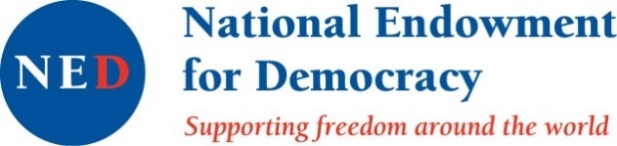 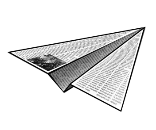 ՀԱՅԱՍՏԱՆՈՒՄ ԽՈՍՔԻ ԱԶԱՏՈՒԹՅԱՆ ՎԻՃԱԿԻ ԵՎ ԼՐԱԳՐՈՂՆԵՐԻՈՒ ԶԼՄ-ՆԵՐԻ ԻՐԱՎՈՒՆՔՆԵՐԻ ԽԱԽՏՈՒՄՆԵՐԻ ՄԱՍԻՆԽոսքի ազատության պաշտպանության կոմիտեի 2021թ․ երկրորդ եռամսյակային զեկույցԽոսքի ազատության պաշտպանության կոմիտեն պարբերաբար հանրությանն է ներկայացնում իր զեկույցները՝ հայաստանյան լրատվամիջոցների և դրանց աշխատակիցների գործունեության միջավայրի ու խնդիրների, խոսքի ազատության վիճակի, ԶԼՄ-ների և լրագրողների իրավունքների խախտումների մասին։ Սույն զեկույցում արտացոլված են 2021թ․ երկրորդ եռամսյակի տվյալները:Զեկույցում տեղ գտած փաստերի հավաքագրման աղբյուրներն են. - ԽԱՊԿ-ի «թեժ գծով» ստացված ահազանգերը,- ԽԱՊԿ-ի փորձագետների հանդիպումներն ու զրույցները ԶԼՄ-ների աշխատակիցների հետ,- պետական մարմիններին ուղարկված պաշտոնական հարցումների պատասխանները,- ԶԼՄ-ների ներգրավվածությամբ դատական գործերի նյութերը,- գործընկեր լրագրողական կազմակերպությունների տարածած նյութերը,- ԶԼՄ-ների հրապարակումները։     ՀԱՄԱՌՈՏ ԱՄՓՈՓՈՒՄ	2021թ․ երկրորդ եռամսյակը ՀՀ Ազգային ժողովի արտահերթ ընտրությունների շրջան էր։ Այդ կարևորագույն քաղաքական գործընթացը պայմանավորված էր Արցախյան 44-օրյա պատերազմում Հայաստանի կրած ծանր պարտությամբ և այդ պատճառով երկրում առաջացած հասարակական-քաղաքական խորը ճգնաժամով։ Թե՛ հետպատերազմյան ծայրահեղ լարվածությունը, թե՛ նախընտրական թեժ պայքարը լուրջ մարտահրավերներ էին ԶԼՄ-ների համար. վերջիններս ստիպված էին գործել ծայրահեղ բարդ պայմաններում։	Առավել հաճախ լրագրողների ու օպերատորների աշխատանքները խոչընդոտվել են զանգվածային միջոցառումները լուսաբանելիս։ Ընդհանուր առմամբ, եռամսյակի ընթացքում հանրահավաքների, երթերի, բողոքի ակցիաների և նախընտրական հանդիպումների ժամանակ արձանագրվել է նրանց իրավունքների խախտումների 14 դեպք՝ ֆիզիկական բռնություններ, հետապնդումներ ու սպառնալիքներ, անհանդուրժողականության ու ոչ վայելուչ վերաբերմունքի տարբեր դրսևորումներ։Հարձակումներն ու ճնշումները, որպես կանոն, թիրախավորված են եղել։ ԶԼՄ-ների ճնշող մեծամասնության քաղաքական բևեռվածության պայմաններում մի ճամբարի լրատվամիջոցի աշխատակցի ներկայությունը հակադիր ուժի միջոցառմանն արդեն իսկ լարվածություն էր ստեղծում, իսկ շփումները հաճախ թեժ լեզվակռվի ու կոնֆլիկտների էին վերածվում։ Ընդ որում՝ սադրողի դերում հայտվում էին թե՛ իշխանական, թե՛ ընդդիմադիր գործիչներն ու նրանց համակիրները, թե՛ կոնկրետ քաղաքական շահեր սպասարկող լրագրողները։Նախընտրական քարոզչության ատելությամբ ու վիրավորանքներով լի, հայհոյախառն հռետորաբանությունը շատ դեպքերում գրեթե անփոփոխ հրապարակվում էր լրատվամիջոցներում։ Հաճախ իրենց քաղաքական հովանավորների բառապաշարով ու ոճով էին հանդես գալիս նաև լրագրողները, այդ թվում սոցիալական ցանցերում։ Ընտրություններից շատ ավելի վաղ սկիզբ առած այս հարաբերություններով է պայմանավորված ԶԼՄ-ների և դրանց աշխատակիցների դեմ դատական հայցերի կտրուկ աճը․ ապրիլ-հունիս ամիսներին վարույթ է ընդունվել 23 այդպիսի գործ, ինչը գրեթե կրկնակի ավելի է տարվա առաջին եռամսյակի համեմատ։Ընդհանուր առմամբ՝ դիտարկվող ժամանակահատվածում ԽԱՊԿ-ն արձանագրել է լրագրողների նկատմամբ ֆիզիկական բռնությունների 8 փաստ (9 տուժողով), տարատեսակ այլ ճնշումների 43 դեպք, տեղեկություններ ստանալու և տարածելու իրավունքի 15 խախտում։Լրագրողական դաշտում իրավիճակն էլ ավելի սրվեց, երբ նախընտրական շրջանում Մեդիա նախաձեռնությունների կենտրոնն արտասահմանյան գործընկերների հետ սկսեց իրականացնել մի ծրագիր, որով համապատասխան չափանիշներով վերհանվում են ԶԼՄ-ների հրապարակումներում տեղ գտած կեղծ լուրերն ու ապատեղեկատվությունը, ինչի հիման Ֆեյսբուքն ու Ինստագրամն արգելափակում են այդ նյութերի հասանելիությունը։ Տասնյակ լրատվամիջոցներ սվիններով ընդունեցին այս գործընթացը՝ այն անվանելով գրաքննություն։ Մինչդեռ լրագրողական ՀԿ-ների մեծամասնությունը համարում է, որ իրականացվող ծրագիրը կարող է առողջացնող դեր խաղալ տեղեկատվական ոլորտում։ Իրավիճակը շտկելու համար իշխանությունների ձեռնարկված քայլերն էլ առայժմ անարդյունավետ են։ Դրանք հիմնականում միտված են նոր օրենսդրական սահմանափակումներ ընդունելուն և պատասխանատվության միջոցների խստացմանը։ Սակայն պետական այդ նախաձեռնությունների մեծ մասը հակասում է միջազգային նորմերին, հարիր չէ ժողովրդավարական հասարակությանը, քանի որ ավելի շատ սպառնում է խոսքի ազատությանը, քան հնարավորություն է ստեղծում լուծելու չարաշահումների խնդիրը։ Այդ պատճառով, օրինակ, ՀՀ նախագահը լրագրողական ՀԿ-ների հետ խորհրդակցելուց հետո չստորագրեց ԱԺ ընդունած օրենքը, ըստ որի՝ ՀՀ քաղաքացիական օրենսգրքի 1087․1 հոդվածով վիրավորանքի և զրպարտության համար նախատեսվող դրամական փոխհատուցման առավելագույն չափը պետք է եռապատկվեր, և ապրիլի 15-ին այն ուղարկեց Սահմանադրական դատարան՝ որոշելու համար փաստաթղթի համապատասխանությունը ՀՀ Սահմանադրությանը։ Որոշակի մտահոգությունների տեղիք է տվել ՀՀ գլխավոր դատախազության մշակած և ապրիլի 7-ին պաշտոնական e-draft.am կայքում տեղադրված «Վարչական իրավախախտումների վերաբերյալ ՀՀ օրենսգրքում փոփոխություններ և լրացումներ կատարելու մասին» օրենքի նախագիծը։ Ըստ դրա՝ պատասխանատվություն է նախատեսվում ԶԼՄ-ներով կամ առցանց կայքերով խոսքի, պատկերի, նշանի կամ այլ միջոցով հրապարակային հայհոյանքի, անպարկեշտ ձևով վիրավորանքի համար։ Մինչդեռ՝ օրինագծի ոչ հստակ ձևակերպումներն ու պահանջները կարող են տարատեսակ ընկալումներ առաջացնել և սուր քննադատական խոսքի արգելք դառնալ։	Դիտարկվող ժամանակահատվածում միջազգային կազմակերպությունները ևս զեկույցներ հրապարակեցին։ Ըստ «Freedom House»-ի՝ մամուլի ազատության ցուցիչով Հայաստանը դիրքերը պահպանել է։ «Բազմազան, բայց ոչ անկախ», - սա էլ «Լրագրողներ առանց սահմանների» կազմակերպության՝ ապրիլի 20-ին հրապարակված տարեկան զեկույցի գնահատականն է, համաձայն որի՝ մամուլի ազատության մակարդակով Հայաստանը 2 նիշով հետընթաց է գրանցել՝ աշխարհի 180 երկրների թվում 63-րդն է։ԼՐԱՏՎԱՄԻՋՈՑՆԵՐԻ ԳՈՐԾՈՒՆԵՈՒԹՅԱՆ ՄԻՋԱՎԱՅՐԸ 	Հունիսի 20-ի արտահերթ խորհրդարանական ընտրությունների ընթացքում արձանագրվել է ԶԼՄ-ների աշխատակիցների մասնագիտական օրինական գործունեության խոչընդոտման 4 դեպք։ Ընտրություններին նախորդող քարոզարշավը նույնպես ուղեկցվել է լրագրողների և լրատվամիջոցների իրավունքների խախտումներով․ հունիսի 7-18-ին գրանցվել է ֆիզիկական բռնության 2, տարատեսակ այլ ճնշումների 5 փաստ։ Համեմատության համար նշենք, որ 2018-ի խորհրդարանական ընտրությունների ժամանակ արձանագրվել է ԶԼՄ-ների աշխատանքի խոչընդոտման 3 դեպք՝ առանց ֆիզիկական բռնությունների, իսկ 2017-ին՝ 5 ֆիզիկական բռնության և 14 այլ ճնշումների դեպքեր։	Թեև արտահերթ ընտրությունների նախաձեռնումը զգալիորեն լիցքաթափեց հետպատերազմյան լարվածությունը, և բողոքի ցույցերը դադարեցին, այդուհանդերձ թեժ քաղաքական պայքարը շարունակվեց կոշտ հռետորաբանությամբ, միմյանց վարկաբեկող կոմպրոմատների կիրառմամբ, հայհոյախոսությամբ։ Իսկ այս ամենն արտացոլվում էր ԶԼՄ-ներում։	Քարոզարշավի հենց առաջին օրը՝ հունիսի 7-ին, հաշվի առնելով տիրող լարվածությունն ու քաղաքական ուժերի անհանդուրժողականությունն ու միմյանց նկատմամբ թշնամական վերաբերմունքը՝ հայտարարություններով հանդես եկան ՀՀ նախագահը, Կենտրոնական ընտրական հանձնաժողովը, Մարդու իրավունքների պաշտպանը՝ կոչ անելով բացառել ատելության խոսքը, բռնության կոչերը, վիրավորական ու զրպարտչական արտահայտությունները։ Արդեն իսկ հունիսի 10-ին «Freedom House» միջազգային իրավապաշտպան կազմակերպությունն իր մտահոգությունը հայտնեց նախընտրական շրջանում հայաստանյան քաղաքական գործիչների հռետորաբանության առնչությամբ: Ինչպես նշված է այդ հեղինակավոր կազմակերպության ֆեյսբուքյան էջում հրապարակված հաղորդագրությունում, քարոզարշավի մասնակիցները բևեռացվածություն ու ատելության խոսք են տարածում Լեռնային Ղարաբաղում պատերազմից հետո վերականգնվող ու խորհրդարանական ընտրություններին պատրաստվող երկրի հասարակության մեջ։Ոստիկանությունն ու ՄԻՊ-ն էլ քարոզարշավի առաջին օրերին ընտրություններին մասնակցող բոլոր կուսակցություններին և դաշինքներին կոչ արեցին բացառել ԶԼՄ ներկայացուցիչների մասնագիտական գործունեությունը խոչընդոտելուն ուղղված ցանկացած քայլ։ Մասնավորապես՝ ՄԻՊ-ի հաղորդագրությունում նշվում էր․ «Պետությունը պարտավոր է երաշխավորել լրագրողների մասնագիտական անխոչընդոտ աշխատանքն ընտրական ողջ գործընթացում կամ իրադարձությունները լուսաբանելու հարցում։ Այդ նպատակով առավելագույնը պետք է անեն նաև ընտրություններին մասնակցող քաղաքական ուժերը»:	Այսուամենայնիվ, իրավիճակը բարենպաստ չէր լրատվամիջոցների գործունեության համար․ ողջ քարոզարշավի ընթացքում լրագրողներն ու օպերատորներն աշխատել են ուժերի գերլարումով՝ դիմակայելով մասնագիտական գործունեության տարատեսակ խոչընդոտումներին։ ԽԱՊԿ-ը գործընկեր կազմակերպությունների հետ հանդես է եկել մի շարք հայտարարություններով՝ դիմելով թե՛ իրավապահներին՝ զգոնություն ցուցաբերել և կանխարգելել ցանկացած բռնություն կամ այլ տեսակի ճնշում նախընտրական միջոցառումները լուսաբանող ԶԼՄ-ների ներկայացուցիչների նկատմամբ, թե՛ քաղաքական ուժերին՝ զերծ մնալ կոնֆլիկտային իրավիճակներ ստեղծելուց և լրագրողների նկատմամբ ճնշումներ գործադրելուց, անկախ նրանից, թե ինչ լրատվամիջոց են նրանք ներկայացնում, և թե՛ ԶԼՄ-ների ղեկավարներին՝ նախընտրական միջոցառումների լուսաբանումը կազմակերպելիս հաշվի առնել հնարավոր բարդություններն ու դրանց հետևանքները և հրահանգավորել աշխատակիցներին՝ գործելու բացառապես մասնագիտական սկզբունքներին համապատասխան։ 	Սակայն լրատվական դաշտի արդեն իսկ բևեռացված լինելու պայմաններում ինչպես քաղաքական ուժերը, այնպես էլ հասարակության տարբեր շերտեր, ելնելով իրենց գաղափարներից և կողմնորոշումներից, լրատվամիջոցներին և դրանց աշխատակիցներին վերաբերվում էին որպես յուրայինների կամ օտարների։ Իսկապես քաղաքական ճամբարների բաժանված ԶԼՄ-ների ճնշող մեծամասնությունն էլ իր հերթին դարձավ նախընտրական պայքարի անքակտելի մաս։ Լրագրողներն իրենց գործունեությամբ, այդ թվում նաև՝ սոցիալական ցանցերում, հաճախ դրսևորում էին քաղաքական գործչին բնորոշ պահվածք՝ անտեսելով մասնագիտական սկզբունքներն ու էթիկական նորմերը։ Այս ամենը հանգեցրեց մի իրողության, երբ հանրահավաքների, նախընտրական հանդիպումների ընթացքում դրանք լուսաբանող այս կամ այն լրատվամիջոցի ներկայացուցիչը միջոցառումների մասնակիցների կողմից թիրախավորված հարձակման էր ենթարկվում՝ նույնականացվելով հակառակ ճամբարի քաղաքական ուժի հետ։Արձագանքելով ԶԼՄ-ների ոլորտում տիրող իրավիճակին՝ վարչապետի պաշտոնակատար, «Քաղաքացիական պայմանագիր» կուսակցության առաջնորդ Նիկոլ Փաշինյանը քարոզարշավի ժամանակ՝ հունիսի 11-ին, հայտարարեց, որ «Հայաստանի լրատվական դաշտը վերածվել է մի իսկական աղբանոցի» և որ «լրատվական դաշտում գործում են մարդիկ, որոնք ավելի շատ քիլլերի են նման, քան՝ լրագրողի»: Որպես լուծման ձև նա նաև առաջարկ ներկայացրեց՝ օրենսդրական որոշակի մեխանիզմներով ստեղծել էթիկայի կանոններ, իսկ դրանք խախտելու դեպքում՝ սահմանափակումներ կիրառել:Հիշեցնենք, որ դեռևս 2007 թվականից Հայաստանում ԶԼՄ-ների ինքնակարգավորման նախաձեռնություն է գործում, 63 լրատվամիջոց ստորագրել է մասնագիտական էթիկայի վարքականոնը։ Սակայն շատերն անգամ տեղյակ չեն, որ այդպիսի գործընթաց կա կամ էլ արհամարհում են այն՝ համարելով, որ այդ համակարգը սահմանափակում է լրագրողական ազատությունը։ Այս ընտրությունների քարոզարշավից առաջ էլ՝ մայիսի 15-ին, ինչպես նախորդ ընտրություններից առաջ էր արվում, Ինքնակարգավորման նախաձեռնությանը միացած ԶԼՄ- ների և լրագրողական կազմակերպությունների ներկայացուցիչները մշակեցին «ԱԺ 2021 թվականի արտահերթ ընտրությունների լուսաբանման հուշագիր», որը, սակայն, ստորագրեցին միայն վերոնշյալ 63 լրատվամիջոցները: 	Ապատեղեկատվության և կեղծ լուրերի տարածման դեմ էր ուղղված նաև դիտարկվող ժամանակաշրջանում Մեդիա նախաձեռնությունների կենտրոնի և այդ կազմակերպության արտասահմանյան գործընկերների իրականացվող ծրագիրը, որի շրջանակներում փաստերի ստուգման միջոցով ԶԼՄ-ներում հայտնաբերվում են իրականությանը չհամապատասխանող տեղեկություններն ու մանիպուլյատիվ նյութերը, և Ֆեյսբուքի և Ինստագրամի հետ համագործակցությամբ այդ հրապարակումները տվյալ սոցիալական ցանցերում արգելափակվում են։ Այս ծրագիրը հատկապես կարևոր էր այն պատճառով, որ մեկնարկեց նախընտրական քարոզշարշավին ընդառաջ, երբ ապատեղեկատվության և կեղծ լուրերի տարածման ծավալներն ակնհայտորեն մեծացան։ Եվ հենց «սխալ» կամ «մանիպուլյատիվ» նշումներով նյութերը վերոհիշյալ սոցիալական ցանցերն սկսեցին փակել, մի շարք լրատվամիջոցներ դժգոհությունների և անհիմն մեղադրանքների ալիք բարձրացրին։ Այսպես՝ «Հրապարակ» օրաթերթի գլխավոր խմբագիր Արմինե Օհանյանը հանդես եկավ հայտարարությամբ՝ նախաձեռնությունը համարելով գրաքննություն և մամուլի դեմ ճնշում, ինչը, ըստ նրա, կազմակերպվում է իշխանամերձ հասարակական կազմակերպությունների միջոցով։ Մինչդեռ, մոնիտորինգն իրականացվում է Ֆեյսբուքի մշակած չափանիշների հիման վրա, և սուտ կամ մանիպուլյատիվ տեղեկություն տարածողը հնարավորություն ունի բողոքարկելու փաստեր ստուգողների որոշումը, եթե կարծի՝ անարդար է այն։ Կամ՝ համապատասխան շտկումներ իրականացնելուց հետո տվյալ ԶԼՄ-ի էջը սոցիալական ցանցը վերականգնում է։ Ըստ ԽԱՊԿ-ի՝ այս ծրագիրը կարող է լրատվական դաշտն առողջացնող գործընթացի սկիզբ դառնալ և նպաստել լրատվամիջոցների աշխատանքի կատարելագործմանն ու կեղծ լուրերի, ապատեղեկատվության տարածման էական նվազմանը։Լրատվական դաշտն առողջացնող մեկ այլ նախաձեռնությամբ հանդես եկավ «Factor.TV»-ն՝ սկսելով ատելության խոսքի դեմ պայքարի արշավ ու սոցիալական հարթակների իր էջերից հեռացնելով վիրավորանքը, հայհոյախոսությունը, բռնության կոչերը, միաժամանակ այս հարցում համագործակցության առաջարկ ներկայացնելով հենց իր ընթերցողին։	Քանի որ ֆեյք լուրերի ու մանիպուլյացիայի դեմ պայքարն այսօր հրատապ խնդիր է ողջ աշխարհի համար, ուստի մայիսի 3-ին՝ Մամուլի ազատության միջազգային օրվա այս տարվա համար ՄԱԿ-ն առաջադրեց «Տեղեկատվությունը որպես հանրային բարիք» խորագիրը։Կեղծ լուրերի տարածման համար պարարտ հող է ստեղծվում նաև, երբ պետական մարմինները ստույգ և բավարար ծավալի տեղեկատվություն չեն տրամադրում լրատվամիջոցներին և հասարակությանը։ Պաշտոնական տվյալներ ստանալու հետ բարդություններից խմբագրությունների դժգոհությունները դիտարկվող ժամանակահատվածում շարունակվել են։ Գրանցվել է տեղեկություններ ստանալու և տարածելու իրավունքի խախտումների 15 դեպք, ճիշտ նույնքան, որքան նախորդ եռամսյակի ընթացքում։ԶԼՄ-ների ոլորտում իրավիճակն առողջացնելու համար անհրաժեշտ են նաև օրենսդրական փոփոխություններ, սակայն այս նպատակին ուղղված իշխանությունների նախաձեռնություններն անհամաչափ խիստ մոտեցումներով խնդրահարույց են եղել և կարող էին ավելի շատ վնաս հասցնել խոսքի ազատությանը, քան ծառայել արատների վերացմանը։ Դա է պատճառը, որ այս ընթացքում ԽԱՊԿ-ն ու գործընկեր կազմակերպություններն ընդդիմացել են շրջանառվող փաստաթղթերին՝ հանդես գալով քննադատող հայտարարություններով։ Այսպես՝ ՀՀ նախագահը լրագրողական հասարակական կառույցների ղեկավարների հետ խորհրդակցելուց հետո չստորագրեց ԱԺ կողմից արդեն իսկ ընդունված «ՀՀ քաղաքացիական օրենսգրքում փոփոխություններ կատարելու մասին» օրենքը, որով նախատեսվում էր եռապատկել վիրավորանքի և զրպարտության համար նախատեսված դրամական փոխհատուցման վերին շեմը, և ապրիլի 15-ին դիմեց Սահմանադրական դատարան՝ օրենքի՝ Սահմանադրությանը համապատասխանությունը որոշելու հարցով:Եթե հաշվի առնենք, որ թե՛ քաղաքական գործիչները, թե՛ պաշտոնատար անձինք, թե՛ հասարակության տարբեր շերտերի ներկայացուցիչներն իրենց հասցեագրված քննադատությունը հաճախ ընկալում են որպես զրպարտություն կամ վիրավորանք, նման օրենսդրական նախաձեռնությունները կարող են լուրջ խոչընդոտներ ստեղծել լրատվամիջոցների ազատ գործունեության համար, մեծացնել ընդդեմ ԶԼՄ-ների և լրագրողների դատական հայցերի քանակը։	Այս առումով խնդրահարույց էր նաև ապրիլի 7-ին պաշտոնական e-draft.am կայքում տեղադրված «Վարչական իրավախախտումների վերաբերյալ ՀՀ օրենսգրքում փոփոխություններ և լրացումներ կատարելու մասին» օրենքի նախագիծը, որը մշակել է ՀՀ գլխավոր դատախազությունը: Քննարկման դրված փաստաթուղթը նախատեսում է պատասխանատվության ենթարկել հասարակական վայրերում, ԶԼՄ-ներով կամ ինտերնետային կայքերով խոսքի, պատկերի, նշանի կամ այլ միջոցով հրապարակային հայհոյած, անպարկեշտ ձևով վիրավորած անձին։	Տեղեկատվական վեճերի խորհուրդն այս կապակցությամբ եզրակացություն է հրապարակել՝ վիճահարույց համարելով այն, որ օրինագծում փորձ է արվում որպես զանցանքի օբյեկտիվ հատկանիշ սահմանել ոչ թե զանցառուի չարամիտ դիտավորությունը, այլ հրապարակային արտահայտության «հայհոյանք» կամ «անպարկեշտ» բնույթի լինելը։ Սա, ըստ Խորհրդի, խոսքի ազատության սահմանափակման ոչ թե բովանդակային, այլ մեխանիկական մոտեցում է (Տե՛ս Սահմանադրական դատարանի ՍԴՈ-997 որոշումը, ըստ որի՝ և՛ վիրավորանքի, և՛ զրպարտության համար միջազգային իրավական պրակտիկայում որպես հիմնական հատկանիշ է դիտարկվում արարքի դիտավորությունը)։ Նույնիսկ հրապարակային վուլգար արտահայտությունը, որը չունի վնասելու չարամիտ դիտավորություն, կարող է պարունակել հասարակական նշանակության խոսք, և պետք է թույլ տալ, որ այն գոյություն ունենա՝ հանրային շահի գերակայության լույսի ներքո։ 	Ի դեպ, առանց վերոնշյալ օրենսդրական խստացումների էլ երկրորդ եռամսյակի ընթացքում շեշտակի ավելացել է ընդդեմ ԶԼՄ-ների ու լրագրողների դատական հայցերի հոսքը․ վարույթ է ընդունվել 23 այդպիսի նոր գործ, ինչը գրեթե կրկնակի գերազանցում է նախորդ եռամսյանի այդ ցուցանիշը։ Ընդ որում՝ միայն 12 հայց ընդդեմ տարբեր լրատվամիջոցների ներկայացրել են գործարար Խաչատուր Սուքիասյանն ու իր հետ ասոցացվող մի ընկերություն, որոնք համարում են, որ այդ ԶԼՄ-ների հրապարակումներն իրենց մասին զրպարտություն են և արատավորում են իրենց գործարար համբավը։ Այս 12 գործի առնչությամբ Տեղեկատվական վեճերի խորհուրդը եզրակացություն է հրապարակել՝ մատնանշելով, որ լրատվամիջոցները փաստերի ստուգման անհրաժեշտ քայլերը չեն կատարել։ Այսինքն՝ չունենալով որևէ ապացույց՝ հիմք են ստեղծել հրապարակումը որակել որպես զրպարտություն։Դատական պրակտիկայում հաճախակի են նաև հակառակ դեպքերը, երբ օբյեկտիվ քննադատությունը դրա հասցեատիրոջ կողմից ընկալվում է որպես վիրավորանք կամ զրպարտություն, և դատարանները հանիրավի բավարարում են նման հայցերն ընդդեմ լրագրողների և լրատվամիջոցների։ Սրա ապացույցն այս եռամսյակի ընթացքում Մարդու իրավունքների եվրոպական դատարանի հրապարակած 2 վճիռներն են։ Այսպես՝ մայիսի 18-ին «Դարեսկիզբ» ՍՊԸ-ն («Հայկական ժամանակ» օրաթերթ) ընդդեմ Հայաստանի գործով ՄԻԵԴ-ը որոշեց, որ տեղի է ունեցել լրատվամիջոցը ներկայացնող ընկերության՝ Եվրոպական կոնվենցիայի 10-րդ հոդվածով երաշխավորված արտահայտվելու ազատության իրավունքի խախտում: Գործը քննած դատավորների ապօրինի ակտերի պատճառով Հայաստանի Հանրապետությունը իր պետական բյուջեից պետք է վճարի մոտ 11 միլիոն 295 հազար ՀՀ դրամ որպես ընկերության նյութական ու բարոյական վնասի, ինչպես նաև դատական ծախսերի փոխհատուցում:Նույն օրը հրապարակված՝ «Հետաքննող լրագրողներ» ՀԿ-ն ընդդեմ Հայաստանի Հանրապետության գործով վճռի համաձայն՝ պետությունը խախտել է լրատվամիջոցի արտահայտվելու ազատության իրավունքը: Հայաստանի կառավարությունը երեք ամսվա ընթացքում կազմակերպությանը պետք է վճարի 1500 եվրո` կատարած ծախսերի համար: Ըստ ՄԻԵԴ-ի` ներպետական դատարանները հաշվի չեն առել պատասխանող կազմակերպության կարգավիճակը` որպես հետաքննական լրագրությամբ զբաղվող ՀԿ, ինչպես և չեն քննարկել վերջինիս բարեխղճության հարցը հոդվածը հրապարակելիս, հայցվորի կարգավիճակը՝ որպես ընտրված պաշտոնյա և հանրային իշխանության մարմին, պատասխանող կազմակերպության նպատակը հոդվածը հրապարակելիս, հանրային շահի առկայության հանգամանքը և այլն: Այս բաղադրիչները չքննարկելով՝ ներպետական դատարանները անտեսել են ժողովրդավարական հասարակությունում մամուլի իրականացվող էական գործառույթը: Բացի այդ, նրանք չեն տարանջատել փաստական հանգամանքները գնահատող դատողություններից:	Երկրորդ եռամսյակի ընթացքում ԽԱՊԿ-ն արձանագրել է նաև քաղաքական գործիչների, պաշտոնյաների, ինչպես նաև՝ հասարակության տարբեր շերտերի ներկայացուցիչների կողմից ԶԼՄ-ների աշխատանքի խոչընդոտման, լրագրողների հանդեպ անվայելուչ վերաբերմունքի դեպքերի աճ։ Նախորդ եռամսյակի 8-ի դիմաց՝ գրանցվել է 20 այդպիսի դեպք։ Հատկապես քաղաքական հայացքներով պայմանավորված՝ զանգվածային միջոցառումների ժամանակ հաճախ քաղաքացիների կողմից թիրախավորվել են այս կամ այն ուժի հետ ասոցացվող լրատվամիջոցների ներկայացուցիչները, իսկ պաշտոնյաներից ու քաղաքական գործիչներից աչքի են ընկել ԱԺ «Իմ քայլը» խմբակցության պատգամավորներ Անդրանիկ Քոչարյանը, Հայկ Սարգսյանը, նախկին նախագահ Ռոբերտ Քոչարյանը և այլք։ Այս դեպքերի առնչությամբ ԽԱՊԿ-ը գործընկեր կազմակերպությունների հետ համատեղ 5 հայտարարությամբ է հանդես եկել, որոնք նաև իրավապահների ուշադրությանն են արժանացել։	Դիտարկվող ժամանակաշրջանում լրատվամիջոցների պաշտպանության հարցում ակտիվ դերակատարում է ունեցել Մարդու իրավունքների պաշտպանի գրասենյակը։ Դրա հետ մեկտեղ ՄԻՊ-ը սուր քննադատության է ենթարկել Հանրային հեռուստաընկերությանը։ Իսկ վերջինս որակել է դա որպես միջամտություն իր գործունեությանը և ճնշում։ Այսպես՝ մայիսի 30-ին Հանրային հեռուստատեսության «Կիրակնօրյա լուրեր»-ն իր ռեպորատաժներից մեկում անդրադարձել էր հայկական և ադրբեջանական անկլավներին։ Լրագրողն այցելել էր նաև Տիգրանաշեն գյուղ և պատմել, որ Խորհրդային Միության տարիներին այն եղել է Ադրբեջանի կազմում և այնտեղ ադրբեջանցիներ են ապրել։ Մարդու իրավունքների պաշտպան Արման Թաթոյանը ռեպորտաժի շեշտադրումները խիստ դատապարտելի որակեց ու քննադատեց Հանրային հեռուստաընկերությանը՝ նշելով, որ լրագրողի ձևակերպումները հակասում են սահմանային բնակիչների իրավունքներին ու նպաստում են անվտանգության խաթարմանը։ Հունիսի 2-ին սրան հաջորդեց Հանրային հեռարձակողի խորհրդի հայտարարությունը, որով  այդ մարմինը զարմանք արտահայտեց և իր հերթին քննադատեց ՄԻՊ-ին՝ նշելով, որ նա գերազանցում է իր լիազորությունները և լրագրողական աշխատանքը գնահատելու իր իրավասությունն ու բացահայտ միջամտում է լրատվամիջոցի գործունեությանը։ 	Այս առնչությամբ Հանրային հեռուստաընկերության դիմումի հիման վրա ԶԼՄ-ների էթիկայի Դիտորդ մարմինը ևս հայտնեց իր դիրքորոշումը։ Ըստ այդմ՝ ՄԻՊ-ը հիմքեր ուներ հատուկ ուշադրություն դարձնելու Հանրային հեռուստաընկերության վիճարկվող ռեպորտաժին և անհամաձայնություն հայտնելու նրանում տեղ գտած տեղեկությունների և օգտագործված եզրույթների վերաբերյալ։ Սակայն թեմային համապարփակ կերպով և բավարար խորությամբ անդրադառնալու վերաբերյալ ՄԻՊ-ի գնահատականները կարող են ընկալվել որպես միջամտություն լրատվամիջոցի խմբագրական քաղաքականությանը։ Հետևաբար՝ Դիտորդ մարմինը կոչ արեց ՄԻՊ գրասենյակին և Հանրային հեռուստաընկերությանը՝ համաձայնեցնել խորհրդատվական ձևաչափ՝ համատեղ հետաքրքրություն առաջացնող հարցերի քննարկման ու ընդհանուր մոտեցումներ մշակելու համար։	Մեկ այլ դեպքում Հանրային հեռուստաընկերությունը դիմեց ՄԻՊ-ին, Կենտրոնական ընտրական հանձնաժողովին ու Հեռուստատեսության և ռադիոյի հանձնաժողովին՝ հայտնելով քաղաքական ուժերից մեկի կողմից ճնշման դեպքի մասին և կոչ անելով պաշտպանել Հանրային հեռարձակողի անաչառության ու ոչ խտրական վերաբերմունքի հանձնառությունը: Խոսքը վերաբերում է նախընտրական քարոզարշավի շրջանում Հանրային հեռուստաընկերությանը տրամադրվող՝ օրենքի տեսանկյունից վիճահարույց տեսահոլովակներին, որոնք պարունակում են բռնության կոչեր ու տեսարաններ, հեղինակային իրավունքի խախտումներ, վիրավորանք, զրպարտություն: Այս դեպքում ՄԻՊ-ը նշել է, որ Հանրային հեռուստառադիոընկերությունը պետական կառույց է, իսկ կարգավորող մարմինը՝ ՀՌՀ-ն, և դրանից ելնելով՝ խորհուրդ է տվել դիմել ԶԼՄ-ների ինքնակարգավորման նախաձեռնությանը՝ էթիկայի Դիտորդ մարմնին, քանի որ Հանրայինը ևս դրա անդամ է, և ընտրությունների լուսաբանման հուշագրի կարգավորումներով կարող է հարցին լուծում տրվել։ Դիտորդ մարմինը, սակայն, դիմում  չի ստացել հանրային հեռարձակողից։	Չնայած այս խնդիրներին, Հանրային հեռուստաընկերությունը, ըստ Երևանի մամուլի ակումբի մշտադիտարկման արդյունքների՝ 2021թ․ հունիսի 20-ի ԱԺ արտահերթ ընտրությունները լուսաբանելու առումով ամենամեծ ակտիվությունն է ցուցաբերել։ Բացի այդ, Հանրայինը մեծ ջանքեր գործադրեց, որպեսզի իրականացնի օրենքում ամրագրված պահանջը՝ կազմակերպել ընտրություններին մասնակցող կուսակցությունների և դաշինքների առաջին դեմքերի բանավեճ, իսկ դրանից առաջ, այլ ձևաչափով, բանավեճեր կայացան այդ ուժերի ներկայացուցիչների միջև։ Այս ամենը միտված էր նպաստելու ընտրողների առավել գիտակցված ընտրություն կատարելուն։	Ընդհանուր առմամբ, ըստ Freedom House» միջազգային իրավապաշտպան կազմակերպության ապրիլի 28-ին հրապարակած «Ազգերն անցումային շրջանում 2021» զեկույցի՝ մամուլի ազատության ցուցիչով Հայաստանը պահպանել է իր դիրքերը։ «Բազմազան, բայց ոչ անկախ», - «Լրագրողներ առանց սահմանների» կազմակերպությունն էլ ապրիլի 20-ին հրապարակած իր տարեկան զեկույցում այսպես է բնութագրել հայաստանյան լրատվամիջոցների ներկա վիճակը։ Այս բնորոշումը ճիշտ նույնն է, ինչ անցյալ տարվա զեկույցում էր, սակայն ի տարբերություն դրա, այս անգամ մամուլի ազատության մակարդակով Հայաստանը 2 նիշով հետընթաց է գրանցել՝ աշխարհի 180 երկրների թվում 63-րդն է։ Զեկույցի հեղինակները դարձյալ մտահոգություն են հայտնել, որ 2018 թվականի գարնանը տեղի ունեցած «թավշյա հեղափոխության» արդյունքում ձևավորված կառավարությունն այդպես էլ չի կարողացել նվազեցնել լրատվամիջոցների բևեռացումը։ Ինչ վերաբերում է փաստաթղթում նշված՝ ԶԼՄ-ների սեփականատերերի մասին տեղեկատվության իսպառ բացակայությանը, ապա այդ մասին բազմիցս բարձրաձայնել է և՛ ԽԱՊԿ-ը, և՛ գործընկեր կազմակերպությունները, ընդ որում՝ համատեղ աշխատանքային խմբով առաջարկների փաթեթներ են մշակել ու ներկայացրել Ազգային ժողով՝ բարելավելու ԶԼՄ-ներին վերաբերող հնացած օրենքները։ Խոսքի ազատության պաշտպանության կոմիտեն շարունակել է հետևել 2015թ․ հունիսի 23-ին Երևանի Բաղրամյան պողոտայում տեղի ունեցած «Էլեկտրիկ Երևանի» և 2016թ․ հուլիսի 17-ից 30-ը՝ «Սարի թաղի» իրադարձությունների առնչությամբ հարուցված քրեական գործերին, որոնց շրջանակներում տուժող են ճանաչվել 40-ից ավելի լրագրողներ ու օպերատորներ։ 2021թ․ մարտի 4-ին «Սարի թաղի» գործը դարձյալ, վերջին տարիների ընթացքում արդեն երկրորդ անգամ, կասեցվեց՝ որպես մեղադրյալ ներգրավված անձը հայտնի չլինելու հիմքով։ Այդուհանդերձ, հարցը վերջնական լուծում դեռ չի ստացել և գտնվում է քննարկման փուլում։Ինչ վերաբերում է «Էլեկտրիկ Երևանին», ապա այս գործի նախաքննությունը երկրորդ անգամ կասեցնելու մասին Հատուկ քննչական ծառայության որոշումը ԽԱՊԿ-ի աջակցությամբ նախորդ տարի բողոքարկվել էր դատախազություն, մերժում ստանալուց հետո՝ ընդհանուր իրավասության դատարան։ Վերջինս հունվարի 22-ին բավարարել էր բողոքը, ինչի առիթով դատախազությունը դիմել էր Վերաքննիչ ատյան, որը մայիսի 17-ին բավարարել է դատախազության բողոքը։ Հունիսի 30-ին տուժող լրագրողները ԽԱՊԿ-ի աջակցությամբ բողոք են ներկայացրել Վճռաբեկ դատարան։  ԼՐԱԳՐՈՂՆԵՐԻ ՈՒ ԼՐԱՏՎԱՄԻՋՈՑՆԵՐԻ ԻՐԱՎՈՒՆՔՆԵՐԻ ԽԱԽՏՈՒՄՆԵՐ2021թ. երկրորդ եռամսյակի ընթացքում լրագրողների և լրատվամիջոցների իրավունքների խախտումները ներկայացնում ենք ըստ ԽԱՊԿ-ի հետևյալ դասակարգման.  ֆիզիկական բռնություններ լրագրողների նկատմամբ, ճնշումներ լրատվամիջոցների և դրանց աշխատակիցների նկատմամբ, տեղեկություններ ստանալու և տարածելու իրավունքի խախտումներ:ԽԱՊԿ-ի այս դասակարգումը որոշ չափով պայմանական է: Մասնավորապես, երբեմն տեղեկություններ ստանալուն և տարածելուն խոչընդոտելն ուղեկցվում է լրագրողի նկատմամբ բռնությամբ: Նման փաստերը վերագրված են խախտման այն տեսակին, որին, զեկույցի հեղինակների կարծիքով, առավել մոտ են: Այսուհանդերձ, կիրառված դասակարգումը հնարավորություն է տալիս առավել ամփոփ և ակնառու ներկայացնել լրագրողների ու ԶԼՄ-ների իրավունքների խախտումների ընդհանուր պատկերը:
	Զեկույցի համապատասխան ենթաբաժիններում զետեղված են 2021 թվականի երկրորդ եռամսյակում լրագրողների և լրատվամիջոցների իրավունքների խախտումների փաստերը, ինչպես նաև՝ նախորդ ժամանակահատվածներում տեղի ունեցած միջադեպերի հետ կապված զարգացումները։
	Ընդհանուր առմամբ, 2021թ․ երկրորդ եռամսյակում արձանագրվել է լրագրողների ու լրատվամիջոցների իրավունքների տարատեսակ խախտումների 66 դեպք։ Դրանցից 8-ը ֆիզիկական բռնության դեպքեր են, 43-ը՝ ԶԼՄ-ների և դրանց աշխատակիցների նկատմամբ ճնշումների, 15-ը՝ տեղեկություններ ստանալու և տարածելու իրավունքի խախտումներ են։ Ստորև ներկայացնում ենք այդ տվյալներն, ինչպես նաև՝ համեմատությունը նախորդ տարվա ցուցանիշների հետ։2021թ․ խախտումների եռամսյակային տվյալներ2020 և 2021 թվականների 2-րդ եռամսյակներին գրանցված
 խախտումների քանակը2021թ․ ԶԼՄ-ների և լրագրողների դեմ ներկայացված դատական հայցերն ըստ եռամսյակների2020 և 2021 թվականների 2-րդ եռամսյակների ընթացքում ԶԼՄ-ների և լրագրողների դեմ ներկայացված դատական հայցերըԻնչպես և նախորդ զեկույցներում, Խոսքի ազատության պաշտպանության կոմիտեն նշում է, որ աղյուսակում բերված տվյալները կարող են սպառիչ չլինել և չեն հավակնում բացարձակ ճշգրտության: ԶԼՄ-ների ներկայացուցիչները  երբեմն հարկ չեն համարում հրապարակայնացնել իրենց մասնագիտական գործունեությունը խոչընդոտելու փաստերը, անտեսում են իրենց ուղղված տարաբնույթ սպառնալիքները կամ  նախընտրում են ինքնուրույն լուծել ծագած խնդիրներն ու հաղթահարել ապօրինի սահմանափակումները: Ուստի ԽԱՊԿ-ը համոզված է, որ խոչընդոտումների իրական քանակն ավելին է, քան արձանագրված է սույն զեկույցում։ Ստորև ներկայացնում ենք առավել նշանակալի փաստերը:Ֆիզիկական բռնություններ լրագրողների նկատմամբ
	2021թ. երկրորդ եռամսյակի ընթացքում արձանագրվել է ԶԼՄ-ների աշխատակիցների նկատմամբ ֆիզիկական բռնության 8 դեպք (9 տուժողով), նախորդ եռամսյակից 1-ով ավելի։ Ստորև ներկայացնում ենք ինչպես այդ, այնպես էլ նախկինում տեղի ունեցած բռնությունների դեպքերն ու դրանց հետ կապված զարգացումները՝ ժամանակագրական կարգով։ Ապրիլի 1-ին Արարատի և Վայոց ձորի մարզերի ընդհանուր իրավասության դատարանում (Մասիսի նստավայր) կայացել է «Կենտրոն» հեռուստաընկերության լրագրող Արթուր Հակոբյանի և օպերատոր Սիմիկ Մայիլյանի վրա հարձակվելու, նրանց մասնագիտական գործունեությունը խոչընդոտելու առնչությամբ քրեական գործով հերթական դատական նիստը։
	Հիշեցնենք, որ 2019թ. դեկտեմբերի 24-ին Արարատի մարզի Հովտաշատ համայնքում մի քանի տասնյակ բնակիչներ հարձակվել էին «Կենտրոն» հեռուստաընկերության աշխատակիցների վրա, հարվածել նրանց, վնասել տեսախցիկը։ 2020թ․ մայիսի 21-ին սույն դեպքով հարուցված քրեական գործի անջատված մասը մեկ անձի՝ բռնություն գործադրող Սամվել Մինասյանի նկատմամբ մեղադրական եզրակացությամբ ուղարկվել էր դատարան, մայիսի 26-ին՝ ընդունվել վարույթ։
	Ապրիլի 20-ին դատարանի որոշմամբ գործը կարճվել է այն հիմքով, որ մեղադրյալը մասնակցել է Արցախյան վերջին պատերազմին, վիրավորում է ստացել ողնաշարի հատվածում և դադարել է հանրության համար վտանգավոր լինել։ Այսպիսով՝ ՀՀ քրեական օրենսգրքի 74-րդ հոդվածով նախատեսված՝ իրադրության փոփոխման հիմքով Սամվել Մինասյանը քրեական պատասխանատվությունից ազատվել է:Ապրիլի 1-ին Երևանի ընդհանուր իրավասության դատարանում կայացել է «Shantnews.am» լրատվական կայքի թղթակից Արտակ Խուլյանի և «Factor.am» լրատվական կայքի օպերատոր Հովհաննես Սարգսյանի նկատմամաբ բռնություն կիրառելու փաստով դատական գործի քննությունը։ Այդ քրեական գործը հարուցվել էր 2018թ. ապրիլյան հեղափոխության օրերին տեղի ունեցած միջադեպի առնչությամբ և 8 անձի նկատմամբ մեղադրական եզրակացությամբ ուղարկվել է Երևանի ընդհանուր իրավասության դատարան: (Մանրամասները՝ ԽԱՊԿ 2018-2021թթ. տարեկան և եռամսյակային զեկույցներում, տե՛ս khosq.am կայքի «Զեկույցներ» բաժնում)։Գործով դատական նիստեր են կայացել նաև ապրիլի 15-ին, 29-ին, մայիսի 13-ին, 27-ին, հունիսի 24, հաջորդը նշանակվել է օգոստոսի 19-ին։Ապրիլի 12-ին Հատուկ քննչական ծառայությունը որոշում է կայացրել մերժել Բարձր տեխնոլոգիական արդյունաբերության նախարար Հակոբ Արշակյանի և լրագրող Փայլակ Ֆահրադյանի միջադեպի առնչությամբ քրեական գործի հարուցումը՝ հանցակազմի բացակայության հիմքով։ Հիշեցնենք, որ մարտի 18-ին երևանյան սրճարաններից մեկում նախարար Հակոբ Արշակյանը բռնություն էր գործադրել «Irakanum.am» կայքի խմբագիր Փայլակ Ֆահրադյանի նկատմամբ, վնասել նրա համակարգիչն ու հեռախոսը։ Դեպքից հետո ՀՀ դատախազությունը միջադեպի հետ կապված հրապարակումներն ուղարկել էր ՀՔԾ՝ ուսումնասիրելու։ Վերջինիս որոշումից հետո, ապրիլի 22-ին, Գլխավոր դատախազությունն ինքն է քրեական գործ հարուցել միջադեպի առնչությամբ՝ ՀՀ ՔՕ 185-րդ հոդվածի 2-րդ մասի 3-րդ կետի հատկանիշներով («Գույքը դիտավորությամբ ոչնչացնելը կամ վնասելը»)՝ վերացնելով ՀՔԾ որոշումը։ Քրեական գործը կրկին ուղարկվել է Հատուկ քննչական ծառայություն։
Ինչպես ԽԱՊԿ-ին հայտնել են ՀՔԾ-ից, Փայլակ Ֆահրադյանը գործով տուժող է ճանաչվել, մեղադրյալի կարգավիճակ ունեցող անձ չկա, ընթանում է նախաքննություն։Ապրիլի 14-ին Քննչական կոմիտեն կասեցրել է հունվարի 29-ին ՀՀ կառավարության շենքի դիմաց «Yerkir.am» կայքի թղթակից Լիանա Սարգսյանի մասնագիտական օրինական գործունեությունը խոչընդոտելու դեպքի առթիվ հարուցված քրեական գործով վարույթը՝ որպես մեղադրյալ ներգրավման ենթակա անձն անհայտ լինելու հիմքով։ 
	Հիշեցնենք, որ այդ օրը լրագրողը ՀՀ վարչապետի առաջարկով գրավոր ձևակերպել էր իր հարցը և նախընտրել այն ներկայացնել պաստառով, ինչը դուր չէր եկել Նիկոլ Փաշինյանի կողմնակից քաղաքացիներին։ Մի կին բռնությամբ խլել և պատռել էր պաստառը, իսկ լրագրողին՝ հրել։ Դեպքի վերաբերյալ տեսանյութի, հրապարակումների ու գրառումների հիման վրա Ոստիկանությունում ՀՀ քրեական օրենսգրքի 164-րդ հոդվածի 1-ին մասի հատկանիշներով հարուցվել էր քրեական գործ և փետրվարի 26-ին ուղարկվել Քննչական կոմիտե` նախաքննություն կատարելու նպատակով:Ապրիլի 22-ին ՀՀ գլխավոր դատախազության մոտ ընդդիմադիր ուժերի կազմակերպած ակցիայի ժամանակ, հրմշտոցի արդյունքում ընկել և ոտքը վնասել է «Երկիր Մեդիա» հեռուստաընկերության օպերատոր Պարույր Ներսիսյանը։ Վնասվել է նաև տեսախցիկը։ Ակցիայի մասնակիցներն առաջին օգնություն են ցույց տվել։ Խմբագրությունը բողոք չի ներկայացրել։Ապրիլի 26-ին Քննչական կոմիտեն կասեցրել է փետրվարի 24-ին «Yerkir.am» կայքի թղթակից Լիանա Սարգսյանի մասնագիտական օրինական գործունեությունը խոչընդոտելու դեպքի առթիվ հարուցված քրեական գործով վարույթը՝ որպես մեղադրյալ ներգրավման ենթակա անձն անհայտ լինելու հիմքով։ 
	Հիշեցնենք, որ լրագրողը հաղորդում էր տվել ոստիկանությանն այն մասին, որ Երևանի Ազատության հրապարակում մասնագիտական գործունեությունն իրականացնելիս երկու անձ խոչընդոտել են իր աշխատանքը, իսկ նրանցից մեկը հարվածել է իրեն: Մարտի 3-ին ՀՀ դատախազությունը հայտնել էր, որ նախապատրաստված նյութերով ՀՀ քրեական օրենսգրքի 164-րդ հոդվածի 1-ին մասի հատկանիշներով հարուցվել է քրեական գործ և փետրվարի 26-ին ուղարկվել Քննչական կոմիտե, որտեղ և նախաքննություն էր իրականացվում։Մայիսի 9-ին «Եռաբլուր» զինվորական պանթեոնում «Tert.am» լրատվական կայքի և «Արմնյուզ» հեռուստաընկերության թղթակից Անի Գևորգյանը հարց է հղել ՀՀ վարչապետի պաշտոնակատար Նիկոլ Փաշինյանին, երբ վերջինս հարգանքի տուրք էր մատուցում զոհված զինվորի գերեզմանին։ Լրագրողը հարցը հնչեցնելիս փորձել է մոտենալ վարչապետին, ինչը նրան բռնելով կանխել են իրավապահներն ու Նիկոլ Փաշինյանի մամուլի քարտուղար Մանե Գևորգյանը։ Ավելի ուշ ոստիկանները սահմանափակել են նրա և «News.am»-ի աշխատակիցների ազատ տեղաշարժը պանթեոնում։
	Լրագրողական կազմակերպություններն այս առնչությամբ հանդես են եկել հայտարարությամբ։Մայիսի 9-ին ՀՀ երկրորդ նախագահ Ռոբերտ Քոչարյանի գլխավորած «Հայաստան» դաշինքի հանրահավաքի ընթացքում խոչընդոտել են «Civic.am» լրատվական կայքի նկարահանող խմբի աշխատանքը։ Քոչարյանի կողմնակիցները, հավանաբար հասկանալով, որ լրատվամիջոցը «յուրային» չէ, մոտեցել են լրագրող Վովա Հակոբյանին և օպերատոր Պետրոս Պետրոսյանին, սպառնացել են բռնություն գործադրել, քաշքշել և խոչընդոտել են նկարահանումները՝ հրելով ստիպել են հեռանալ Ազատության հրապարակից։ Սա կրկնվել է երկու անգամ՝ նույն մարդկանց մասնակցությամբ։ Դեպքին միջամտել են հրապարակում ներկա ոստիկանները, սակայն արձանագրություն չեն կազմել:Մայիսի 15-ին «Yerkir.am» լրատվական կայքի թղթակից Լիանա Սարգսյանը «Երկրապահ կամավորականների միություն» ՀԿ Էջմիածնի գրասենյակի պատերին փակցված իշխանական քարոզչական պաստառների առնչությամբ մեկնաբանություն է խնդրել այնտեղ գտնվողներից: Լսելով հարցադրումը՝ վերջիններս հարձակվել են լրագրողի վրա, քաշքշել, հրմշտել, խփել հեռախոսին, վիրավորել, անվանել «դավաճան», «խոպանչի», «շանտաժիստ» և փողոցային արտահայտություններով դուրս են արել նրան: Լիանա Սարգսյանի փոխանցմամբ՝ հարձակումն իրականացրել է ԵԿՄ Էջմիածնի գրասենյակի նախագահ ներկայացած ոմն Արմեն Շահբազյանը և ինչ-որ պատասխանատու անձ՝ Արթուր անունով: Խմբագրությունը դեպքի առիթով դիմել է ոստիկանություն։
	Խոսքի ազատության պաշտպանության կոմիտեի հարցմանն ի պատասխան՝ Ոստիկանությունից հայտնել են, որ Վաղարշապատի բաժնում նախապատրաստված նյութերով՝ մայիսի 25-ին ՀՀ քրեադատավարության օրենսգրքի 35-րդ հոդվածի 1-ին մասի 2-րդ կետի հիմքով որոշում է կայացվել քրեական գործի հարուցումը մերժել։Հունիսի 3-ին Վերաքննիչ քրեական դատարանում կայացել է «Լոռի TV» հեռուստաընկերության գլխավոր խմբագիր Նարինե Ավետիսյանն ընդդեմ «Շինպլյուս» շինարարական կազմակերպության ղեկավար Տիգրան Նազարյանի ու աշխատակից Վրեժ Խաչատրյանի՝ մասնագիտական օրինական գործունեությունը խոչընդոտելու և ֆիզիկական բռնություն կիրառելու գործով բողոքի քննությունը։	Հիշեցնենք, որ 2017թ. սեպտեմբերի 28-ին Նարինե Ավետիսյանը, տեղեկություն ստանալով, որ հորդառատ անձրևի պայմաններում ասֆալտապատում է իրականացվում, մեկնել է այդ վայր՝ լուսաբանելու կատարվող աշխատանքները: Նկարահանումների պահին «Շինպլյուս» շինարարական կազմակերպության ղեկավար Տիգրան Նազարյանն իր աշխատակիցների հետ հարձակվել է Նարինե Ավետիսյանի վրա, ոլորել թևերը, նրան գցել գետնին ու խլել հեռախոսը, ջնջել կատարած լուսանկարները։ 
	2020թ․ օգոստոսի 25-ին առաջին ատյանի դատարանը վճիռ էր կայացրել, ըստ որի՝ Տիգրան Նազարյանը ճանաչվել էր անպարտ և արդարացվել՝ հանցավոր արարքին նրա մասնակցությունն ապացուցված չլինելու հիմքով: Իսկ կազմակերպության աշխատակից Վրեժ Խաչատրյանն ազատվել էր քրեական պատասխանատվությունից` վաղեմության ժամկետն անցնելու հիմքով։ Սեպտեմբերի 28-ին Նարինե Ավետիսյանը վճռի դեմ բողոք էր ներկայացրել Վերաքննիչ քրեական դատարան։ 
	Դատական հաջորդ նիստի օր հունիսի 30-ի դրությամբ չի նշանակվել։Հունիսի 4-ին Արարատի մարզի Արտաշատ քաղաքում վարչապետի պաշտոնակատար Նիկոլ Փաշինյանի հանդիպումների լուսաբանման ժամանակ քաղաքացիներից մեկը խլել է «Tert.am» կայքի թղթակից Անի Գևորգյանի հեռախոսը, վիրավորել ու ապտակել է նրան: Հեռախոսը ոստիկանների միջամտությամբ լրագրողին է վերադարձվել միայն բարձրացված աղմուկից հետո։ Անի Գևորգյանը Մարդու իրավունքների պաշտպանին բողոք է ներկայացրել՝ շեշտելով, որ տեղում ծառայություն իրականացնող ոստիկանները չեն միջամտել իր աշխատանքի խոչընդոտմանը: 
	Քննչական կոմիտեից ԽԱՊԿ-ին հայտնել են, որ այս դեպքի առիթով հարուցվել է քրեական գործ ՀՀ քրեական օրենսգրքի 164-րդ հոդվածի հատկանիշներով, և վարույթն իրականացնող մարմինների կողմից ձեռնարկվում են ՀՀ քրեական դատավարության օրենսգրքով նախատեսված միջոցառումները՝ հանգամանքների բազմակողմանի հետազոտման ուղղությամբ։Հունիսի 4-ին Արարատի մարզում վարչապետի պաշտոնակատար Նիկոլ Փաշինյանի հանդիպումների ժամանակ քաղաքացիները խլել են «Yerevan.today» կայքի թղթակից Սյուզի Բադոյանի լրագրողական բեյջը, ապա ոստիկանները վերադարձրել են այն։ Լրագրողը Մարդու իրավունքների պաշտպանին բողոք է հասցեագրել՝ շեշտելով, որ տեղում ծառայություն իրականացնող ոստիկանները չեն ապահովել իր անվտանգությունը:Հունիսի 14-ին Երևանի ընդհանուր իրավասության դատարանում կայացել է «168.am» կայքի թղթակից Անի Քեշիշյանը, Հանրային ռադիոյի թղթակից Լիանա Եղիազարյանն ու մի խումբ քաղաքացիներ ընդդեմ ՀՀ ոստիկանության զորքերի նախկին հրամանատար Լևոն Երանոսյանի գործով հերթական դատական նիստը։
	Հիշեցնենք, որ Լևոն Երանոսյանին մեղադրանք է առաջադրվել այն բանի համար, որ նա հատուկ միջոցների գործադրմամբ դիտավորությամբ կատարել է իր լիազորությունների շրջանակից դուրս գործողություններ, որոնք էական վնաս են պատճառել քաղաքացիների իրավունքներին, անզգուշությամբ առաջացրել ծանր հետևանքներ։ Անի Քեշիշյանը վնասվածքներ էր ստացել 2018թ. ապրիլի 16-ին Երևանի Բաղրամյան պողոտայում, իսկ Լիանա Եղիազարյանը՝ ապրիլի 22-ին Արցախ-Էրեբունի փողոցների խաչմերուկում՝ բողոքի ցույցերը և ոստիկանական  գործողությունները լուսաբանելիս։ (Մանրամասները՝ ԽԱՊԿ 2018-2020թթ. տարեկան զեկույցներում, տե՛ս khosq.am կայքի «Զեկույցներ» բաժնում)։
	Հաջորդ դատական նիստը նշանակվել է սեպտեմբերի 3-ին։Հունիսի 30-ին ԽԱՊԿ-ի ուղարկած հարցմանն ի պատասխան Քննչական կոմիտեից հայտնել են, որ Երևանի Քննչական վարչության ծանր հանցագործությունների քննության բաժնում շարունակվում է «Ազատություն» ռադիոկայանի աշխատակիցների նկատմամբ կիրառված ֆիզիկական բռնության դեպքով նախաքննությունը։Հիշեցնենք, որ փետրվարի 23-ին ընդդիմության երթի ժամանակ ցուցարարները թիրախավորված հարձակվել են «Ազատություն» ռադիոկայանի աշխատակիցների վրա, վիրավորել, հայհոյել ու սպառնացել, որ ռադիոկայանը փակելու են։ Ապա՝ ոտքերով հարվածներ են հասցրել լրագրող Արտակ Խուլյանին ու օպերատոր Կարեն Չիլինգարյանին, վնասել տեսախցիկը։Դատախազությունը դեպքի առիթով ՀՀ քրեական օրենսգրքի 164-րդ հոդվածի 1-ին մասի հատկանիշներով հարուցել էր քրեական գործ և ուղարկել ՀՀ քննչական կոմիտե` նախաքննություն կատարելու և դեպքերի հանգամանքները պարզելու նպատակով: Մարտի 3-ին Քննչական կոմիտեում գործը վարույթ էր ընդունվել։ ՔԿ-ից հայտնում են, որ ձեռնարկվում են ՀՀ քրեական դատավարության օրենսգրքով նախատեսված բոլոր միջոցառումները գործի հանգամանքների բազմակողմանի, լրիվ և օբյեկտիվ հետազոտման ուղղությամբ։2021թ․ հունիսի 20-ի արտահերթ խորհրդարանական ընտրությունների քարոզարշավի ընթացքում տեղի ունեցած ֆիզիկական բռնությունների դեպքերՀունիսի 8-ին Ապարանում վարչապետի թեկնածու Նիկոլ Փաշինյանին սատարող մի խումբ մարդիկ վիրավորել են «Yerevan.today» կայքի թղթակից Սյուզի Բադոյանին, խոչընդոտել նրա աշխատանքը, իսկ նրանցից մեկը՝ բռնություն կիրառել լրագրողի նկատմամբ։ Տարածքում գտնվող ոստիկանները համապատասխան միջոցներ չեն կիրառել՝ ապահովելու նրա անվտանգությունը։ Քննչական կոմիտեից ԽԱՊԿ-ին հայտնել են, որ այս դեպքի առիթով հարուցվել է քրեական գործ ՀՀ քրեական օրենսգրքի 164-րդ հոդվածի հատկանիշներով, և վարույթն իրականացնող մարմինների կողմից ձեռնարկվում են ՀՀ քրեական դատավարության օրենսգրքով նախատեսված միջոցառումները՝ հանգամանքների բազմակողմանի հետազոտման ուղղությամբ։Հունիսի 14-ին Վեդիում վարչապետի թեկնածու Նիկոլ Փաշինյանի քարոզարշավի ժամանակ մի խումբ քաղաքացիներ վիրավորական արտահայտություններ են թույլ տվել «Yerevan.today» կայքի թղթակից Սյուզի Բադոյանի հասցեին, հրմշտել են ու գցել բարձրախոսը։ Լրագրողը նույնականացվել է կոնկրետ քաղաքական ուժի հետ, որից, ըստ քաղաքացիների, նա վարձատրվում է՝ կողմնակալ լրատվություն մատուցելու համար։2. Ճնշումներ լրատվամիջոցների և դրանց աշխատակիցների նկատմամբ2021 թվականի երկրորդ եռամսյակում գրանցվել է լրատվամիջոցների և դրանց աշխատակիցների նկատմամբ ճնշումների 43 դեպք, ինչը նախորդ տարվա նույն ժամանակահատվածի համեմատ ավել է 9-ով։ Դրանք ընդդեմ լրագրողների և լրատվամիջոցների ներկայացված դատական նոր հայցեր են, մասնագիտական գործունեության խոչընդոտման, վիրավորական վերաբերմունքի և ատելության դրսևորման փաստեր, այդ թվում նախընտրական քարոզարշավի և բուն ընտրությունների օրը։ Այդ ճնշումները, ինչպես նաև նախորդ տարիներին արձանագրված փաստերի հետ կապված զարգացումներն ու հանգուցալուծումները ներկայացնում ենք զեկույցի այս ենթաբաժնում՝ ժամանակագրական կարգով։Ապրիլի 1-ին վարույթ է ընդունվել Գեղարքունիքի մարզի Սարուխան համայնքի ղեկավար Լյովա Աբրահամյանն ընդդեմ «Հայկական ժամ» լրատվական կայքի լրագրող Նարինե Հասրաթյանի գործը՝ պատիվը, արժանապատվությունը և գործարար համբավն արատավորող տեղեկությունները հերքելուն պարտավորեցնելու պահանջով։
	Հայցը ներկայացվել էր 2019թ․ փետրվարի 13-ին, իսկ առիթը հունվարի 10-ին կայքում հրապարակված «Ովքե՞ր են հովանավորում Սարուխանի համայնքապետին և խոչընդոտում օգոստոսից սկսած նախաքննական գործը» հոդվածն է, որում գյուղացիները բողոքում են իրենց համայնքապետից։
	Օգոստոսի 10-ին նշանակվել է դատաքննություն։	Ապրիլի 1-ին Երևանի ընդհանուր իրավասության դատարանում կայացել է «ՋիԷն Տոբակկո Շվեդիա ԱԲ» ընկերությունն ընդդեմ «Գոլոս» ՍՊԸ-ի գործով հերթական դատական նիստը՝ գործարար համբավին պատճառված վնասի հատուցման (3 միլիոն դրամ) և հերքման պարտավորեցնելու պահանջներով:
	Հիշեցնենք, որ հայցը ներկայացվել էր 2020թ․ հունիսի 22-ին, իսկ առիթը մայիսի 23-ին «Golosarmenii.am» կայքում հրապարակված՝ «Ամանով քուսպ, կամ ինչու են Հայաստան բերել շվեդական սնուս» հոդվածն է։ Հեղինակն անդրադարձել է գործարար Սամվել Ալեքսանյանին պատկանող առևտրի ցանցում վաճառվող՝ ծխախոտին փոխարինող «սնուս» կոչվող շվեդական արտադրանքին, որը, ըստ հեղինակի, կասկածելի համբավ ունի. դրա վաճառքն արգելված է Եվրամիությունում (բացի Շվեդիայից) և ՌԴ-ում։ 
	Գործով դատական նիստ է կայացել նաև մայիսի 25-ին, մյուսը նշանակվել է օգոստոսի 31-ին:Ապրիլի 2-ին Երևանի ընդհանուր իրավասության դատարանը վճռել է մերժել քաղաքացի Յուրա Ադյանի հայցն ընդդեմ «News.am» կայքի հիմնադիր «Նյուզ ԷյԷմ» ՍՊԸ-ի՝ զրպարտությունը հերքելու և 2 միլիոն դրամ փոխհատուցում վճարելու պահանջներով։ 2019թ. օգոստոսի 16–ին վարույթ ընդունված հայցի առիթը «Ժամանակ» օրաթերթի նույն թվականի մայիսի 9-ի համարում հրապարակված «Հին ու նոր Հայաստանի «գելը» վերնագրով հոդվածն է, որն արտատպել է կայքը։Իր վճռում դատարանը եկել է եզրահանգման, որ պատասխանողն ազատված է պատասխանատվությունից, քանի որ պատշաճ հղում է կատարել տեղեկատվության աղբյուրին՝ «Ժամանակ» թերթին, ուստի հայցն անհիմն է և ենթակա է մերժման։ Դատարանը նաև վճռել է Յուրա Ադյանից հօգուտ «Նյուզ Էյ Էմ» ՍՊԸ-ի բռնագանձել 150000 դրամ՝ որպես փաստաբանի խելամիտ վարձատրության գումար:
	Ապրիլի 12-ին պատասխանողը Վերաքննիչ քաղաքացիական դատարան է ներկայացրել բողոք, որը վարույթ է ընդունվել մայիսի 4-ին, իսկ մայիսի 5-ին հայցվորն է նույն ատյան դիմել բողոքով, որը վարույթ է ընդունվել մայիսի 26-ին։ Հունիսի 17-ին գործով կայացել է դատական նիստ, դատական ակտի հրապարակման օր է նշանակվել հուլիսի 1-ը։
	Ինչ վերաբերում է սկզբնաղբյուրի՝ «Ժամանակ» թերթի հիմնադիր «Սկիզբ Մեդիա Կենտրոն» ՍՊԸ-ի դեմ ներկայացված Յուրա Ադյանի հայցին, ապա մայիսի 31-ին տեղի է ունեցել գործի վերաբաշխում՝ դատավորի փոփոխության հիմքով:
	Հիշեցնենք, որ հայցն ընդհանուր իրավասության դատարան է ներկայացվել 2019թ․ հունիսի 10-ին: Հայցվորը պահանջում է հերքել այն միտքը, որ ինքը Պետական վերահսկողական ծառայությունում պաշտոն զբաղեցնող Ադյանների հորեղբայրն է, որ նախկին իշխանությունների ժամանակ համարվել է գնումների «գել», ով մասնակցել է այնպիսի տենդերներին, որոնց ոլորտում մասնագիտացած չի եղել, իսկ շահելուց հետո պայմանագիրը վաճառել է այլ ընկերության։
	Վերաբաշխումից հետո գործը վարույթ է ընդունվել հունիսի 11-ին:	Ապրիլի 2-ին Վերաքննիչ քաղաքացիական դատարանը որոշում է կայացրել մերժել քաղաքացի Ազատ Թովմասյանի բողոքն ընդդեմ առաջին ատյանի դատարանի կայացրած վճռի, որով մերժվել էր նրա հայցն ընդդեմ «Ա-ԹիՎի» հեռուստաընկերության և քաղաքացի Սիրվարդ Ավոյանի՝ անձնական և ընտանեկան իրավունքների խախտման փաստը ճանաչելու, զրպարտություն համարվող տեղեկությունները հերքելու և 2 միլիոն դրամ փոխհատուցում բռնագանձելու պահանջներով:Հիշեցնենք, որ հայցի առիթը հեռուստաընկերության 2018թ․ հուլիսի 30-ի «Կիսաբաց լուսամուտներ» հաղորդման ժամանակ Ազատ Թովմասյանի հասցեին հնչեցված մեղադրանքն է, թե նա առևանգել է իր իսկ աղջկան։ (Մանրամասները՝ ԽԱՊԿ 2018-2021 թթ. տարեկան և եռամսյակային զեկույցներում, տե՛ս www.khosq.am կայքի «Զեկույցներ» բաժնում)։
	Մայիսի 5-ին հայցվորը բողոքով դիմել է Վճռաբեկ դատարան, որտեղ դիմումն ստացվել է հունիսի 16-ին։Ապրիլի 2-ին Վարչական դատարանը մերժել է «Հայկական երկրորդ հեռուստաալիք» ՍՊԸ-ի հայցն ընդդեմ Հեռուստատեսության և ռադիոյի հանձնաժողովի (երրորդ կողմ՝ «Արմենիա Թի-Վի» ՓԲԸ, «Հուսաբեր» ՓԲԸ, «Շանթ» ՍՊԸ, «Ա-Թիվի» ՍՊԸ և «Մուլտի Մեդիա-Կենտրոն Թիվի» ՓԲԸ)՝ ՀՌՀ-ի հունվարի 8-ի՝ «Հանրային մուլտիպլեքսում սլոթի օգտագործման լիցենզավորման հանրապետական և մայրաքաղաքային սփռման մրցույթներում սլոթերի քանակի փոփոխության մասին» թիվ 2-Ա որոշումը վերացնելու պահանջի մասով: Իսկ հունվարի 15-ի՝ «Հանրային մուլտիպլեքսում սլոթի օգտագործման լիցենզավորման հանրապետական սփռման մրցույթի հաղթողներ ճանաչելու և լիցենզիա տրամադրելու մասին» թիվ 14-Ա որոշումը վերացնելու պահանջի մասով բավարարել է և անվավեր ճանաչել այդ ակտը։ Բացի այդ, դատարանը որոշել է հանձնաժողովից հօգուտ հայցվոր «Հայկական երկրորդ հեռուստաալիք» ՍՊԸ-ի բռնագանձել 4.000 դրամ՝ որպես պետական տուրքի հատուցում, և 300.000 դրամ՝ որպես փաստաբանի վճար:Հիշեցնենք, որ հայցը ներկայացվել է փետրվարի 3-ին՝ վերոնշյալ որոշումները վերացնելու պահանջներով։ Փետրվարի 8-ին հայցն ընդունվել է վարույթ, որպես երրորդ կողմ դատարանը ներգրավել է նշված 5 հեռուստաընկերությունների հիմնադիրներին։ Մայիսի 5-ին պատասխանողը վերաքննիչ բողոք է ներկայացրել, որը 24-ին վերադարձվել է։ Հունիսի 23-ին բողոքը կրկին ներկայացվել է։Ապրիլի 2-ին Հանրային խորհրդի նախագահ Ստյոպա Սաֆարյանը դատական հայց է ներկայացրել Երևանի ընդհանուր իրավասության դատարան՝ ընդդեմ Իգոր Խաչատուրովի և «168 ժամ» ՍՊԸ-ի՝ վիրավորանք հանդիսացող արտահայտությունների համար հրապարակայնորեն ներողություն խնդրելու և որպես փոխհատուցում յուրաքանչյուր պատասխանողից 500 հազար դրամ բռնագանձելու պահանջներով։
	Հայցի առիթը «168 ԺԱՄ» ՍՊԸ-ին  պատկանող «Blog.168.am» կայքի՝ «Խաչատուրովի որդու կոշտ պատասխանը Ստյոպա Սաֆարյանին» վերտառությամբ մարտի 2-ի հրապարակումն է, որտեղ մասնավորապես ասվում է․ «Բաղանիս Այրումի հարբած թուրք քիրվայի դուրսպրծուկ, էս անիմաստ երկար տեքստդ հանկարծ չջնջես, որ պատասխան ես տալու, տող առ տող: Մեկ է, քեզ էդ անկարայի չվերթին տեղ չեն տալու։ Գնա, մտի շիզոֆրենիկ տիրոջդ փեշի տակից մի բան գտի, խաղա, վայելի իշխանության վերջին կայֆերը ու աշխատիր հանկարծ աչքիս չերևաս»։ Ապրիլի 15-ին հայցադիմումն ընդունվել է վարույթ։ Դատական նախնական նիստ է նշանակվել հուլիսի 27-ին:Ապրիլի 5-ին «Հայաստանի պետական հետաքրքրությունների ֆոնդ» ՓԲԸ-ն վերաքննիչ բողոք է ներկայացրել ընդհանուր իրավասության դատարանի՝ մարտի 9-ին կայացրած որոշման դեմ, որով մերժվել էր հայցի ապահովում կիրառելու միջնորդությունը՝ պատասխանող լրագրող Օլեգ Սաֆոնովին և «168 ժամ» ՍՊԸ-ին պատկանող գույքի և դրամական միջոցների վրա 3 միլիոն դրամի չափով արգելանք դնելու վերաբերյալ։ Ապրիլի 29-ին վերաքննիչ բողոքն ընդունվել է վարույթ, մայիսի 13-ին՝ բավարարվել։ Հիշեցնենք, որ հունվարի 25-ին «Հայաստանի պետական հետաքրքրությունների ֆոնդ» ՓԲԸ-ն հայցադիմում էր ներկայացրել ընդդեմ լրագրող Օլեգ Սաֆոնովի և «168 ԺԱՄ» ՍՊԸ-ի՝ գործարար համբավը արատավորող տեղեկությունները հերքելու և դրամական փոխհատուցում վճարելու պահանջներով։ Հայցի առիթը 2020թ․ դեկտեմբերի 31-ին «168.am» կայքում Օլեգ Սաֆոնովի հեղինակությամբ հրապարակված հոդվածն է՝ «2022թ․ էլեկտրաէներգիայի սակագների սպասվող կտրուկ աճի և արևային էլեկտրաէներգետիկայի զարգացման կոռուպցիոն ռիսկերի մասին․ ինչո՞ւ են լռում բոլորը» վերնագրով։ Հոդվածի հեղինակը հայցվոր ընկերության գործունեությունը կասկածելի է որակել և մեղադրել ՀՀ նախագահի միջնորդությամբ ՀՀ կառավարության հետ կոռուպցիոն գործարքի մեջ մտնելու համար։Ընդհանուր իրավասության դատարանում գործն ըստ էության քննելու համար հաջորդ նիստը նշանակվել է հուլիսի 8-ին։Ապրիլի 5-ին Երևանի ընդհանուր իրավասության դատարանում կայացել է քաղաքացի Արուսյակ Մկրտչյանն ընդդեմ «Ժողովուրդ» թերթի գործով հերթական դատական նիստը՝ զրպարտություն համարվող տվյալները հերքելու և վնասի փոխհատուցման պահանջներով:Հայցը ներկայացվել է 2019թ․ օգոստոսի 12-ին, իսկ առիթը հուլիսի 12-ին թերթի «Armlur.am» կայքում հրապարակված՝ «Դիջեյը առողջապահությունում. մոտ 20 հազար ԱՄՆ դոլար՝ նախարարի ծանոթին» վերնագրով հոդվածն է։ Հեղինակը նշում է, որ ՀՀ առողջապահության նախարարությունը պետական բյուջեից ավելի քան 9,5 միլիոն դրամ է հատկացրել Արուսյակ Մկրտչյանի՝ DJ Վակցինայի, հիմնադրած «Ին Փրոգրես Փրոդաքշն» ընկերությանը՝ սոցիալական հոլովակներ պատրաստելու համար։Գործով դատական նիստ է կայացել նաև հունիսի 28-ին, հաջորդը նշանակվել է հոկտեմբերի 25-ին։Ապրիլի 6-ին Երևանի ընդհանուր իրավասության դատարանում կայացել է ԱԺ պատգամավոր Հայկ Սարգսյանն ընդդեմ «Արմդեյլի լրատվական գործակալություն» ՍՊԸ-ի գործով հերթական դատական նիստը՝ զրպարտության և վիրավորանքի միջոցով պատվին, արժանապատվությանը և բարի համբավին հասցված վնասի հատուցման պահանջով:
	Հայցը ներկայացվել է 2020թ․ նոյեմբերի 25-ին, իսկ առիթը «Armdaily.am» կայքում նոյեմբերի 20-ին հրապարակված՝ «ՀՐԱՏԱՊ. Քրեական հեղինակություններ նորատուսցի Արա և Ալիկ Բանդուրյաններն ահաբեկում են «Իմ քայլի» պատգամավորներին. Mediaport» հոդվածն է, մասնավորապես՝ պատգամավորի հասցեին արված «շիշ բռնող» արտահայտությունը։ Գործով դատական նիստեր են կայացել նաև հունիսի 23-ին և 25-ին, հաջորդը նշանակվել է հոկտեմբերի 4-ին։Ապրիլի 6-ին Վերաքննիչ քաղաքացիական դատարանի վարույթ է ընդունվել Վահե Պարազյանն ընդդեմ «Slaq.am» կայքի հիմնադիր «Վիրտուալ Մեդիա» ՍՊԸ-ի և այդ ընկերության հիմնադիր Մենուա Հարությունյանի գործով հայցվորի բողոքը՝ մարտի 1-ին կայացված վճռի դեմ, որով հայցը մերժվել էր․ դատարանը գտել էր, որ հայցվորի պատիվը, արժանապատվությունը կամ գործարար համբավն արատավորելու նպատակ լրատվամիջոցն  ի սկզբանե չի հետապնդել: 
	Հիշեցնենք, որ 2019թ․ օգոստոսի 16-ին ներկայացված հայցի առիթը 2019թ. հուլիսի 17-ին կայքում հրապարակված՝ «Աղմկահարույց դեպքի հետքերով. Նարեկ Կարապետյանը ներկայացնում է միջադեպի մանրամասները» հոդվածն ու կից տեսանյութն է։ Հայցվորը պահանջում է հրապարակային ներողություն խնդրել, զրպարտություն համարվող տվյալները հերքել, պատվին և արժանապատվությանը պատճառված վնասը հատուցել: 
	Գործով նիստ է տեղի ունեցել նաև մայիսի 25-ին, դատական ակտի հրապարակման օր է նշանակվել հուլիսի 2-ը։Ապրիլի 6-ին Երևանի ընդհանուր իրավասության դատարանում շարունակվել է ՀՀ երկրորդ նախագահ Ռոբերտ Քոչարյանն ընդդեմ «Սկիզբ Մեդիա Կենտրոն» ՍՊԸ-ի գործով կայացված դատական ակտի կատարմանն առնչվող քրեական գործի քննությունը:Հիշեցնենք, որ 2020թ. հուլիսի 6-ին դատարանը Կենտրոն և Նորք-Մարաշ վարչական շրջանների դատախազությունից ստացել է քրեական գործ՝ ընդդեմ «Սկիզբ Մեդիա Կենտրոն» ՍՊԸ տնօրեն Հասմիկ Մարտիրոսյանի, որով մեղադրանք է առաջադրված այն բանի համար, որ նա օրինական ուժի մեջ մտած դատական ակտը սահմանված ժամկետում դիտավորությամբ չի կատարել: Այսպես՝ 2019թ․ հունվարի 18-ին դատարանը մասնակիորեն բավարարել էր Ռոբերտ Քոչարյանի հայցն ընդդեմ ՍՊԸ-ի` զրպարտություն համարվող տվյալները հրապարակայնորեն հերքելու և փոխհատուցում վճարելու պահանջներով: Հայցի առիթը ՍՊԸ-ին պատկանող «1in.am» լրատվական կայքում 2018թ. հունիսի 7-ին, 23-ին և 24-ին հրապարակված հոդվածներն են Քոչարյանի մասին։ Դրանք են՝ «Գրիգոր Գրիգորյանը ցուցմունք է տվել Քոչարյանի դեմ, վերջինս կարող է կալանավորվել» վերնագրով հոդվածը, «Ռոբերտ Քոչարյանի խուճապը. երկրորդ նախագահը` բանտի ճանապարհին» և «Հակահեղափոխության արյունոտ սիմվոլը` Ռոբերտ Քոչարյան»։«Սկիզբ Մեդիա Կենտրոնը» 2019-ի փետրվարի 20-ին բողոքարկել էր վճիռը, ըստ որի՝ հօգուտ Ռոբերտ Քոչարյանի պետք է բռնագանձվեր 400.000 դրամ՝ որպես փոխհատուցում, ինչպես նաև՝ հերքում տպագրվեր։ Թե վերաքննիչ, թե վճռաբեկ ատյանները մերժել են ՍՊԸ-ի բողոքները։ Իսկ 2020թ․ հուլիսի 6-ին դատական ակտը չկատարելուն վերաբերող քրեական գործը մտել է դատարան։2021-ի ապրիլի 7-ին դատարանը որոշում է կայացրել բավարարել Հասմիկ Մարտիրոսյանի պաշտպանի միջնորդությունը նախագահող դատավորին ինքնաբացարկ ներկայացնելու վերաբերյալ` կանխակալ վերաբերմունքի հիմքով։ Ապրիլի 13-ին գործն ընդունվել է վարույթ այլ դատավորի նախագահությամբ։ Մայիսին 7-ին գործով հերթական նիստն է կայացել։ Այլ զարգացումներ հունիսի 30-ի դրությամբ չեն արձանագրվել:Ապրիլի 8-ին Երևանի ընդհանուր իրավասության դատարանում կայացել է քաղաքացի Նարինե Աբրահամյանն ընդդեմ լրագրող Քրիստինե Աղալարյանի գործով հերթական դատական նիստը՝ զրպարտություն համարվող տվյալները հրապարակայնորեն հերքելուն և փոխհատուցում վճարելուն պարտավորեցնելու պահանջներով։ Հիշեցնենք, որ 2017թ․ հունիսի 2-ին ներկայացված հայցի առիթը «Lurer.com» կայքում 2017թ. մայիսի 17-ին հրապարակված «Մեղրիի բժշկական կենտրոնն՝ ընդդեմ ՊԵԿ-ի» հոդվածն է, որտեղ անդրադարձ է կատարվել Նարինե Աբրահամյանի՝ աշխատանքային գործունեության ընթացքում բազմաթիվ սկանդալների կիզակետում հայտնվելուն։ 
	Դատական նիստ է կայացել նաև մայիսի 24-ին, հաջորդը նշանակվել է սեպտեմբերի 30-ին։Ապրիլի 8-ին Երևանի ընդհանուր իրավասության դատարանում կայացել է «Հայաստանի Հանրապետություն» օրաթերթի աշխատակից Նաիրա Կարապետյանն ընդդեմ «Արմենպրես պետական լրատվական գործակալություն» ՓԲԸ-ի գործով հերթական դատական նիստը՝ կարգապահական տույժ կիրառելու վերաբերյալ հրամաններն անվավեր ճանաչելու, նախկին աշխատանքում վերականգնելու և հարկադիր պարապուրդի գումարը բռնագանձելու պահանջներով։ Գործով նիստ է տեղի ունեցել նաև հունիսի 4-ին, հաջորդը նշանակվել է հուլիսի 2-ին։ 
	Հիշեցնենք, որ նույն պահանջով ևս 6 աշխատակից 2020թ․նոյեմբերի 23-ին հայց է ներկայացրել ՓԲԸ-ի դեմ։ Այսպիսով՝ Լուսինե Մեսրոպյանի գործով նույնպես դատական նիստ է տեղի ունեցել ապրիլի 8-ին և հունիսի 8-ին, հաջորդը նշանակվել է հուլիսի 2-ին։ Գայանե Անտոնյանի, Խաչիկ Սարգսյանի, Մարինե Կյուրեղյանի գործերով դատական նիստեր են կայացել հունիսի 18-ին, 28-ին հրապարակվել է վճիռը։ Տաթևիկ Համբարձումյանի գործով դատական նիստեր են տեղի ունեցել մայիսի 20-ին և հունիսի 18-ին, վճիռը հրապարակվել է 28-ին։ Էմիլ Սարգսյանի գործով եռամսյակի ընթացքում որևէ  զարգացում չի եղել։Ապրիլի 9-ին ԱԺ փոխնախագահ Ալեն Սիմոնյանը բողոքարկել է ընդհանուր իրավասության դատարանի կայացրած վճիռը, որով մերժվել էր իր հայցն ընդդեմ «Alternativ.am» կայքի դոմեյնի սեփականատեր Գեղամ Սիմոնյանի՝ պատվին և արժանապատվությանը պատճառված վնասի հատուցման պահանջով։2020թ․ սեպտեմբերի 18-ին ներկայացված հայցի առիթը օգոստոսի 20-ին «Alternativ.am» կայքում հրապարակված՝ «Vivaro»-Ալեն Սիմոնյան «ախպերություն», որի արժեքը 300․000 դոլար է․ ինչո՞ւ ինչպես հարկն է չեն ուսումնասիրվում «Vivaro»-ի կողմից իրականացվող խախտումները» հոդնածն է, որում մասնավորապես ասվում է, թե Ալեն Սիմոնյանը «Vivaro» ընկերությունից 300․000 դոլար է վերցրել և խոստացել օգտագործել իշխանական կապերը՝ ընկերությանը սկանդալներից զերծ պահելու և խախտումների դիմաց պատասխանատվության չենթարկելու համար։ 2021թ․ մարտի 10-ին կայացրած վճռում դատարանը գտել է, որ հայցվորը չի հիմնավորել փաստը, որ պատասխանող Գեղամ Սիմոնյանը «Alternativ.am»-ի վիճարկվող հոդվածի հեղինակն է, ենթադրյալ զրպարտություն կատարած անձը և պատշաճ պատասխանողը, իսկ այս հանգամանքն ինքնին բավարար է եղել հայցը մերժելու համար:
	Ապրիլի 30-ին հայցվորի բողոքն վերաքննիչ ատյանն ընդունվել է վարույթ, դատական ակտը կհրապարակվի հուլիսի 14-ին։Ապրիլի 9-ին Երևանի ընդհանուր իրավասության դատարանը վարույթ է ընդունել ՀՀ պաշտպանության նախարարի նախկին խորհրդական Դավիթ Գալստյանի հայցն ընդդեմ «Ազատություն» ռադիոկայանի և տնօրեն Հրայր Թամրազյանի՝ պատվին, արժանապատվությանը պատճառված վնասի հատուցման և զրպարտություն համարվող տվյալները հրապարակայնորեն հերքելուն պարտավորեցնելու պահանջներով։Հայցը ներկայացվել է մարտի 9-ին, իսկ առիթը լրատվամիջոցի հրապարակումներն են Դավիթ Գալստյանի պաշտոնեական գործունեության, մասնավորապես՝ զենքի վաճառքի ու տարատեսակ գործարքների մասին։ 
Դատական նախնական նիստը նշանակվել է հուլիսի 20-ին:Ապրիլի 9-ին Ազգային ժողովի Պաշտպանության և անվտանգության հարցերի մշտական հանձնաժողովի նախագահ Անդրանիկ Քոչարյանն ի պատասխան «5-րդ ալիք» հեռուստաընկերության թղթակից Կարինե Մանգասարյանի՝ գերիների մասին հնչեցրած հարցի ասել է․ «Ես ձեզ հոսանքազրկել եմ»։ Այսինքն՝ պաշտոնյան խտրական և արհամարհական վերաբերմունք դրսևորել լրագրողի նկատմամբ։Ապրիլի 12-ին Երևանի ընդհանուր իրավասության դատարանում տեղի է ունեցել քաղաքացիներ Մարատ Գրիգորյանը, Սարգիս Քելյանը, Լևոն Հարությունյանը, Լիանա Մանուկյանը, Եսթեր Մանուկյանը, Տաթևիկ Բոյախչյանն ընդդեմ «Հրապարակ» թերթի գործով հերթական դատական նիստը՝ վիրավորանքի, զրպարտության համար փոխհատուցման պահանջով:Հիշեցնենք, որ հայցի առիթը 2018թ. հոկտեմբերի 8-ին թերթում հրապարակված «Սկանդալ ԵՊՀ-ում․ նոր «Սաշի՞կ» է հայտնվել» հոդվածն է, որտեղ, ըստ մի նամակի, ԵՊՀ Աշխարհագրության և երկրաբանության ֆակուլտետի դեկան Մարատ Գրիգորյանը մեղադրվում է գիտաշխատողների աշխատավարձերի 50 տոկոսը յուրացնելու մեջ։ 2020թ. փետրվարի 28-ի վճռով հայցը բավարարվել է մասնակի. «Հրապարակը» պարտավորվել է հերքել վերոնշյալ հոդվածում տեղ գտած զրպարտիչ տեղեկությունները և հրապարակայնորեն ներողություն խնդրել: Բացի այդ, ըստ վճռի, թերթից հօգուտ Մարատ Գրիգորյանի պետք է բռնագանձվեր 100.000 դրամ` զրպարտության և 100.000 դրամ՝ վիրավորանքի համար փոխհատուցում: Մարտի 27-ին պատասխանողը բողոք էր ներկայացրել վերադաս ատյան և հուլիսի 24-ին այն բավարարվել էր. Վերաքննիչ քաղաքացիական դատարանի որոշմամբ՝ գործն ուղարկվել էր նույն ընդհանուր իրավասության դատարան՝ նոր քննության:Մայիսի 3-ին դատարանը որոշել է հայցը բավարարել մասնակի՝ ըստ էության կրկնելով նախորդ վճիռը։ Պատասխանողը հունիսի 4-ին բողոքարկել է վճիռը, հունիսի 23-ին այն ընդունվել է վարույթ քաղաքացիական վերաքննիչ դատարանում։Ապրիլի 12-ին Երևանի ընդհանուր իրավասության դատարանը բավարարել է ԱԺ «Լուսավոր Հայաստան» խմբակցության պատգամավորներ Էդմոն Մարուքյանի, Տարոն Սիմոնյանի և Արմեն Եղիազարյանի հայցն ընդդեմ «1in.am» լրատվական կայքի հիմնադիր «Սկիզբ Մեդիա Կենտրոն» ՍՊԸ-ի՝ հերքում հրապարակելու պահանջով։    Հիշեցնենք, որ հայցը ներկայացվել էր 2020թ․ սեպտեմբերի 2-ին, իսկ առիթը հունիսի 19-ին «1in.am»-ում հրապարակված՝ «Լուսավոր Հայաստան»-ը հանդիպել է Սերժ Սարգսյանի հետ՝ վերջինիս առանձնատանը» լուրն է, որտեղ նշվում է, թե վերոհիշյալ պատգամավորները ՀՀ երրորդ նախագահի հետ քննարկել են ներքաղաքական իրադարձություններին առնչվող մի շարք հարցեր։ Դատարանը պարտավորեցրել է պատասխանող «Սկիզբ Մեդիա Կենտրոն» ՍՊԸ-ին՝ «1in.am» կայքում տարածել վերոնշյալ տեղեկության հերքումը։ Գումարային պահանջ չի ներկայացվել։	Մայիսի 31-ին պատասխանողը վերաքննիչ բողոք է ներկայացրել, որը ստացվել է հունիսի 26-ին:Ապրիլի 12-ին Երևանի ընդհանուր իրավասության դատարանում կայացել է «Հայաստանի հեռուստատեսային և ռադիոհաղորդիչ ցանց» ՓԲԸ-ն ընդդեմ «Շանթ» հեռուստաընկերության հիմնադիր՝ նույնանուն ՍՊԸ-ի գործով հերթական դատական նիստը՝ գումարի բռնագանձման պահանջով։Հայցը ներկայացվել էր 2020թ․ դեկտեմբերի 30-ին և վարույթ ընդունվել 2021թ․ հունվարի 18-ին։ ՓԲԸ-ի միջնորդությունը` հայցի ապահովման միջոց կիրառելու մասին (պատասխանողին պատկանող գույքի վրա հայցագնի չափով արգելանք դնելը), մերժվել է, ապա միջանկյալ ակտով բողոքարկվել վերաքննիչ ատյանում և թողնվել անփոփոխ։ Իսկ պետական տուրքի վճարման ժամկետը հետաձգելու մասին միջնորդությունը բավարարվել է: 
	Գործով նիստ է տեղի ունեցել նաև հունիսի 7-ին, իսկ 15-ին հայցվորը կրկին միջնորդություն է ներկայացրել՝ պատասխանողին պատկանող գույքի վրա 162380000 դրամ գումարի չափով արգելանք դնելու մասին, ինչը կրկին մերժվել է հունիսի 16-ին։ Դատական հաջորդ նիստը նշանակվել է հուլիսի 23-ին։Ապրիլի 13-ին Երևանի ընդհանուր իրավասության դատարանում կայացել է ԱԺ փոխնախագահ Ալեն Սիմոնյանն ընդդեմ «Իրավունք Մեդիա» ՍՊԸ-ի գործով հերթական դատական նիստը՝ պատվին և արժանապատվությանը պատճառված վնասի հատուցման պահանջով։ 2020թ․օգոստոսի 4-ին ներկայացված հայցի առիթը «Իրավունք» թերթում Ալեն Սիմոնյանին վերագրված մտքերն են, ըստ որոնց՝ նա ասել է, թե իբր իշխող քաղաքական թիմն առանց պարգևավճարների պատրաստ չէ աշխատել։ 
	Գործով հաջորդ դատական նիստը նշանակվել է հուլիսի 16-ին:Ապրիլի 13-ին ԱԺ պատգամավոր Հայկ Սարգսյանն ընդդեմ «Հրապարակ օրաթերթ» ՍՊԸ-ի գործով պատասխանողը դիմել է վճռաբեկ ատյան՝ բողոքարկելով Վերաքննիչ քաղաքացիական դատարանի որոշումը, որով մասնակի բավարարվել էր Հայկ Սարգսյանի հայցը։Հիշեցնենք, որ 2019թ. հունիսի 21–ին պատգամավորը 3 հայց էր ներկայացրել ընդդեմ օրաթերթի հիմնադրի։ Առաջին հայցով, որի առիթը «Խորհրդարանում «Նյու Շմայս» է հայտնվել» վերնագրով հոդվածն է, 2020թ. սեպտեմբերի 16-ին վճիռ էր կայացվել հօգուտ Հայկ Սարգսյանի՝ հայցը մասնակիորեն բավարարվել էր։ Թերթին պարտավորեցվել էր հերքել զրպարտչական համարվող տեղեկատվությունը: Բացի այդ, վճռվել է հօգուտ Հայկ Սարգսյանի բռնագանձել 50.000 դրամ՝ որպես ոչ նյութական վնասի փոխհատուցում և 150.000 դրամ՝ որպես փաստաբանի խելամիտ վարձատրության գումար: Պատասխանողը հոկտեմբերի 16-ին վերաքննիչ բողոք էր ներկայացրել, և այն դարձյալ բավարարվել էր մասնակի: Վերաքննիչ ատյանը գտել էր, որ հերքման տեքստից պետք է հանվի «Խորհրդարանում «Նյու Շմայս» է հայտնվել» արտահայտությունը որպես վիրավորանք գնահատելու մասը, իսկ բռնագանձվող գումարը հօգուտ պատգամավորի պետք է կազմի 40.000 դրամ՝ զրպարտչական արտահայտությունների համար: Մնացած մասով վճիռը փոփոխության չի ենթարկվել:Հունիսի 2-ին Վճռաբեկ դատարանը բողոքի վարույթ ընդունումը մերժել է՝  ներկայացված հիմնավորումները համարելով ոչ բավարար։Երկրորդ հայցի առիթը 2019թ. հունիսի 19-ին հրապարակված՝ «Փաշինյանը դեղին քարտ է ցույց տվել Հայկ Սարգսյանին» հոդվածն է, որում հայցվորը ներկայացված է իբրև «օդիոզ ֆիգուր», որը հայտնի է սկանդալային պատմություններով։ Այս եռամսյակի ընթացքում գործով դատական նիստ է տեղի ունեցել հունիսի 25-ին, հաջորդը նշանակվել է սեպտեմբերի 17-ին։Երրորդ հայցի առիթը 2019թ. մայիսի 26-ին հրապարակված՝ «Պատգամավոր Հայկ Սարգսյանը «դեբոշ» է սարքել Երևան-Մոսկվա ինքնաթիռում» հոդվածն է։ 2020թ. փետրվարի 28–ին դատարանը որոշել է հայցը թողնել առանց քննության` այն հիմնավորմամբ, որ հայցվոր ու պատասխանող կողմերը չեն ներկայացել երկու հաջորդական նիստերի։ Այս որոշման դեմ հայցվորը բողոք է ներկայացրել Վերաքննիչ քաղաքացիական դատարան, ապա, մերժվելուց հետո՝ վճռաբեկ ատյան: 2021թ․ փետրվարի 26-ին Վճռաբեկ դատարանը բավարարել է բողոքը՝ վերացնելով վերաքննիչ ատյանի որոշումը: Ապրիլի 1-ին վերաքննիչ ատյանն ստացել է գործը միջանկյալ դատական ակտը վերացվելուց հետո, ապրիլի 6-ին՝ ընդունել վարույթ և բավարարել հունիսի 30-ին՝ վերացնելով ընդհանուր իրավասության դատարանի որոշումը։Ապրիլի 14-ին Շիրակի մարզի Անի համայնքի ղեկավար Արտակ Գևորգյանն ընդդեմ նույն համայնքի Մարալիկ քաղաքի բնակիչ Անդրանիկ Գևորգյանի գործով պատասխանողը վերաքննիչ բողոք է ներկայացրել՝ քաղաքացիական գործի վարույթը կասեցնելու վերաբերյալ միջնորդությունը մերժելու ընդհանուր իրավասության դատարանի մարտի 30-ի որոշման դեմ։ Գործով երրորդ կողմ է ճանաչվել «Ժողովուրդ թերթի խմբագրություն» ՍՊԸ-ն («Armlur.am» լրատվական կայքի հիմնադիր)։
	Հիշեցնենք, որ հայցը ներկայացվել է Շիրակի մարզի ընդհանուր իրավասության դատարան 2019թ. օգոստոսի 23-ին՝ զրպարտությունը հերքելու և 2 միլիոն դրամ փոխհատուցում վճարելու պահանջներով։ Հայցի առիթը եղել է օգոստոսի 10-ին վերոհիշյալ կայքում տեղադրված տեսանյութում հնչած՝ «կերել է, թալանել է» արտահայտությունը և ուղեկցող տեքստը. «Նախկին ղեկավարը թալանել է գյուղի ուսումնարանը ու փախել. ինչ են պատմում մարալիկցիները»։2021թ․ ապրիլի 29-ին վերաքննիչ բողոքը մերժվել է, քանի որ Քաղաքացիական դատավարության օրենսգրքով տվյալ ակտի դեմ վերաքննություն նախատեսված չէ։Հունիսի 2-ին կայացած նիստում ընդհանուր իրավասության դատարանը ապացուցման պարտականությունը բաշխելու մասին որոշում է կայացրել։ Դատական հաջորդ նիստը նշանակվել է հուլիսի 8-ին։Ապրիլի 14-ին Վահե Պարազյանն ընդդեմ «Արմենիա Թի-Վի» ՓԲԸ-ի, լրագրող Շաքե Ղազարյանի և փաստաբան Արմեն Ֆերոյանի գործով հայցվորը երկրորդ անգամ վերաքննիչ բողոք է ներկայացրել ընդդեմ ընդհանուր իրավասության դատարանի կայացրած վճռի, որով հայցը մերժվել էր։
	2019թ․ օգոստոսի 16-ին ներկայացված այս հայցի առիթը նույնպես գործարարներ Վահե Պարազյանի և Սամվել Կարապետյանի միջև տեղի ունեցած միջադեպերի մասին հրապարակումներն են։ Հունվարի 21-ին նույն հիմքով մերժվել է նաև այս հայցը։ Մարտի 1-ին հայցվորը վերաքննիչ բողոք էր ներկայացրել, որը 18-ին վերադարձվել էր՝ առկա թերությունները շտկելու համար։
	Մայիսի 4-ին բողոքն ընդունվել է վարույթ, հունիսի 30-ի դրությամբ այլ զարգացումներ չեն գրանցվել։Ապրիլի 14–ին Երևանի ընդհանուր իրավասության դատարանում կայացել է քաղաքացի Էրիկ Եղինյանն ընդդեմ «Փաստինֆո» լրատվական կայքի՝ հօգուտ իրեն մեկ միլիոն դրամ բռնագանձման, գրավոր ներողություն խնդրելուն և հերքում տպագրելուն պարտավորեցնելու գործով հերթական դատական նիստը։
	Հիշեցնենք, որ հայցը ներկայացվել է 2019թ. փետրվարի 14-ին, իսկ առիթը 2018-ի սեպտեմբերի 10-ին կայքում հրապարակված՝ «Կալանավորը փորձել է ինքնասպան լինել՝ իրեն ատամնաբույժի մոտ չտանելու համար» վերնագրով հրապարակումն է։ (Մանրամասները՝ ԽԱՊԿ 2019-20թթ. տարեկան զեկույցներում, տե՛ս khosq.am կայքի «Զեկույցներ» բաժնում)։
	Մայիսի 5-ին հայցն ամբողջությամբ մերժվել է: Վճիռը չի բողոքարկվել և մտել է օրինական ուժի մեջ։Ապրիլի 14-ին «Tert.am» կայքի լրագրող Անի Գևորգյանը դիմել է Մարդու իրավունքների պաշտպանին՝ տեղեկացնելով, որ իր մասնագիտական գործունեության հետ կապված սպառնալիքներ է ստացել անհայտ անձանցից։ Այսպես՝ թիրախավորելով սոցիալական ցանցերի տարբեր էջերում, այդ օգտատերերը տարածել են իր և իր մանկահասակ երեխայի լուսանկարը՝ ուղեկցող վիրավորական ու արժանապատվությունը նվաստացնող տեքստերով։
	Երևան քաղաքի դատախազությունն այդ մասին հրապարակումներն ուղարկել է ՀՀ ոստիկանության Երևան քաղաքի վարչություն՝ հրապարակումներում, լրագրողի գրառման մեջ նշված տվյալներն ստուգելու և հանգամանքները պարզելու հանձնարարությամբ։ Դեպքի առնչությամբ հայտարարություն են տարածել նաև լրագրողական կազմակերպությունները։ Խոսքի ազատության պաշտպանության կոմիտեի հարցմանն ի պատասխան՝ Ոստիկանությունից հայտնել են, որ ապրիլի 26-ին հարուցվել է քրեական գործ՝ ՀՀ քրեական օրենգրքի 164 հոդվածի 1-ին հոդվածի հատկանիշներով և ուղարկվել է Քննչական կոմիտե, որտեղ էլ իրականացվում է նախաքննություն։ Ապրիլի 14-ին «Antifake.am» կայքի գլխավոր խմբագիր Աստղիկ Մաթևոսյանն իր ֆեյսբուքյան էջում տեղեկացրել է, որ օգտատերերի որոշ խմբի կողմից, լրագրողական գործունեության հետ կապված, թիրախավորվել է կայքի լրագրող Մարի Ամիրջանյանը։ Նրա հասցեին ֆեյսբուքում վիրավորական արտահայտություններ են տարածվել։Ապրիլի 15-ին «Սպայկա» ՍՊԸ-ն դատական հայց է ներկայացրել Երևանի ընդհանուր իրավասության դատարան ընդդեմ «Ժամանակ օրաթերթ» ՍՊԸ-ի և «Առաջին լրատվական»-ի («1in.am» կայք)՝ գործարար համբավն արատավորող զրպարտության հերքման և դրա պատասխանի հրապարակման, հրապարակային ներողություն խնդրելու, պատճառված վնասի փոխհատուցում բռնագանձելու պահանջներով։ Հայցի առիթը «Ժամանակ» օրաթերթում և «1in.am» կայքում մարտի 11-ին հրապարակված հոդվածն է՝ «Ստրկություն «Սպայկա»-ում. աշխատակիցներին աշխատեցնում են նաև կիրակի օրը՝ առանց վարձատրության» վերնագրով։ Ապրիլի 23-ին հայցադիմումը վերադարձվել է՝ թերությունները շտկելու նպատակով, կրկին ներկայացվել մայիսի 10-ին և վարույթ ընդունվել 25-ին։ Հունիսի 30-ի դրությամբ այլ զարգացումներ չեն եղել:Ապրիլի 15-ին Երևանի ընդհանուր իրավասության դատարանում կայացել է ԱԺ պատգամավոր Հայկ Սարգսյանն ընդդեմ «Իրատես» թերթի գործով հերթական դատական նիստը` զրպարտության և վիրավորանքի միջոցով պատվին, արժանապատվությանը հասցված վնասի հատուցման պահանջով:
	Հայցը ներկայացվել է 2019թ․ հոկտեմբերի 1-ին, իսկ առիթը թերթի սեպտեմբերի 6-ի համարում հրապարակված՝ «Դու ընդամենը Նիկոլի շիշ բռնողն ես եղել․ Աննա Հակոբյան» վերնագրով հոդվածն է, որում մասնավորապես ասվում է․ ««Նիկոլի շիշ բռնող» արտահայտությունից զայրացող ու մամուլին դատի տվող Հայկ Սարգսյանը, երբ Ամուլսարի շահագործմանը դեմ է խոսել, Աննա Հակոբյանը նրան կրկին իր կարգավիճակն է հիշեցրել. «Դու ընդամենը Նիկոլի շիշը բռնողն ես եղել»:Գործով դատական նիստեր են կայացել նաև մայիսի 25-ին, հաջորդը նշանակվել է հուլիսի 21-ին։Ապրիլի 15-ին Երևանի ընդհանուր իրավասության դատարանը որոշում է կայացրել կարճել ԱԺ պատգամավոր Հայկ Սարգսյանն ընդդեմ «Անդրադարձ մամուլի ակումբ» ՀԿ-ի և Արմենուհի Հովսեփյանի գործով վարույթը:Հիշեցնենք, որ հայցը ներկայացվել է 2019 թ․ հունիսի 19-ին՝ զրպարտության և վիրավորանքի միջոցով պատվին, արժանապատվությանը և բարի համբավին հասցված վնասի հատուցման պահանջով։ Հայցի առիթ է դարձել «Անդրադարձ մամուլի ակումբ»-ի «Newspress.am» կայքում հրապարակված «Հայտնի է, թե ով է Հայկ Սարգսյանին նվիրել թանկարժեք մեքենան և ինչի համար» հոդվածը:
	Կարճման որոշումը կայացվել է նույն օրը հայցվորի՝ հայցից հրաժարվելու արդյունքում:Ապրիլի 16-ին Երևանի ընդհանուր իրավասության դատարանում կայացել է Եվրասիական տնտեսական հանձնաժողովի կոլեգիայի նախագահ Գեղամ Վարդանյանն ընդդեմ «Երկիր խմբագրություն» ՍՊԸ-ի գործով հերթական դատական նիստը՝ զրպարտություն և վիրավորանք համարվող տեղեկություններն ու արտահայտությունները հրապարակայնորեն հերքելուն, ներողություն խնդրելուն պարտավորեցնելու և փոխհատուցում բռնագանձելու պահանջներով։Հայցը ներկայացվել է 2020թ․ սեպտեմբերի 9-ին, իսկ առիթը «Yerkir.am» կայքում սեպտեմբերի 2-ին հրապարակված հոդվածն է՝ «Ինչպիսին էլ լինի Մյասնիկովիչի նախաձեռնած հետաքննության արդյունքը, Գեղամ Վարդանյանի համար հետևանքներն առանձնապես ծանր չեն լինի. REX» վերնագրով, որտեղ Գեղամ Վարդանյանը մեղադրվում է կոռուպցիոն գործարքների մեջ։
	Մայիսի 6-ին դատարանը վճռել է հայցը բավարարել մասնակի. պարտավորեցնել «Երկիր խմբագրություն» ՍՊԸ-ին՝ հրապարակայնորեն հերքել Գեղամ Վարդանյանի վերաբերյալ զրպարտություն համարվող տվյալները, ներողություն խնդրել հայցվորից, հօգուտ վերջինիս բռնագանձել 300.000 դրամ` որպես վիրավորանքի և 700.000 դրամ` որպես զրպարտության փոխհատուցում, 28.000 դրամ` պետական տուրքի գումար:Հունիսի 3-ին պատասխանողը բողոքարկել է վճիռը, և հունիսի 15-ին վերաքննիչ ատյանում այդ բողոքը մակագրվել է դատավորին:
	Հունիսի 21-ին կայացել է նույն հայցվորի գործով մեկ այլ դատական նիստ՝ ընդդեմ «Փաստինֆո» ՍՊԸ-ի՝ զրպարտություն համարվող տեղեկությունները հրապարակայնորեն հերքելուն պարտավորեցնելու և փոխհատուցում վճարելու պահանջներով։ Հայցի առիթը «Pastinfo.am» կայքում 2020թ․ օգոստոսի 31-ին հրապարակված հոդվածն է՝ «Եվրասիական տնտեսական հանձնաժողովում ՀՀ ներկայացուցչին կասկածում են չարաշահումների մեջ» վերնագրով։Հունիսի 23-ին ապացուցման պարտականությունները բաշխելու մասին որոշում է կայացվել: Դատական հաջորդ նիստը նշանակվել է հոկտեմբերի 28-ին:Ապրիլի 16-ին ԱԺ փոխնախագահ Վահե էնֆիաջյանը դատական հայց է ներկայացրել Երևանի ընդհանուր իրավասության դատարան՝  ընդդեմ  «Սոուշլ մեդիա» ՍՊԸ-ի՝ պատիվը և արժանապատվությունը արատավորող զրպարտությունը հրապարակայնորեն հերքելուն պարտավորեցնելու պահանջով։ Հայցի առիթը ՍՊԸ-ին պատկանող «Mamul.am» կայքում 2020թ․ դեկտեմբերի 9-ին հրապարակված հոդվածն է՝ «Վահե էնֆիաջյանի օգնականն առաջարկում է գումարի դիմաց գովեստներ գրել Ծառուկյանի մասին և վարկաբեկել Փաշինյանին» վերնագրով։ Սա նույն առիթով հայցվորի երկրորդ հայցն է, առաջինը վերադարձվել էր։ 
	Ապրիլի 28-ին հայցն ընդունվել է վարույթ։ Դատական նախնական նիստի օր է նշանակվել հուլիսի 20-ը:Ապրիլի 16-ին «Խոսրովի անտառ» պետական արգելոց» ՊՈԱԿ-ի պահպանության գծով փոխտնօրեն Արտակ Մխիթարյանը դատական հայց է ներկայացրել Երևանի ընդհանուր իրավասության դատարան՝ ընդդեմ «Econews.am» բնապահպանական կայքի՝ վիրավորանքի և զրպարտության հետևանքով պատվին ու արժանապատվությանը պատճառված վնասի հատուցման և հերքում հրապարակելու պահանջներով։ Հայցի առիթը մարտի 9-ին այդ կայքում հրապարակված հոդվածն է՝ «Բնապահպան պաշտոնյաները» Սյունիքում ապօրինի որս են արել» վերնագրով։ Ապրիլի 22-ին հայցը վերադարձվել է՝ փաստաթղթերում առկա թերությունների պատճառով, կրկին ներկայացվել մայիսի 27-ին և վարույթ ընդունվել հունիսի 14-ին:Ապրիլի 19-ին Երևանի ընդհանուր իրավասության դատարանում կայացել է ԱԺ պատգամավոր Գևորգ Գորգիսյանն ընդդեմ «Խոսքի իշխանություն» ՀԿ-ի («4rd.am» կայքի հիմնադիր) գործով հերթական դատական նիստը՝ հրապարակայնորեն ներողություն խնդրելուն պարտավորեցնելու, պատվին, արժանապատվությանը և գործարար համբավին պատճառված վնասի հատուցման համար 1 միլիոն դրամ բռնագանձելու պահանջներով։Հայցը ներկայացվել է 2020թ․ ապրիլի 2-ին, իսկ առիթը եղել է փետրվարի 29-ին «4rd.am» կայքում հրապարակված՝ «Գորգիսյանը կլիներ ջեբկիր» վերնագրով հոդվածը: «Պաշտոնապես հայտարարում ենք՝ եթե Միքայել Մինասյանը չստեղծեր «Լուսավոր Հայաստանը» և չլիներ Գևորգի ազգանվան առավելությունը, ապա նա հաստատ կլիներ ջեբկիր», - մասնավորապես գրել է կայքը:Գործով դատական նիստ է կայացել նաև մայիսի 18-ին, իսկ մայիսի 31-ին հայցը մերժվել է, ավելին՝  հայցվորին պարտավորեցվել է պատասխանողին վճարել 100.000 դրամ որպես փաստաբանի խելամիտ վարձատրության գումար: Հունիսի 30-ի դրությամբ այլ զարգացումներ չեն գրանցվել:Ապրիլի 19-ին «Իրավունք Մեդիա» ՍՊԸ-ն և լրագրող Իլոնա Ազարյանը՝ իբրև պատասխանող, իսկ ապրիլի 30-ին պատգամավոր Հայկ Սարգսյանը՝ իբրև հայցվոր, դիմել են Վերաքննիչ քաղաքացիական դատարան՝ բողոքարկելով իրենց գործով ընդհանուր իրավասության դատարանի մարտի 2-ի վճիռը։  Հիշեցնենք, որ հայցը ներկայացվել է 2019թ․ հունիսի 13-ին, դրա առիթ է դարձել «Իրավունք» թերթում մայիսի 14-ին հրապարակված հոդվածը, որտեղ նշվում է, որ «Դավիթ Սանասարյանի (Պետական վերահսկողության ծառայության նախկին պետի - ԽԱՊԿ) դեմ ողջ ինֆորմացիոն փաթեթը ԱԱԾ-ին է հասել Հայկ Սարգսյանի թեթև ձեռքով»։ Հայցվորը պահանջում է զրպարտության և վիրավորանքի միջոցով պատվին, արժանապատվությանը և բարի համբավին հասցված վնասի հատուցում՝ 1 միլիոն դրամ։Դատարանի վճռով հայցը բավարարվել էր մասնակիորեն՝ պատասխանողին պարտավորեցվել էր վճարել 90.000 դրամ՝ իբրև հայցվորի պատվին և արժանապատվությանը պատճառված վնասի փոխհատուցում։ Բացի այդ, վճռվել էր հայցվորից բռնագանձել 200.000 դրամ՝ հօգուտ պատասխանող Իլոնա Ազարյանի և 48.200 դրամ՝ հօգուտ «Իրավունք Մեդիա» ՍՊԸ-ի՝ որպես փաստաբանի խելամիտ վարձատրության գումար:Մայիսի 14-ին պատասխանողի վերաքննիչ բողոքն ընդունվել է վարույթ, իսկ հայցվորինը դատարանը մայիսի 7-ին վերադարձրել է՝ փաստաթղթերում առկա թերությունները շտկելու համար, միաժամանակ բավարարել է բողոք բերելու դատավարական ժամկետի բացթողնման պատճառները հարգելի համարելու միջնորդությունը։  Հունիսի 18-ին հայցվորը կրկին ներկայացրել է բողոքը, որը վարույթ է ընդունվել հունիսի 28-ին։Ապրիլի 19-ին Երևանի ընդհանուր իրավասության դատարանում կայացել է վարչապետի աշխատակազմի ղեկավար Էդուարդ Աղաջանյանն ընդդեմ «168. am» կայքի հիմնադիր «168 ժամ» ՍՊԸ-ի գործով հերթական դատական նիստը՝ զրպարտություն հանդիսացող տեղեկությունները հերքելուն պարտավորեցնելու և զրպարտության համար փոխհատուցում վճարելու պահանջներով։Հիշեցնենք, որ հայցը ներկայացվել է 2020թ․ հուլիսի 10-ին, իսկ առիթը եղել է այդ կայքում հունիսի 7-ին հրապարակված՝ «Փարթի` իշխանական «Ֆերմատա» ակումբում» հոդվածը։ Ըստ այդմ՝ Էդուարդ Աղաջանյանին պատկանող ակումբը խախտել է պարետատան որոշումները՝ փակ տարածքում մի քանի տասնյակ մարդկանց մասնակցությամբ գիշերային ակումբին բնորոշ փարթի կազմակերպելով, ինչն արգելված է նոր կորոնավիրուսով պայմանավորված արտակարգ դրության պայմաններում։ Ի դեպ, Էդուարդ Աղաջանյանը հերքման տեքստ է ուղարկել խմբագրություն, սակայն վերջինս այն չի հրապարակել՝ ներկայացված պնդումների հետ համաձայն չլինելու պատճառով։ Առաջին հայցադիմումը վերադարձվել էր, և հայցվորը նոր դիմում էր ներկայացրել օգոստոսի 11-ին։ Գործով դատական նիստ է տեղի ունեցել նաև հունիսի 1-ին, հաջորդը նշանակվել է սեպտեմբերի 15-ին։

	Ապրիլի 19-ին գործարար Խաչատուր Սուքիասյանն ընդդեմ լրատվամիջոցների 7 հայցադիմում է ներկայացրել Երևանի ընդհանուր իրավասության դատարան՝ հրապարակայնորեն ներողություն խնդրելու, դատարանի վճիռը հրապարակելու, զրպարտություն համարվող փաստացի տվյալները հերքելու, ինչպես նաև փոխհատուցում վճարելու պահանջներով։ Բոլոր հայցադիմումները մարտի 25-ին տարբեր կայքերում հրապարակված՝ միևնույն վերնագրով և բովանդակությամբ հոդվածի համար են՝ «Զգուշացե՛ք. Խաչատուր Սուքիասյանի բենզինը փչացնում է մեքենաները․ Դեժավյու»։ Ընդ որում՝ բոլորը հրապարակված են չնույնականացվող աղբյուրներին արված հղումով: Առաջին հայցն ընդդեմ Սպարտակ Սեյրանյանի է («Yerkir.am» կայք)։ Մայիսի 12-ին այս հայցն ընդունվել է վարույթ, պատասխանողին պատկանող գույքի վրա հայցագնի չափով արգելանք դնելու մասին միջնորդությունը մերժվել է։ Հունիսի 30-ի դրությամբ այլ զարգացումներ չեն գրանցվել:Երկրորդն ընդդեմ «Asekose.am» կայքի հիմնադիր «Ասեկոսե» ՍՊԸ-ի է: Մայիսի 3-ին այս հայցադիմումն ընդունվել է վարույթ, նախնական դատական նիստ է նշանակվել սեպտեմբերի 14-ին: Երրորդ հայցն ընդդեմ «Armday.am» կայքի հիմնադիր «ԱրմդեյԷյԷմ» ՍՊԸ-ի  է: Ապրիլի 30-ին այս հայցադիմումը վերադարձվել է՝ թերությունները շտկելու համար, կրկին ներկայացվել մայիսի 14-ին և մայիսի 25-ին ընդունվել է վարույթ։ Նույն օրը հայցի ապահովում կիրառելու՝ պատասխանողին պատկանող գույքի վրա հայցագնի չափով արգելանք դնելու միջնորդությունը բավարարվել է՝  մինչև սույն գործով վերջնական դատական ակտի կայացումը: Հունիսի 30-ի դրությամբ այլ զարգացումներ չեն գրանցվել: Չորրորդ դատական հայցն ընդդեմ «Yerevan.Today» կայքի հիմնադիր «Մեդիա Պլյուս» ՍՊԸ-ի է: Այս դեպքում հայցվորը փոխհատուցման չափ է նշել՝ 3 մլն դրամ։ Մայիսի 5-ին հայցադիմումն ընդունվել է վարույթ, հայցի ապահովում կիրառելու միջնորդությունը՝ պատասխանողին պատկանող գույքի վրա հայցագնի չափով արգելանք դնելը, մերժվել է: Նախնական դատական նիստ է նշանակվել հուլիսի 27-ին: Հինգերորդ հայցը «Blog.168.am» կայքի հիմնադիր «168 ժամ» ՍՊԸ-ի դեմ է՝ 2 մլն դրամ փոխհատուցման պահանջով: Հայցադիմումը մայիսի 3-ին ընդունվել է վարույթ, հայցի ապահովում կիրառելու միջնորդությունը՝ պատասխանողին պատկանող գույքի վրա հայցագնի չափով արգելանք դնելը, մերժվել է։ Նախնական դատական նիստ է նշանակվել հուլիսի 27-ին: Վեցերորդ հայցը «News.am» կայքի հիմնադիր «Նյուզ ԷյԷմ» ՍՊԸ-ի դեմ է: Ապրիլի 28-ին հայցադիմումն ընդունվել է վարույթ, հայցի ապահովում կիրառելու միջնորդությունը՝ պատասխանողին պատկանող գույքի վրա հայցագնի չափով արգելանք դնելը, մերժվել է։ Հունիսի 30-ի դրությամբ այլ զարգացումներ չեն գրանցվել:Նույն օրը նույն հոդվածի համար 5 դատական հայց է ներկայացրել նաև գործարարին պատկանող «Մեգա Թրեյդ» ՍՊԸ-ն՝ համապատասխանաբար ընդդեմ «Armday.am»-ի, «Yerevan.today»-ի, «Blog.168.am»-ի, «Asekose.am»-ի, «News.am»-ի հիմնադիրների՝ զրպարտություն համարվող տվյալները հրապարակայնորեն հերքելու, ինչպես նաև փոխհատուցում վճարելու պահանջներով։ Առաջին հայցով ապրիլի 27-ին տեղի է ունեցել գործի վերաբաշխում, մայիսի 6-ին այն ընդունվել է վարույթ, հայցի ապահովում կիրառելու միջնորդությունը՝ պատասխանողին պատկանող գույքի վրա հայցագնի չափով արգելանք դնելը, մերժվել է։ Երկրորդ հայցն ապրիլի 29-ին ընդունվել է վարույթ։ Պատասխանողին պատկանող գույքի վրա հայցագնի չափով արգելանք դնելու մասին հայցի ապահովում կիրառելու միջնորդությունը մերժվել է: Երրորդ հայցը մայիսի 3-ին ընդունվել է վարույթ, դատական նիստ է նշանակվել սեպտեմբերի 14-ին: Չորրորդ հայցը վարույթ է ընդունվել ապրիլի 28-ին, հայցի ապահովում կիրառելու միջնորդությունը՝ պատասխանողին պատկանող գույքի վրա հայցագնի չափով արգելանք դնելը, մերժվել է։ Դատական նիստ է նշանակվել հուլիսի 12-ին: Հինգերորդ հայցն ապրիլի 28-ին ընդունվել է վարույթ, հայցի ապահովում կիրառելու միջնորդությունը՝ հայցագնի չափով արգելանք դնել պատասխանողին պատկանող գույքի՝ այդ թվում դրամական միջոցների վրա, մերժվել է։ Դատական նիստ է նշանակվել հուլիսի 12-ին:Ապրիլի 19-ին գործարար Խաչատուր Սուքիասյանը ևս մեկ հայց է ներկայացրել Երևանի ընդհանուր իրավասության դատարան՝ ընդդեմ «Փաստինֆո» ՍՊԸ-ի՝ զրպարտություն համարվող փաստացի տվյալները հրապարակայնորեն հերքելու, փոխհատուցում վճարելու պահանջներով: Հայցի առիթը «Pastinfo.am» կայքում մարտի 22-ին հրապարակված՝ «Խաչատուր Սուքիասյանը հանդիպման է կանչել լրագրող Նաիրի Հոխիկյանին ու պահանջել չքննադատել Նիկոլ Փաշինյանին» վերնագրով հոդվածն է: Ապրիլի 30-ին հայցադիմումն ընդունվել է վարույթ, պատասխանողին պատկանող գույքի վրա հայցագնի չափով արգելանք դնելու մասին միջնորդությունը մերժվել է։ Նախնական դատական նիստ է նշանակվել հուլիսի 29-ին:Ապրիլի 20-ին Շիրակի մարզի ընդհանուր իրավասության դատարանում տեղի է ունեցել քաղաքացիներ Սուսաննա Մինասյանը և Արկադի Բոյաջյանն ընդդեմ «Ա-ԹիՎի» ՍՊԸ-ի գործով հերթական նիստը՝ անձնական և ընտանեկան կյանքը հարգելու իրավունքի խախտման համար 2 միլիոն դրամ փոխհատուցում բռնագանձելու պահանջով: Հիշեցնենք, որ հայցը ներկայացվել է 2018թ․ հոկտեմբերի 30-ին, իսկ առիթը եղել է հոկտեմբերի 1-ին համացանցում տեղադրված՝ վերոհիշյալ հեռուստաընկերության «Կիսաբաց լուսամուտներ» հաղորդաշարի հերթական թողարկումը, որը վերաբերում է հարևանների միջև բնակարանային վեճին։2019թ․ սեպտեմբերի 10-ին դատարանը կասեցրել էր գործի վարույթը, մինչև կողմերի միջև մեկ այլ գործով եզրափակիչ ակտ կայացնելը: 2020թ․ փետրվարի 25-ին վարույթը վերսկսվել է։ Ապրիլի 20-ին գործի վերաբաշխում է տեղի ունեցել, և այն հանձնվել է մեկ այլ դատավորի ու վարույթ է ընդունվել ապրիլի 23-ին։ 
	Գործով դատական նիստեր են կայացել նաև մայիսի 12-ին և հունիսի 16-ին։ Հաջորդը նշանակվել է օգոստոսի 4-ին:Ապրիլի 20-ին Երևանի ընդհանուր իրավասության դատարանում կայացել է Արմավիրի մարզպետարանի Կրթության, մշակույթի և սպորտի վարչության պետ Սոնա Բուդաղյանն ընդդեմ «Hzham.am» կայքի և դրա հիմնադիր «Աննա Գևորգյան» ԱՁ-ի գործով նախնական դատական նիստը՝ պատիվը, արժանապատվությունը և գործարար համբավն արատավորող տեղեկությունները հերքելու և փոխհատուցում վճարելու պահանջներով։	Հայցը ներկայացվել էր 2020թ․դեկտեմբերի 21-ին՝ կայքում դեկտեմբերի 19-ին հրապարակված «Սկանդալ. կաշառք՝ պաշտոնի դիմաց. կոռուպցիա՝ հեղափոխական հոտով» հոդվածի առիթով։ Ըստ այդմ՝ Սոնա Բուդաղյանը դպրոցի տնօրեն նշանակելու համար կաշառք է վերցրել քաղաքացուց։
	Գործով դատական նիստ է տեղի ունեցել նաև հունիսի 8-ին, մյուսը նշանակվել է հոկտեմբերի 5-ին:Ապրիլի 21-ին Սյունիքի Կապան քաղաքում վարչապետ Նիկոլ Փաշինյանի այցի ժամանակ խոչընդոտվել է «5-րդ ալիք»-ի թղթակից Անուշ Միրզոյանի մասնագիտական գործունեությունը։ Ինչպես հայտնել է լրագրողը, իրեն խանգարել են աշխատել վարչապետի մամուլի խոսնակ Մանե Գևորգյանը, ոստիկաններն ու ԱԺ փոխնախագահ Ալեն Սիմոնյանը՝ պարբերաբար «դիմացը կտրելով» և փորձելով վերցնել հեռախոսը։ Կատարվածի տեսագրությունը տեղադրվել է համացանցում։Ապրիլի 21-ին Երևանի ընդհանուր իրավասության դատարանում կայացել է Երևանի կենդանաբանական այգու նախկին տնօրեն Ռուբեն Խաչատրյանն ընդդեմ լրագրող Նարինե Կիրակոսյանի գործով նախնական դատական նիստը՝ զրպարտություն համարվող տեղեկատվությունը հերքելու և ոչ նյութական վնասը փոխհատուցելու պահանջներով։Հայցը ներկայացվել է նախ 2019թ․ սեպտեմբերի 24-ին, ապա՝ հայցվորի պահանջով հետ է վերադարձվել ու կրկին ներկայացվել նոյեմբերի 13-ին։ Հայցի առիթը եղել է լրագրողի՝ օգոստոսի 25-ի ֆեյսբուքյան գրառումը, որտեղ նա հայտարարել է, թե Ռուբեն Խաչատրյանը, իրեն ինքնահռչակելով միանձնյա ղեկավար, կենդանական աշխարհին ահռելի վնաս է տվել։ (Մանրամասները՝ ԽԱՊԿ 2019-21թթ. տարեկան և եռամսյակային զեկույցներում, տե՛ս khosq.am կայքի «Զեկույցներ» բաժնում)։Գործով դատական նիստ է տեղի ունեցել նաև հունիսի 8-ին, մյուսը նշանակվել է հոկտեմբերի 5-ին:Ապրիլի 21-ին Վահե Պարազյանն ընդդեմ «Tert.am» լրատվական կայքի հիմնադիր «Թերթ ԷյԷմ» ՍՊԸ-ի գործով հայցվորը դիմել է Վերաքննիչ դատարան՝ բողոքարկելով առաջին ատյանի մարտի 9-ի վճիռը՝ հայցը մերժելու մասին։
	2019թ․ օգոստոսի 15-ին Վահե Պարազյանի ներկայացրած հայցադիմումի առիթը հուլիսի 16-ին վերոհիշյալ կայքում հրապարակված՝ «Սամվել Կարապետյանի եղբորորդու դեմ հաղորդում ներկայացրած Վահե Պարազյանը քրեական անցյալ ունի» հոդվածն է։ Հայցվորը պահանջում է զրպարտություն հանդիսացող տվյալները հրապարակայնորեն հերքել և պատվին ու արժանապատվությանը պատճառված վնասը հատուցել: Հայցը մերժելով՝ դատարանը գտել էր, որ պատասխանողը վիճարկվող արտահայտությունները կատարելիս որևէ նպատակ չի ունեցել արատավորելու, նսեմացնելու հայցվորի պատիվն ու արժանապատվությունը, հետևաբար՝ դրանք գնահատողական դատողություններ են եղել։Մայիսի 24-ին վերաքննիչ բողոքն ընդունվել է վարույթ, գործով նիստ է կայացել հունիսի 24-ին, իսկ հուլիսի 15-ին նշանակվել է դատական ակտի հրապարակման օր։Ապրիլի 21-ին Երևանի ընդհանուր իրավասության դատարանում կայացել էլրագրող Արթուր Հովհաննիսյանն ընդդեմ ՀՀ առողջապահության նախարարության (երրորդ կողմ՝ «Առավոտ օրաթերթ» ՍՊԸ) գործով հերթական դատական նիստը։Հիշեցնենք. 2018թ. հունվարի 11-ին դատարան ներկայացրած հայցի առիթը նախարարության՝ իր պաշտոնական «Moh.am» կայքում հրապարակված «Պետք չէ ապավինել կեղծիքին. Շիրակի մարզի Այգաբաց համայնքի դպրոցում պատվաստումներ կատարելու փորձ չի եղել» տեղեկատվությունն է։ Հայցվորի կարծիքով, այդ հրապարակումն իրեն հասցեագրված վիրավորանք և զրպարտություն է պարունակում (Մանրամասները՝ ԽԱՊԿ 2018-2021թթ. Տարեկան և եռամսյակային զեկույցներում, տե՛ս www.khosq.am կայքի «Զեկույցներ» բաժնում)։Մայիսի 12-ին կայացված նիստում հայցն ամբողջությամբ մերժվել է։ Հունիսի 30-ի դրությամբ բողոք չի ներկայացվել:Ապրիլի 21-ին երկրորդ անգամ ներկայացվել և 29-ին Երևանի ընդհանուր իրավասության դատարանում վարույթ է ընդունվել քաղաքացի Աշոտ Պարազյանի վերաքննիչ բողոքը՝ ընդդեմ «Tert.am» լրատվական կայքի հիմնադիր «Թերթ ԷյԷմ» ՍՊԸ-ի գործով։ Հիշեցնենք, որ 2019թ․ օգոստոսի 16-ին Վահե Պարազյանի ներկայացրած հայցադիմումի առիթը նույն տարվա հուլիսի 16-ին կայքում հրապարակված՝ «Սամվել Կարապետյանի եղբորորդու դեմ հաղորդում ներկայացրած Վահե Պարազյանը քրեական անցյալ ունի» հոդվածն է։ Հայցվորը պահանջում է զրպարտություն համարվող տվյալները հրապարակայնորեն հերքել և պատվին ու արժանապատվությանը պատճառված վնասը հատուցել: 2021թ․ հունվարի 21-ին դատարանը մերժել էր քաղաքացի Աշոտ Պարազյանի հայցը՝ իր որոշման հիմքում դնելով այն պնդումը, թե  վիճարկվող արտահայտությունները գնահատողական դատողություններ են։ Փետրվարի 24-ին հայցվորը դիմել էր վերաքննիչ ատյան, որտեղից բողոքը վերադարձվել է մարտի 17-ին։Հուլիսի 14-ին նշանակվել է դատական ակտի հրապարակման օր։Ապրիլի 21-ին Երևանի ընդհանուր իրավասության դատարանում կայացել է քաղաքացի Էդգար Ջանիբեկյանն ընդդեմ «Շամշյան մեդիա» ՍՊԸ-ի և հիմնադիր Գագիկ Շամշյանի գործով հերթական դատական նիստը՝ զրպարտություն համարվող տեղեկատվության հերքման և վնասի փոխհատուցման պահանջներով:
	Հայցը ներկայացվել էր 2020թ․հուլիսի 14-ին, իսկ առիթը հունիսի 14-ին «Shamshyan.com» կայքում հրապարակված՝ «Արաբկիրի ոստիկանների՝ հերթական խոշոր չափի թմրամիջոցի հայտնաբերումը Երևանում․ 26-ամյա կասկածյալն այն ձեռք է բերել «Telegram»-ի միջոցով․ ֆոտոռեպորտաժ» վերնագրով նյութն է, որտեղ կայքը, հղում անելով իր տեղեկություններին, գրել է, որ բերման ենթարկվածների թվում է նաև Էդգար Ջանիբեկյանը։Գործով դատական նիստեր են կայացել նաև մայիսի 13-ին և հունիսի 15-ին։ Վերջին նիստի ժամանակ դատարանը մերժել է Էդգար Ջանիբեկյանի միջնորդությունը՝ կանխակալ վերաբերմունքի հիմքով դատավորին  բացարկ հայտնելու մասին։ Հաջորդ դատական նիստը նշանակվել է հուլիսի 19-ին։Ապրիլի 22-ին Արարատի և Վայոց ձորի մարզերի ընդհանուր իրավասության դատարանում (Արտաշատի նստավայր) կայացել է Արարատի մարզպետ Գարիկ Սարգսյանն ընդդեմ «168 ժամ» ՍՊԸ-ի գործով հերթական դատական նիստը՝ պատվին, արժանապատվությանը պատճառված վնասի հատուցման և զրպարտություն համարվող տվյալները հրապարակայնորեն հերքելու պահանջներով։Հայցը ներկայացվել է 2019թ․ դեկտեմբերի 20-ին, իսկ առիթը եղել է «168.am» կայքում հրապարակված՝ «Նորից միջադեպ՝ Արարատի մարզպետի մասնակցությամբ» հոդվածը, որտեղ նշվում է, թե հերթական ծեծկռտուքն է գրանցվել Գարիկ Սարգսյանի մասնակցությամբ, և որ վարսավիր Սերոբին ծեծել են՝ մարզպետի մազերն արտահերթ չկտրելու համար, ապա թույլ չեն տվել շարունակել աշխատանքը Նոր կյանք համայնքում։Հաջորդ դատական նիստը նշանակվել է հուլիսի 12-ին։Ապրիլի 23-ին Երևանի ընդհանուր իրավասության դատարանում կայացել է փաստաբան Արամ Օրբելյանն ընդդեմ Հայաստանի Հանրապետության, ի դեմս Ազգային անվտանգության ծառայության և «Հայաստանի հանրային հեռուստատեսություն» ՓԲԸ–ի գործով հերթական դատական նիստը՝ զրպարտություն հանդիսացող տվյալները հերքելու և պատճառված վնասը փոխհատուցելու պահանջներով:
	2020թ․ մարտի 3–ին ներկայացված հայցի առիթը Հանրային հեռուստաընկերության հունվարի 30–ի լուրերի հիմնական թողարկման  ռեպորտաժն է, որն, ըստ դրա հեղինակ Գևորգ Թոսունյանի, հիմնված է պաշտոնական պարզաբանումների վրա։ Ռեպորտաժում ԱԱԾ ներկայացրած տեղեկություններն են այն մասին, որ փաստաբան Արամ Օրբելյանը պարբերաբար այցելել է Սահմանադրական դատարան` առանց անձը հաստատող փաստաթուղթ ներկայացնելու, և նրա մուտքերը չեն հաշվառվել։
	Գործով դատական նիստ է կայացել նաև հունիսի 11-ին, հաջորդը նշանակվել է հուլիսի 2-ին:Ապրիլի 26-ին Արարատի և Վայոց ձորի մարզերի ընդհանուր իրավասության դատարանում (Մասիսի նստավայր) կայացել է «1in.am» կայքի լրագրող և հաղորդավար Նվեր Մնացականյանն ընդդեմ «Հայելի» ակումբի և Գառնիկ Իսագուլյանի գործով հերթական դատական նիստը՝ հրապարակայնորեն ներողություն խնդրելու, լրատվության միջոցով դատարանի վճիռը հրապարակելուն պարտավորեցնելու պահանջներով։
	Հայցի առիթը 2019թ․ ապրիլի 14-ին «Hayeli.am» կայքում «Այ Նվեր, չե՞ս ամաչում. քեզ ով էլ վճարի, իրան ես ծառայելու. Գառնիկ Իսագուլյան» վերնագրով տեսանյութն է, որտեղ վերջինս իր գնահատականներն է հնչեցրել Նվեր Մնացականյանի գործունեության վերաբերյալ:Դատական հաջորդ նիստը նշանակվել է հուլիսի 26-ին։Ապրիլի 28-ին Երևանի ընդհանուր իրավասության դատարանում կայացել է 
զբոսաշրջային «Անռիվա-Տուր» ՍՊԸ-ն ընդդեմ Անի Ալեքսանյանի (որպես երրորդ կողմ են ներգրավված «Հայաստանի հանրային հեռուստաընկերություն» ՓԲԸ-ն և «Էդյուքեյշնլ Փլանեթ» ՍՊԸ-ն) գործով հերթական նիստը՝ գործարար համբավի պաշտպանության պահանջով։ Հիշեցնենք, որ 2019թ․ օգոստոսի 1-ին ներկայացված հայցի առիթը եղել է Հանրային հեռուստաընկերության «Մեկ պատուհան» հաղորդաշարի հուլիսի 1-ի թողարկման ժամանակ «Անռիվա-Տուր»-ի հասցեին հնչեցված արտահայտությունները, որոնք հայցվորը զրպարտչական է համարում։Հաջորդ դատական նիստը նշանակվել է հուլիսի 19-ին։Ապրիլի 30-ին Երևանի ընդհանուր իրավասության դատարանում կայացել է քաղաքացի Բորիս Գասպարյանն ընդդեմ Արմեն Աբրոյանի, «Հրապարակ օրաթերթ» ՍՊԸ-ի և «Ֆակտոր տեղեկատվական կենտրոն» ՀԿ-ի գործով առաջին դատական նիստը՝ պատվի և արժանապատվության պաշտպանության և փոխհատուցում բռնագանձելու պահանջներով։Հիշեցնենք, որ 2020թ․ հուլիսի 29-ին ներկայացված հայցի առիթը եղել են «Hraparak.am» և «Factor.am» կայքերում հրապարակված նյութերը հնագետ Բորիս Գասպարյանի մասին։ Հունիսի 19-ին «Hraparak.am»-ի՝ «Արենիի քարանձավում խաղողի զարգացման անվան տակ լոլիկի և բիբարի տնկիներ են ցանում» հոդվածում ասվում է, որ ըստ Պատմության և հուշարձանների պահպանության գործակալության նախկին պետ Արմեն Աբրոյանի՝ Բորիս Գասպարյանին թույլ են տվել Արենիի քարանձավը հանձնել օգտագործման, որտեղ «Արենի» խաղողի զարգացման անվան տակ լոլիկի և բիբարի տնկիներ են ցանում, այն էլ՝ արգելոցի տարածքում։ «Factor.am»-ը նույնպես հունիսի 27-ին նույնաբովանդակ հոդված է հրապարակել․ «Ո՞վ է Արենիի քարանձավի տարածքում լոլիկ ու պղպեղ տնկել. Աբրոյանը մեղադրում է հնագետին, իսկ նա՝ բացահայտում օրինախախտին» վերնագրով։Հաջորդ դատական նիստը նշանակվել է օգոստոսի 3-ին։Ապրիլի 30-ին Երևանի ընդհանուր իրավասության դատարանում կայացել է «Հայ Առաջադեմ Երիտասարդություն» ՀԿ-ն ընդդեմ «BlogNews.am» կայքի գլխավոր խմբագիր Կոնստանտին Տեր-Նակալյանի և «5-րդ ալիք» հեռուստաընկերության հիմնադիր «ՇԱՐԿ» ՍՊԸ-ի գործով հերթական դատական նիստը` զրպարտություն համարվող հայտարարությունը հերքելու, վիրավորանքի համար ներողություն խնդրելու և փոխհատուցում վճարելու պահանջներով։Հիշեցնենք, որ 2019թ. մայիսի 6–ին ներկայացրած հայցի առիթը եղել է ապրիլի 5-ին «5-րդ ալիք»-ի «Դեմ դիմաց» հաղորդաշարի եթերում Կոնստանտին Տեր-Նակալյանի հայտարարությունը, թե «Հայ Առաջադեմ Երիտասարդություն» ՀԿ-ն Կոտայքի մարզի դպրոցում ԼԳԲՏ քարոզչություն է իրականացրել։ (Մանրամասները՝ ԽԱՊԿ 2019-2020թթ. տարեկան զեկույցներում, տե՛ս khosq.am կայքի «Զեկույցներ» բաժնում)։Հաջորդ դատական նիստը նշանակվել է հուլիսի 7-ին։Ապրիլի 30-ին Երևանի ընդհանուր իրավասության դատարանում կայացել է Սահմանադրական դատարանի նախկին անդամ Ալվինա Գյուլումյանն ընդդեմ «Հայկական ժամանակ» օրաթերթի հիմնադիր «Դարեսկիզբ» ՍՊԸ-ի գործով հերթական դատական նիստը` զրպարտությունը հերքելու և փոխհատուցում վճարելու պահանջներով:Հիշեցնենք, որ 2018թ․օգոստոսի 22-ին ներկայացված հայցի առիթը թերթում հրապարակված հոդվածն է եղել առ այն, որ երբ Գյուլումյանը Մարդու իրավունքների Եվրոպական դատարանում որպես դատավոր ներկայացնում էր Հայաստանը, ջանք չի խնայել, որպեսզի 2008 թվականի մարտի 1-ին Երևանում տեղի ունեցած հայտնի իրադարձությունների առնչությամբ դատարան ներկայացրած գործերից մեկի քննությունը հետաձգվի: 2019թ․ դեկտեմբերի 6-ին Ալվինա Գյուլումյանի հայցն առաջին ատյանի դատարանում մերժվել էր` հայցային վաղեմություն կիրառելու հիմքով, իսկ դեկտեմբերի 30-ին հայցվորը վերաքննիչ բողոք էր ներկայացրել։ 2020թ․ ապրիլի 15-ին վերաքննիչ ատյանը որոշում էր կայացրել բավարարել Ալվինա Գյուլումյանի բողոքն ընդդեմ առաջին ատյանի դատարանի վճռի՝ բեկանելով այն և գործն ուղարկելով նույն դատարան՝ նոր քննության:Գործով նիստ է կայացել նաև հունիսի 14-ին, հաջորդը նշանակվել է սեպտեմբերի 8-ին։Մայիսի 4-ին Երևանի ընդհանուր իրավասության դատարանում ՀՀ նախկին նախագահ Ռոբերտ Քոչարյանն ընդդեմ քաղաքական գործիչ Արամ Մանուկյանի գործով նիստի երկրորդ հատվածում հայցվոր կողմի պահանջով դատավորն «1in.am» կայքի օպերատոր Հրանտ Բադունցին արգելել է շարունակել նկարահանումն ու ուղիղ հեռարձակումը: Արգելքի հարցում պատասխանող կողմի համաձայնությունը չի եղել: Եթե նկատի ունենանք, որ նիստի առաջին հատվածում լրատվամիջոցներին թույլատրվել է նկարահանումներ իրականացնել, իսկ երկրորդ հատվածում ներկա է եղել միայն նշված լրատվամիջոցը, որի աշխատանքն էլ խոչընդոտվել է, կարող ենք փաստել, որ խտրական վերաբերմունք է ցուցաբերվել: Հատկապես եթե նաև հաշվի առնենք, որ հայցվորը մի քանի դատական հայց ունի ընդդեմ «1in.am»-ի: Բացի այդ, արգելքը չի հիմնավորվել, ինչը հակասում է Մարդու իրավունքների եվրոպական դատարանի ձևավորած դատական պրակտիկային, ինչպես նաև՝ ՀՀ ԲԴԽ համապատասխան որոշմանը:Մայիսի 5-ին «Խոսրովի անտառ» պետական արգելոց» ՊՈԱԿ-ի պահպանության գծով փոխտնօրեն Արտակ Մխիթարյանը դատական հայց է ներկայացրել Երևանի ընդհանուր իրավասության դատարան՝ ընդդեմ լրագրող Նարինե Կիրակոսյանի՝ զրպարտության հետևանքով պատվին և արժանապատվությանը պատճառված վնասի հատուցման և հրապարակային հերքման պահանջներով։ Հայցի առիթը լրագրողի ֆեյսբուքյան գրառումն է այն մասին, որ որոշ պաշտոնյաներ, այդ թվում՝ Արտակ Մխիթարյանը, Սյունիքում ապօրինի որս են իրականացրել։ Հայցադիմումը ներկայացնելուց հետո գրառումը հեռացվել է Ֆեյսբուքից։Մայիսի 14-ին հայցադիմումը վերադարձվել է՝ փաստաթղթերում առկա թերությունների պատճառով: Հունիսի 30-ի դրությամբ նոր հայցադիմում չի ներկայացվել:Մայիսի 5-ին Երևանի ընդհանուր իրավասության դատարանում կայացել է քաղաքական գործիչ Վահան Բաբայանն ընդդեմ լրագրող և հրապարակախոս Լիզա Ճաղարյանի գործով հերթական դատական նիստը։Հայցը ներկայացվել է 2019թ․ մայիսի 10-ին, իսկ առիթը եղել է ապրիլի 13-ին Լիզա Ճաղարյանի ֆեյսբուքյան գրառումը. «Փսլինքների համամոլորակային մրցույթում բաբայան վահան կոչեցյալը կարող է հավակնել առաջին տեղին»։Դատական հաջորդ նիստը նշանակվել է հուլիսի 19-ին։Մայիսի 6-ին Սահմանադրական դատարանի անդամ Ալվինա Գյուլումյանն ընդդեմ փաստաբան Տիգրան Հայրապետյանի և «Ժամանակ» օրաթերթի հիմնադիր «Սկիզբ Միդիա Կենտրոն» ՍՊԸ-ի գործով պատասխանողը դիմել է Վերաքննիչ քաղաքացիական դատարան՝ բողոք ներկայացնելով մարտի 10-ին առաջին ատյանի կայացրած վճռի դեմ, որով էլ Ալվինա Գյուլումյանի հայցը մասնակի բավարարվել էր։Հիշեցնենք, որ 2018թ. օգոստոսի 7-ին ներկայացված հայցի առիթը եղել է հուլիսի 7-ին օրաթերթում և «1in.am» կայքում հրապարակված՝ Տիգրան Հայրապետյանի հարցազրույցը «ՄԻԵԴ պետք է ուղարկել փաստաբանի, ով անկողմնակալությունը պատվերի հետ չի փոխի. փաստաբան» վերնագրով։ Հրապարակման մեջ խոսվել է Մարդու իրավունքների Եվրոպական դատարանում դատավորի կարգավիճակում Ալվինա Գյուլումյանի գործունեության մասին, մասնավորապես, որ վերջինս խորամանկություն է արել, որպեսզի ՄԻԵԴ-ում Հայաստանի դեմ գործերը չքննվեն։ Ասվածը հայցվորը զրպարտություն է համարում։Մարտի 10-ի վճռով՝ լրատվամիջոցը պարտավորեցվել էր հերքել Ալվինա Գյուլումյանի պատիվը և արժանապատվությունն արատավորող տեղեկությունները, Տիգրան Հայրապետյանին՝ վճարել 500.000 դրամ՝ որպես պատճառված վնասի փոխհատուցում, իսկ «Սկիզբ Մեդիա Կենտրոն» ՍՊԸ-ին և Տիգրան Հայրապետյանին՝ համապարտության կարգով վճարել 18000 դրամ պետական տուրքի և 500.000 դրամ՝ փաստաբանի վարձատրության գումար:Դատարանը մայիսի 27-ին պատասխանողի՝ վերաքննիչ բողոք բերելու համար օրենքով սահմանված ժամկետը վերականգնելու մասին միջնորդությունը մերժել  է, բողոքի ընդունումը՝ նույնպես։ Հունիսի  30-ի դրությամբ այլ զարգացումներ չեն գրանցվել։Մայիսի 7-ին Վերաքննիչ դատարանը մերժել է քաղաքացի Բաբկեն Ղազարյանն ընդդեմ «Իրազեկ քաղաքացիների միավորում» ՀԿ ծրագրերի համակարգող Դանիել Իոաննիսյանի գործով պատասխանողի ներկայացրած բողոքը՝ ընդհանուր իրավասության դատարանի կայացրած վճռի դեմ, որով հայցը մասնակի բավարարվել էր։2019թ․ մայիսի 31-ին ներկայացրած հայցի առիթը մայիսի 22-ին «Մեդիա կենտրոն»-ում Դանիել Իոաննիսյանի հայտարարությունն է, որում նա ԱԱԾ տնօրեն Արթուր Վանեցյանին մեղադրել է Արշակ Հակոբյանի, «Վստրեչի Ապեր» մականվամբ Արամ Վարդանյանի և «Թոխմախի Բաբո» անունով հայտնի Բաբկեն Ղազարյանի հետ մտերիմ հարաբերություններ ունենալու մեջ՝ նրանց անվանելով «քրեական հեղինակություններ»։ Հայցվորը պահանջում էր զրպարտություն համարվող տեղեկության հերքում և փոխհատուցում։2020թ․ դեկտեմբերի 24-ին դատարանի վճռով հայցը մասնակի բավարարվել էր, և  Դանիել Իոաննիսյանը պարտավորեցվել էր ԶԼՄ-ների ներկայությամբ հերքել հայցվորի վերաբերյալ հայտնած տեղեկությունը, վճարել 200 հազար դրամ` որպես զրպարտության միջոցով անձի պատվին և արժանապատվությանը պատճառված վնասի փոխհատուցում, 8000 դրամ` որպես պետական տուրքի գումար և 100 000 դրամ` որպես փաստաբանի խելամիտ վարձատրություն։ Փետրվարի 2-ին պատասխանողը բողոք էր ներկայացրել Վերաքննիչ դատարան։ Մերժումից հետո վճռաբեկ բողոք չի ներկայացվել։Մայիսի 10-ին Երևանի ընդհանուր իրավասության դատարանում կայացել է քաղաքացի Ռոման Բաղդասարյանն ընդդեմ «Մեդիա Պլյուս» ՍՊԸ-ի գործով հերթական դատական նիստը՝ զրպարտությունը հերքելու և փոխհատուցում վճարելու պահանջներով։Հայցը ներկայացվել է 2020թ․ օգոստոսի 19-ին, առիթը «Yerevan.today» կայքում օգոստոսի 7-ին  հրապարակված հոդվածն է՝ «Ռուսաստանի հատուկ ծառայությունները հետքրքրված են դեզինֆորմացիա տարածող «Баграмян 26» էջի խմբագիրներով»։  Ըստ այդմ՝ Telegram-ի նշյալ էջի ադմիններից մեկը ռուսաստանաբնակ Ռոման Բաղդասարյանն է, որը, ի թիվս այլոց, հայտնվել է ՌԴ հատուկ ծառայությունների թիրախում․ դաշնային իշխանությունը որոշել է երկրից վտարել նրանց: Իսկ պատճառն այն է, որ, ըստ կայքի, նրանք, թաքնվելով գաղտնի օգտահաշիվների տակ, փաստացի թիրախավորել են Հայաստանի ռազմավարական դաշնակից պետությանը`Ռուսաստանին։Հունիսի 1-ին դատարանը վճռել է գործի վարույթը կարճել՝ կողմերի միջև հաշտության համաձայնություն կնքվելու հիմքով։Մայիսի 12-ին «Իմ քայլը» խմբակցության պատգամավոր, ԱԺ պաշտպանության և անվտանգության հարցերի հանձնաժողովի նախագահ Անդրանիկ Քոչարյանն անհարգալից վերաբերմունք է դրսևորել «Aravot.am» կայքի լրագրող Հռիփսիմե Ջեբեջյանի նկատմամբ: Հատելով էթիկայի սահմանները՝ պաշտոնյան, նեղ անձնական հարցեր հնչեցնելով, վիրավորել է լրագրողին:Մայիսի 13-ին «Հայաստանի պետական հետաքրքրությունների ֆոնդ» ՓԲԸ-ն հայցադիմում է ներկայացրել Երևանի ընդհանուր իրավասության դատարան ընդդեմ «168 Ժամ» ՍՊԸ-ի՝ գործարար համբավն արատավորող տեղեկությունները հերքելու և դրամական փոխհատուցում վճարելու պահանջներով։ Հայցի առիթն ապրիլի 12-ին «168․am» կայքում հրապարակված հոդվածն է՝ «Ներդրումներին սպասելիս» վերնագրով, որտեղ մասնավորապես նշվում է, որ խոստացված ներդրումները ֆոնդը չի կատարում, փոխարենը կառավարությունը ֆոնդին մեծ դրամաշնորհներ է հատկացրել՝ առանց մրցույթ կազմակերպելու։Մայիսի 27-ին հայցադիմումը վերադարձվել է՝ թերությունները շտկելու համար, և կրկին ներկայացվել է հունիսի 23-ին:Մայիսի 13-ին ԱԺ փոխնախագահ Ալեն Սիմոնյանը դատական հայց է ներկայացրել Երևանի ընդհանուր իրավասության դատարան ընդդեմ «Tert.am» կայքի լրագրող Անի Գևորգյանի՝ զրպարտություն համարվող տվյալները հրապարակայնորեն հերքելուն պարտավորեցնելու պահանջով։
Հայցի առիթը ապրիլի 16-ին «Հայելի» ակումբում Անի Գևորգյանի տված հարցազրույցն է, որտեղ վերջինս Ալեն Սիմոնյանին մեղադրում է իր դեմ սպառնալիքներով ու հայհոյանքներով արշավ կազմակերպելու համար։
	Մայիսի 27-ին հայցադիմումն ընդունվել է վարույթ։ Հունիսի 30-ի դրությամբ այլ զարգացումներ չեն գրանցվել:Մայիսի 17-ին Երևանի ընդհանուր իրավասության դատարանում վերսկսվել է Գագիկ Գևորկյանն ընդդեմ «Հայկական ժամանակ» օրաթերթի, դրա հիմնադիր «Դարեսկիզբ» ՍՊԸ-ի և ևս 2 քաղաքացու գործով դատաքննությունը՝ պատիվն ու արժանապատվությունը արատավորող տեղեկությունները հերքելու, վիրավորանքի և զրպարտության համար փոխհատուցում վճարելու պահանջներով։ Հայցը ներկայացվել է 2019թ․ հուլիսի 24-ին, վարույթ է ընդունվել սեպտեմբերի 30-ին, իսկ առիթը 2019թ․ մայիսի 22-ին «Հայկական ժամանակ»-ում և մայիսի 24-ին «Armtimes.com» կայքում հրապարակված հոդվածն է՝ «Փորձում են օգտագործել մեր ազգասիրությունն ու խաբել». Սերժ Սարգսյանի խորհրդականը «գցել է» կանադահայ գործարարին» վերնագրով։Հաջորդ դատական նիստը նշանակվել է հուլիսի 7-ին:Մայիսի 19-ին Արարատի և Վայոց ձորի մարզերի ընդհանուր իրավասության դատարանի Վայքի նստավայրում տեղի է ունեցել «Լիդիան Արմենիա» ընկերությունն ընդդեմ լրագրող Թեհմինե Ենոքյանի գործով հերթական դատական նիստը։Հայցը ներկայացվել է 2018թ․ սեպտեմբերի 5-ին, իսկ առիթը օգոստոսի 12-ին Ջերմուկ քաղաքի ըմպելասրահից Թեհմինե Ենոքյանի ֆեյսբուքյան էջով ուղիղ հեռարձակումն է։ Ըստ հայցվորի՝ լրագրողը հրապարակային ելույթի ընթացքում ընկերության գործարար համբավն արատավորող արտահայտություններ է թույլ տվել, ինչի համար նրանից պահանջվում է 1 միլիոն դրամ փոխհատուցում, ինչպես նաև զրպարտություն համարվող տվյալների հերքում՝ նույն վայրից, ֆեյսբուքյան ուղիղ հեռարձակման միջոցով։ (Մանրամասները՝ ԽԱՊԿ 2018-2020թթ. տարեկան զեկույցներում, տե՛ս khosq.am կայքի «Զեկույցներ» բաժնում)։Գործով դատական նիստ է կայացել նաև հունիսի 24-ին, հաջորդը նշանակվել է  հուլիսի 28-ին:Մայիսի 20-ին Կառավարության նիստից հետո ի պատասխան «Հրապարակ» օրաթերթի լրագրող Վահե Մակարյանի հարցի՝ արդյո՞ք հնարավոր կլիներ նախկին իշխանությունների օրոք ստորագրել նման մի փաստաթուղթ, ինչը պատրաստվում է անել Նիկոլ Փաշինյանը, Սփյուռքի հարցերով հանձնակատար Զարեհ Սինանյանը պատասխանել է․ «Այո, կլիներ ձեր տերերի օրոք նման բան»։ Պաշտոնյան նաև հայտարարել է, որ լրագրողին «իր տերերը» գումար են տալիս՝ հարցեր հնչեցնելու համար։ Ի դեպ, լրագրողը նույն կերպ՝ անվայելուչ ձևով պատասխանել է պաշտոնյային։Մայիսի 21-ին Երևանի ընդհանուր իրավասության դատարանում կայացել է ԱԱԾ նախկին աշխատակից Արա Հարությունյանն ընդդեմ «1in.am» լրատվական կայքի հիմնադիր «Սկիզբ Մեդիա Կենտրոն» ՍՊԸ-ի գործով հերթական դատական նիստը՝ զրպարտություն հանդիսացող տվյալները հերքելու, հերքման տեքստը հրապարակելուն պարտավորեցնելու, պատվին և արժանապատվությանը պատճառված վնասի փոխհատուցման պահանջներով։Հայցը ներկայացվել էր 2020թ․օգոստոսի 31-ին, իսկ առիթը եղել է «1in.am»-ում հուլիսի 31-ին հրապարակված հոդվածը, որտեղ հայցվորի մասին ասվում է, թե նա 20 տարուց ավելի ծառայել է ՀՀ ԱԱԾ-ում և ըստ շրջանառվող լուրերի՝ «Հարավկովկասյան երկաթուղիներ» ընկերության գլխավոր հաշվապահի կողմից տարիներով ստացել է ծրարով վարձատրություն՝ երկաթուղիներում տեղի ունեցող թալանի վրա «աչք փակելու» դիմաց, կազմակերպել է ապրանքների մաքսանենգություն, զբաղվել հովանավորչությամբ։Դատական նիստ է կայացել նաև հունիսի 30-ին, հաջորդը նշանակվել է հուլիսի 6-ին։Մայիսի 24-ին Երևանի ընդհանուր իրավասության դատարանում կայացել է Վայոց ձորի նախկին մարզպետ Տրդատ Սարգսյանն ընդդեմ «Հրապարակ օրաթերթ» ՍՊԸ-ի գործով հերթական դատական նիստը՝ զրպարտություն համարվող տվյալները հերքելուն պարտավորեցնելու և 2 միլիոն դրամ փոխհատուցում բռնագանձելու պահանջներով:Հիշեցնենք, որ հայցը ներկայացվել է 2019 թ. հոկտեմբերի 30-ին, իսկ առիթը եղել է թերթում հրապարակված նյութը, ըստ որի՝ մարզպետ Տրդատ Սարգսյանը ներկա է եղել փոխգնդապետ Արա Մխիթարյանին դաժան ծեծի ենթարկելու ժամանակ։Հունիսի 30-ի դրությամբ դատական հաջորդ նիստի օրը նշանակված չէ։Մայիսի 25-ին Երևանի ընդհանուր իրավասության դատարանում կայացել է «Էքսկլյուզիվ սթոր» ՍՊԸ-ն ընդդեմ լրագրող, դերասանուհի Արուս Տիգրանյանի գործով հերթական դատական նիստը՝ գործարար համբավն արատավորող և իրականությանը չհամապատասխանող տեղեկությունները հերքելուն պարտավորեցնելու պահանջով՝ առանց դրամային փոխհատուցման։Հայցը ներկայացվել է 2020թ․ ապրիլի 10-ին, իսկ առիթը եղել է Արուս Տիգրանյանի գրառումն իր «Ինստագրամ»-ի էջում, որտեղ կոչ է արել չօգտվել ՍՊԸ-ին պատկանող՝ հեռախոսների և աքսեսուարների վաճառքով զբաղվող խանութից, որովհետև սպասարկումը վատն է։ Մինչ հայց ներկայացնելը, Արուս Տիգրանյանին առաջարկվել է հերքման տեքստ հրապարակել, ինչից վերջինս հրաժարվել է։Գործով հաջորդ դատական նիստը նշանակվել է հուլիսի 8-ին։Մայիսի 25-ին Երևանի ընդհանուր իրավասության դատարանում կայացել է Տարածքային կառավարման և ենթակառուցվածքների նախարար Սուրեն Պապիկյանն ընդդեմ «Աննա Գևորգյան» ԱՁ-ի («Hzham.am» լրատվական կայքի հիմնադիր) գործով առաջին դատական նիստը։Հիշեցնենք, որ հայցը ներկայացվել է 2020թ․ հունիսի 22-ին՝ զրպարտություն համարվող տվյալները հրապարակայնորեն հերքելու և փոխհատուցում վճարելու պահանջներով։ Հայցի առիթ է դարձել «Hzham.am» կայքում մայիսի 15-ին հրապարակված՝ «ՔՊ-ականները հետաքրքրված են անշարժ գույքի շուկայով» հոդվածը, որտեղ մասնավորապես ասվում է, թե մարզպետները՝ նախարար Սուրեն Պապիկյանի գլխավորությամբ, մայրաքաղաքում տներ են ձեռք բերում՝ «առանց ձեռքը գրպանը տանելու», մատուցում են ծառայություններ՝ որպես նվիրատվություն բնակարան պահանջելով։ Դեկտեմբերի 17-ին հայցի ապահովում կիրառելու միջնորդությունը՝ գույքի վրա արգելանք դնելու մասին, բավարարվել է։Դատական հաջորդ նիստը նշանակվել է հուլիսի 27-ին։Մայիսի 25-ին Երևանի ընդհանուր իրավասության դատարանում տեղի է ունեցել Վարդան Բադասյանն (ՀՀ արդարադատության նախարար Ռուստամ Բադասյանի հայրը - ԽԱՊԿ) ընդդեմ «Այլընտրանք» ՀԿ համանախագահ Նարեկ Մանթաշյանի և «News.am», «Analitik.am», «168.am», «Iravunk.com», «Blognews.am», «Alternativ.am», «Ipress.am» կայքերի գործով հերթական դատական նիստը։Հիշեցնենք, որ հայցը ներկայացվել է 2020թ․ հուլիսի 10-ին՝ զրպարտություն հանդիսացող տվյալները հրապարակայնորեն հերքելու, համապատասխան լրատվամիջոցներով հերքում հրապարակելու և պատվին, արժանապատվությանը և գործարար համբավին պատճառված վնասը փոխհատուցելու պահանջներով։ Հայցի առիթը եղել են նշված կայքերի հրապարակումները, ըստ որոնց՝ Վարդան Բադասյանն իր նախկին գործունեության ընթացքում գումարի դիմաց պաշտոններ է բաժանել։Հաջորդ դատական նիստը նշանակվել է սեպտեմբերի 28-ին։Մայիսի 27-ին ՀՀ վարչապետի պաշտոնակատար Նիկոլ Փաշինյանի անվտանգությունն ապահովող ծառայողները խոչընդոտել են PARA TV-ի աշխատակիցներին նկարահանումներ իրականացնել։ Ինչպես հայտնում է լրատվամիջոցը, նկարահանող խմբին ոչ միայն արգելվել է ընտրողների հետ հանդիպումը լուսաբանել, այլև մուտք գործել Կութ գյուղ, ուր գտնվում էր Փաշինյանը։Նույն օրը «168․am» կայքի նկարահանող խումբը նույնպես հայտնել է, որ իրենց արգելվել է մտնել Կութ գյուղ՝ գյուղապետի հետ խոսելու։ ՊՆ աշխատակիցն արգելքը հիմնավորել է անվտանգության հետ կապված խնդիրներով։Մայիսի 28-ին Հանրապետության տոնի առթիվ ՀՀ վարչապետի պաշտոնակատար Նիկոլ Փաշինյանն այցելել է Սարդարապատի հերոսամարտի հուշահամալիր, իսկ ԶԼՄ-ների աշխատակիցների մուտքն այնտեղ սահմանափակվել է։ Պաշտոնական բացատրություն այս առիթով չի ներկայացվել։Խնդրին անդրադարձել է նաև Մարդու իրավունքների պաշտպանը։ Ավելի ուշ պարզվել է, որ լուսաբանման իրավունք ստացել է միայն  Հանրային հեռուստաընկերությունը։Մայիսի 31-ին Երևանի ընդհանուր իրավասության դատարանում տեղի է ունեցել «Մարտի 1»-ի 9 զոհերի իրավահաջորդներն ընդդեմ «5-րդ ալիք» հեռուստաընկերութան հիմնադիր «Շարկ» ՍՊԸ-ի և «Այլընտրանք» ՀԿ համանախագահ Նարեկ Մանթաշյանի գործի վերաբաշխում:Հիշեցնենք, որ հայցը ներկայացվել է 2020թ. հունիսի 16-ին՝ պատվին և արժանապատվությանը պատճառված վնասի հատուցման պահանջով: Հայցի առիթը «5-րդ ալիք»-ի տաղավարում Մանթաշյանի մասնակցությամբ հարցազրույցն է, որի ժամանակ նա զրպարտչական և վիրավորական արտահայտություններ է հնչեցրել «Մարտի 1»-ի զոհերի իրավահաջորդների հասցեին։ Մասնավորապես, ինչպես պարզաբանել է հայցվոր կողմի ներկայացուցիչ Տիգրան Եգորյանը, արվել են խուլիգանության, զանգվածային անկարգությունների, վաճառվելու վերաբերյալ հայտարարություններ։ Հայցվորները պահանջում են, որ երկու պատասխանողները զրպարտության համար յուրաքանչյուր իրավահաջորդի փոխհատուցեն 2 միլիոն դրամ, իսկ վիրավորանքի համար՝ 1 միլիոն դրամ։Հայցադիմումը վերաբաշխումից հետո վարույթ է ընդունվել հունիսի 10-ին:Հունիսի 1-ին Արմավիրի մարզի ընդհանուր իրավասության դատարանում կայացել է Արշալույս համայնքի ղեկավար Զարզանդ Գրիգորյանն ընդդեմ քաղաքացի Վիրաբ Շահբազյանի և «Բաց ԹիՎի պլյուս» ՍՊԸ-ի գործով հերթական դատական նիստը՝ զրպարտությունը հերքելու, հրապարակային ներողություն խնդրելու և փոխհատուցում բռնագանձելու պահանջներով:Հայցը ներկայացվել է 2020թ. հուլիսի 24-ին, իսկ առիթը «Bac TV»-ի 2019թ․ հոկտեմբերի 29-ի թողարկումն է, որի ընթացքում Արշալույս գյուղի բնակիչ Վիրաբ Շահբազյանը խոսել է Զարզանդ Գրիգորյանի գործունեության մասին՝ մասնավորապես նշելով, որ վերջինս հեղափոխությունից հետո էլ շարունակում է իր ապօրինությունները․ «12 տարի է՝ հալածում, թալանում ու կեղեքում է ժողովրդին, միանձնյա ղեկավարում է գյուղը, հողերը թանկ գնով վաճառում, իսկ իշխանությունները, օրինապահները չեն միջամտում այս ամենին»։Հաջորդ դատական նիստը նշանակվել է օգոստոսի 12-ին:Հունիսի 1-ին Երևանի ընդհանուր իրավասության դատարանում կայացել է քաղաքացի Արթուր Վարդանյանն ընդդեմ «168 ժամ» ՍՊԸ-ի և քաղաքացի Դավիթ Փիրումյանի գործով հերթական դատական նիստը՝ ներողություն խնդրելուն, զրպարտություն համարվող տեղեկությունը հերքելուն պարտավորեցնելու և փոխհատուցում բռնագանձելու պահանջներով։Հիշեցնենք, որ գործով առաջին հայցը ներկայացվել է 2020թ․ ապրիլի 6-ին, ապա վերադարձվել, իսկ երկրորդը ներկայացվել է հուլիսի 10-ին: Առիթը եղել է «168.am» կայքում մարտի 6-ին հրապարակված՝ «Նիկոլ Փաշինյանը քարոզարշավի ընթացքում զրուցել է Արթուր Վարդանյանի հետ» վերտառությամբ հոդվածը։ Կայքը գրել է․ «Քարոզարշավի ընթացքում, ինչպես նկատել է ֆեյսբուքյան ակտիվ օգտատեր Դավիթ Փիրումյանը, Նիկոլ Փաշինյանը ողջունել և զրուցել է 2015 թվականին վնասազերծված խմբի ղեկավար ներկայացվող Արթուր Վարդանյանի հետ», ապա մեջբերել Փիրումյանի խոսքը․ «Վարչապետը փողոցում ջերմորեն բարևեց ահաբեկիչ Արթուր Վարդանյանին, ում իր օրոք անհասկանալիորեն դատարանը ազատ արձակեց»:Հունիսի 15-ին դատարանը վճռել է հայցը մերժել՝ հայցային վաղեմություն կիրառելու հիմքով, ինչի համար միջնորդություն էր ներկայացրել պատասխանողը:Հունիսի 2-ին Գեղարքունիքի մարզի ընդհանուր իրավասության դատարանում (Մարտունիի նստավայր) շարունակվել է ՀՀ նախկին ոստիկանապետ Վլադիմիր Գասպարյանի կողմից «Ազատություն» ռադիոկայանի աշխատակիցների մասնագիտական գործունեությունը խոչընդոտելու քրեական գործով դատավարությունը։Հիշեցնենք, որ դեպքը տեղի է ունեցել 2020թ․ օգոստոսի 8-ին, նախկին պաշտոնյայի՝ Սևանա լճի ափամերձ գոտում կառուցված առանձնատան մոտ, որտեղ, նկատելով, որ լրագրողները նկարահանում են իրականացնում՝ Գասպարյանը վարել է մեքենան նրանց ուղղությամբ՝ սպառնալով վրաերթի ենթարկել և ֆիզիկապես ոչնչացնել՝ «գյուլլել», «սատկացնել», ապա,  հայհոյանքներ հնչեցնելով, պահանջել է չհրապարակել տեսագրությունը։ Սեպտեմբերի 17-ին ՀՀ քննչական կոմիտեի հատկապես կարևոր գործերի քննության գլխավոր վարչությունում Վլադիմիր Գասպարյանի նկատմամբ մեղադրանք է առաջադրվել, որպես խափանման միջոց է ընտրվել ստորագրություն չհեռանալու մասին։ Հոկտեմբերի 15-ին դատարանը ՀՀ դատախազությունից ստացել էր քրեական գործը՝ մեղադրական եզրակացությամբ։ 2021թ․ փետրվարի 19-ին դատարանը որոշել է բավարարել Վլադիմիր Գասպարյանի պաշտպանի միջնորդությունը և վերացնել վերոհիշյալ խափանման միջոցը։Գործով դատական հաջորդ նիստը նշանակվել է հուլիսի 30-ին։Հունիսի 3-ին «Հրապարակ» օրաթերթի թղթակից Անուշ Դաշտենցը փորձել է հարց ուղղել ԱԺ պատգամավոր Հայկ Սարգսյանին, երբ վերջինս փողոցում քայլելիս է եղել ընկերների հետ: Պատգամավորն ի պատասխան խլել է հեռախոսն ու հեռացել՝ ասելով, թե այն չի վերադարձնի, քանի դեռ «լրագրողը խելքը գլուխը չի հավաքել»։ Դեպքից ժամեր անց հեռախոսը վերադարձվել է ապակոդավորված և տեսագրությունը ջնջված: Ոստիկանությունը լրագրողին հրավիրել է բաժին՝ հաղորդում ներկայացնելու:Հունիսի 18-ին Հատուկ քննչական ծառայությունը որոշում է կայացրել մերժել քրեական գործի հարուցումը՝ հանցակազմի բացակայության հիմքով ։ Այս և բուն միջադեպի առնչությամբ ԽԱՊԿ-ը գործընկեր կազմակերպությունների հետ հանդես է եկել հայտարարություններով՝ դատապարտելով թե պատգամավորի պահվածքը, թե ՀՔԾ-ի տարօրինակ որոշումը, որով արարքը լրագրողի մասնագիտական օրինական գործունեության խոչընդոտում չի համարվել, ինչպես նաև անտեսվել են հեռախոսը խլելու ու տանելու, այն ապակոդավորելու և տեսանյութերի ջնջում կատարելու փաստերը։Հունիսի 7-ին Երևանի ընդհանուր իրավասության դատարանում ԱԺ փոխնախագահ Ալեն Սիմոնյանն ընդդեմ «Հայկական ժամ» լրատվական կայքի տնօրեն Աննա Գևորգյանի գործով տեղի է ունեցել վերաբաշխում՝ դատավորի փոփոխությամբ:2020թ. մայիսի 19-ին ներկայացված հայցի առիթ է դարձել «Hzham.am» կայքում ապրիլի 20-ին հրապարակված՝ «Փո՞ղ է տվել լռելու դիմաց» հոդվածը, որտեղ նշվում է, թե Ալեն Սիմոնյանը ռեստորանում «դեբոշ է սարքել», հայհոյհել, ջարդ ու փշուր արել սեղանն ու սպասքը, ապա գումար է տվել ռեստորանի տիրոջը՝ լռելու պայմանով: Հայցվորը պահանջում է զրպարտություն համարվող տվյալները հրապարակայնորեն հերքել և վնասը փոխհատուցել:Վերաբաշխումից հետո հայցադիմումը վարույթ է ընդունվել հունիսի 22-ին:Հունիսի 8-ին Լոռու մարզի ընդհանուր իրավասության դատարանում (Վանաձորի նստավայր) կայացել է ուսուցչուհի Սուսաննա Սարգսյանն ընդդեմ «Hraparak.am» կայքի թղթակից Շուշաննա Գրիգորյանի գործով հերթական դատական նիստը։Առաջին ատյանի դատարանում գործը քննվում է կրկնակի: Հայցի առիթ են դարձել 2013թ. հոկտեմբերի 4-ին և 2013թ. դեկտեմբերի 5-ին «Hraparak.am» կայքում հրապարակված «Աշխատանքից ազատվել է Վանաձորի թիվ 8 դպրոցի տնօրենը» և «Վանաձորցի ուսուցչուհին հարկադիր պարապուրդի դիմաց 12 միլիոն դրամ է ստացել» հոդվածները (մանրամասները՝ ԽԱՊԿ 2016-2020 թթ․ տարեկան զեկույցներում, տե´ս www.khosq.am, «Զեկույցներ» բաժնում)։Հաջորդ դատական նիստը նշանակվել է հոկտեմբերի 12-ին։Հունիսի 8-ին Երևանի ընդհանուր իրավասության դատարանում գործարար Լևոն Մարկոսն ընդդեմ «24 Նյուզ» ՍՊԸ -ի գործով տեղի է ունեցել վերաբաշխում՝ դատավորի փոփոխությամբ:Պատիվն, արժանապատվությունն ու գործարար համբավը արատավորող տեղեկությունները հերքելու պահանջով 2020թ․ մայիսի 26-ին ներկայացրած հայցի առիթը մայիսի 21-ին «24news.am» կայքում հրապարակված հոդվածն է՝ «300 մլն դոլարի կեղծիք. ինչպե՞ս է կանխվել երկրի ամենախոշոր ֆինանսական մեքենայության փորձը» վերնագրով։ Հոդվածում, մասնավորապես, անդրադարձ է արվում Մարկոսի հանդեպ Հայաստանում հարուցված քրեական գործին և այն տեղեկություններին, թե դրա համար հիմք է հանդիսացել Համաշխարհային բանկի կողմից տրված տեղեկանքը, որով պարզ է դարձել, թե Լևոն Մարկոսը 300 միլիոն դոլարի կեղծ պարտատոմսեր է թողարկել՝ փորձելով այսկերպ իրականացնել Հայաստանի պատմության ամենախոշոր ֆինանսական մեքենայությունը։Վերաբաշխումից հետո գործը վարույթ է ընդունվել հունիսի 22-ին, դատական նիստի օր է նշանակվել հոկտեմբերի 19-ը:Հունիսի 9-ին  Երևանի ընդհանուր իրավասության դատարանում կայացել է Ճամբարակի քաղաքապետ Վազգեն Ադամյանն ընդդեմ «Ժամանակ» թերթի հիմնադիր «Սկիզբ Մեդիա Կենտրոն» ՍՊԸ-ի գործով նախնական դատական նիստը՝ պատվին և արժանապատվությանը պատճառված վնասը փոխհատուցելու պահանջով։ Նիստի ընթացքում որոշում է կայացվել բաշխել ապացուցման պարտականությունը և սահմանել ապացուցման ենթակա փաստերը, ինչպես նաև դրանք ներկայացնելու համար սահմանել ժամկետ՝ հուլիսի 8-ը:Հիշեցնենք, որ հայցը ներկայացվել է հունվարի 14-ին, իսկ առիթը «Ժամանակ» թերթում և «1in.am» կայքում 2020թ․ դեկտեմբերի 11-ին հրապարակված հոդվածն է՝ «Ճամբարակի քաղաքապետին կասկածում են զինծառայողների օգնությունը վաճառելու մեջ» վերնագրով։ Հունվարի 25-ին հայցադիմումն ընդունվել էր վարույթ։ 
	Հաջորդ դատական նիստը նշանակվել է հուլիսի 9-ին։Հունիսի 10–ին Երևանի ընդհանուր իրավասության դատարանում կայացել է քաղաքացի Հայկ Մկրտչյանն ընդդեմ «Արմնյուզ հեռուստաընկերություն» ՓԲԸ-ի գործով հերթական դատական նիստը` զրպարտություն համարվող տվյալները հերքելու և վնասի փոխհատուցման պահանջներով։2019թ. մայիսի 13–ին ներկայացված հայցի առիթը նշված լրատվամիջոցում հրապարակված լուրն է այն մասին, որ Երևանի Նոր Նորք վարչական շրջանի 32-ամյա բնակիչ Հայկ Մկրտչյանը կեղծ թղթադրամներ է  իրացրել։ Հայցվորը սա համարում է զրպարտություն և պահանջում է հերքում։Հունիսի 25-ին դատարանի վճռով հայցը մերժվել է։Հունիսի 10-ին Երևանի ընդհանուր իրավասության դատարանը վճռել է մերժել քաղաքացի Խաչատուր Խաչատրյանի հայցն ընդդեմ «Շամշյան Մեդիա» ՍՊԸ-ի՝ պատվի և արժանապատվության արատավորման համար հրապարակայնորեն ներողություն խնդրելուն պարտավորեցնելու և 1 միլիոն դրամի չափով վնասի հատուցման պահանջներով։
	2019թ. ապրիլի 17–ին ներկայացված հայցի առիթը եղել է մարտի 13-ին «Shamshyan.com» կայքում հրապարակված՝ «Շիրակի մարզի ոստիկանների հերթական օպերացիան թմրամոլների դեմ. բերման ենթարկվածներից 2-ը նոր են ազատվել համաներումով. խմբի մեջ է նաև Սփյուռքի նախարարության ՊՈԱԿ-ներից մեկի տնօրենի տեղակալը» վերնագրով հոդվածը։Վճռով դատարանն արձանագրել է, որ կատարած արտահայտությամբ պատասխանողը դիտավորություն չի ունեցել նսեմացնելու հայցվորի հեղինակությունը, ի սկզբանե նպատակ չի հետապնդել արատավորելու նրա պատիվը, արժանապատվությունը կամ գործարար համբավը:Հունիսի 30-ի դրությամբ հայցի դեմ բողոք չի ներկայացվել:Հունիսի 10-ին «Դեմի Ֆարմ» ՍՊԸ-ն դատական հայց է ներկայացրել ընդդեմ «Հետք» ՍՊԸ-ի՝ զրպարտություն համարվող տվյալները հրապարակային հերքելու և փոխհատուցման բռնագանձման պահանջներով։ Հայցի առիթը մայիսի 6-ին «Hetq.am» կայքում հրապարակված հոդվածն է «Առողջապահության ազգային ինստիտուտը խախտումներով է գրանցել մանկական վիտամինները» վերնագրով։ Հոդվածում նշվում է, որ «Դեմի Ֆարմը» կայքին հավաստիացրել է, որ մանկական վիտամիններն ունեն պետական գրանցում՝ փորձելով ժամանակ շահել չեղած գրանցումն անելու համար, ինչն էլ կասկածելի կարճ ժամանակահատվածում ու տարաբնույթ խախտումներով իրականացրել է Առողջապահության ազգային ինստիտուտը։ Մայիսի 15-ին լրատվամիջոցը գրել է, որ նախորդ հոդվածի հիման վրա ՍԱՏՄ-ն դիտարկում կիրականացնի «Դեմի ֆարմ» ընկերությունում։
	Հունիսի 30-ի դրությամբ հայցադիմումը վարույթ չի ընդունվել:Հունիսի 11-ին Երևանի ընդհանուր իրավասության դատարանում կայացել է քաղաքացի Զավեն Հակոբյանն ընդդեմ «Ժամանակ» օրաթերթի գործով հերթական դատական նիստը՝ պատվին և գործարար համբավին պատճառված ոչ նյութական վնասի հատուցման, հրապարակայնորեն ներողություն խնդրելու և հերքման պարտավորեցնելու պահանջներով։Հիշեցնենք, որ 2020թ․ հուլիսի 13-ին ներկայացված հայցի առիթը հունիսի 13-ին օրաթերթում հրապարակված՝ «Վանեցյանի մնացորդները. ովքեր են Զավեն և Սոս Հակոբյանները» հոդվածն է, որտեղ մասնավորապես նշվել է, որ ԱԱԾ նախկին ղեկավար Արթուր Վանեցյանի պաշտոնավարման ժամանակ «ծայրահեղ կաշառակերի համբավ ունեցող նրա սանիկ Զավեն Հակոբյանը օպեր-տեսուչից նշանակվեց Արարատյան գերեկամտաբեր մաքսատան ղեկավար, սակայն Վանեցյանի հեռացվելուց հետո նա էլ հասցրեց մազապուրծ հեռանալ համակարգից»։Գործով նիստ է կայացել նաև հունիսի 25-ին, իսկ դատական ակտի հրապարակման օր է նշանակվել հուլիսի 19-ը։Հունիսի 11-ին Երևանի ընդհանուր իրավասության դատարանում կայացել է լրագրողներ Լիանա Կարապետյանը և Սիրանուշ Մուրադյանն ընդդեմ Հանրային հեռուստառադիոընկերության խորհրդի գործով առաջին դատական նիստը՝ հարուցված նոր վարույթով։Հիշեցնենք, որ 2019թ. հունվարի 24-ին լրագրողները հայցով դիմել էին ՀՀ վարչական դատարան՝ ընդդեմ Հանրային հեռուստառադիոընկերության խորհրդի` 2018 թվականի դեկտեմբերի 25-ի թիվ 46-Լ վարչական ակտը վերացնելու պահանջով։ Այդ ակտը վերաբերում է լրագրողների աշխատանքային պայմանագրերը դադարեցնելուն։ Դեկտեմբերի 9-ին դատարանը բավարարել էր լրագրողների հայցը։ Պատասխանողը բողոքարկել էր այդ վճիռը, իսկ 2020թ․ հոկտեմբերի 13-ին վերաքննիչ ատյանը որոշում էր կայացրել բողոքը բավարարել և գործն ուղարկել նոր քննության։ Հունվարի 20-ին էլ Վճռաբեկ դատարանը որոշել էր մերժել Վերաքննիչ վարչական դատարանի որոշման դեմ հայցվորների բողոքը վարույթ ընդունելը: Արդյունքում ՀՀ վարչական դատարանի փետրվարի 18-ի որոշմամբ հարուցվել է նոր վարույթ և գործը վերահասցեագրվել է Երևանի ընդհանուր իրավասության դատարան, իսկ մարտի 15-ին այստեղ ընդունվել է վարույթ։Դատական ակտի հրապարակման օր է նշանակվել հուլիսի 1-ը։Հունիսի 16-ին Երևանի ընդհանուր իրավասության դատարանում տեղի է ունեցել «Սուրբ Գրիգոր Լուսավորիչ» բժշկական կենտրոնն ընդդեմ «Հրապարակ օրաթերթ» ՍՊԸ-ի գործի վերաբաշխում՝ դատավորի լիազորությունները դադարեցվելու հիմքով։ 
	Հիշեցնենք, որ հայցադիմումը ներկայացվել է հունվարի 11-ին՝ գործարար համբավն արատավորող և զրպարտող տեղեկությունները հերքելու և փոխհատուցում վճարելու պահանջներով։   
	Հայցի առիթը «Հրապարակ» օրաթերթի 2020թ. դեկտեմբերի 9-ի համարում հրապարակված «Սբ Գրիգոր Լուսավորիչ ԲԿ-ի փոխտնօրեններից մեկը 1 մլրդ դրամ է տանուլ տվել տոտոյում» հոդվածն է, որում մասնավորապես ասվում է․ «… փոխտնօրեններից մեկը «Տոտո» բուքմեյքերական գրասենյակում խաղադրույքներ է կատարել` օգտվելով հիվանդանոցի դրամարկղից, և մեծ գումարներ է տանուլ տվել` 1 մլրդ դրամից ավելի: Արդյունքում հիվանդանոցի աշխատողները չեն կարողանում աշխատավարձ ստանալ…»։ Հոդվածի հրապարակման օրը բժշկական կենտրոնն իր ֆեյսբուքյան էջում լրատվամիջոցի տեղեկությունը հերքել է՝ այն համարելով բացարձակ սուտ, որը կրում է ԲԿ համբավն արատավորելու բնույթ։ «Հրապարակ»-ին առաջարկվել է հերքում տպագրել, ինչը չի արվել։Հունիսի 22-ին գործն ընդունվել է վարույթ, նախնական դատական նիստ է նշանակվել հոկտեմբերի 1-ին։Հունիսի 16-ին Երևանի ընդհանուր իրավասության դատարանում կայացել է ԱԱԾ հետախուզության նախկին գնդապետ Էդուարդ Հարությունյանն ընդդեմ ԱԺ նախկին պատգամավոր Տարոն Սահակյանի (երրորդ կողմ՝ «A1plus.am» կայքի հիմնադիր «Մելտեքս» ՍՊԸ) գործով հերթական դատական նիստը` վիրավորանքի համար հրապարակային ներողություն խնդրելու, զրպարտություն համարվող տվյալները հերքելու և փոխհատուցում վճարելու պահանջներով:Հայցը ներկայացվել է 2019թ․ սեպտեմբերի 18-ին, իսկ առիթը եղել է «A1plus.am»-ում օգոստոսի 14-ին հրապարակված տեսանյութը, որտեղ Տարոն Սահակյանը խոսում է ԱԱԾ նախկին պաշտոնյայի մասին՝ մասնավորապես, նրան մեղադրելով «թմրադեղերի մատակարարման հետ կապ ունենալու», «խնամի-բարեկամական կապերի միջոցով ռազմավարական օբյեկտները կոպեկներով օտարելու», «էժան ռեսուրսները Հայաստանից հանելու և թանկը ներկրելու մեջ»։Գործով հաջորդ դատական նիստը նշանակվել է հոկտեմբերի 13-ին։Նույն պահանջով նույն օրը կայացել է հայցվորի մեկ այլ գործով դատական նիստն ընդդեմ ԱԺ նախկին պատգամավոր Տարոն Սահակյանի, որտեղ երրորդ կողմը «Ժամանակ» օրաթերթի հիմնադիր «Սկիզբ Մեդիա Կենտրոն» ՍՊԸ-ն է: Հայցի առիթը 2019թ. մայիսի 29-ին օրաթերթում հրապարակված և 
«1in.am» կայքում արտատպված՝ «Հարությունյանների գերդաստանը դեռևս արմատավորված է պետական համակարգում. ով որտեղ և ինչ պաշտոն է զբաղեցնում» հոդվածն է։Հաջորդ դատական նիստը նշանակվել է հոկտեմբերի 13-ին։Հունիսի 17-ին Տարածքային կառավարման և ենթակառուցվածքների նախարար Սուրեն Պապիկյանը հայցադիմում է ներկայացրել Երևանի ընդհանուր իրավասության դատարան՝ ընդդեմ «Մեդիա Պլյուս» ՍՊԸ –ի՝ վերջինիս պատկանող «Yerevan.today» կայքում հունիսի 11-ին հրապարակված՝ «Հայաստանի նոր միլիոնատերերը. Պապիկյանը 3 տարում ասֆալտի վրա դարձել է դոլարային միլիոնատեր» հոդվածում ներկայացված զրպարտություն համարվող տվյալները հրապարակայնորեն հերքելուն պարտավորեցնելու պահանջի մասին։ Հունիսի 28-ին հայցադիմումն ընդունվել է վարույթ։

	Հունիսի 18-ին Կադաստրի Շիրակի մարզային ստորաբաժանման նախկին ղեկավար Արայիկ Առաքելյանը 2 դատական հայց է ներկայացրել Երևանի ընդհանուր իրավասության դատարան ընդդեմ «168 ժամ» ՍՊԸ-ի՝ պատվին, արժանապատվությանը պատճառված վնասի հատուցման և զրպարտություն համարվող տվյալները հրապարակայնորեն հերքելուն պարտավորեցնելու պահանջներով։ Առաջին հայցի առիթը ՍՊԸ-ին պատկանող «168.am» կայքում ապրիլի 14-ին հրապարակված՝ «Կեպիով ու ակնոցով խորհրդավոր անձը. ո՞վ է կանգնած Շիրակի մարզի հերթական կադրային խառնաշփոթի հետևում» հոդվածն է, որում մասնավորապես նշվում է, որ կոռուպցիոն սկանդալներով հայտնի Արայիկ Առաքելյանին փորձում են պաշտոնի տեղավորել, մինչդեռ նա մի քանի քրեական գործերով է անցնում։ Երկրորդ հայցի հիմքը նույն թեմայի վերաբերյալ ապրիլի 24-ին հրապարակված «Իմքայլական Կարեն Սարուխանյանը՝ կոռուպցիոն գործով անցնող կադաստրի նախկին պետի «կնքահա՞յր» հոդվածն է, որտեղ նշվում է, որ պատգամավորը լծվել է Արայիկ Առաքելյանին հին պաշտոնին վերադարձնելու «շահավետ» գործին։ Բացի այդ, ըստ հրապարակման՝ «Արայիկ Առաքելյանը կոռուպցիոն սկանդալային պատմության մեջ է, ընդ որում՝ ընտանյոք հանդերձ»։Հայցադիմումները հունիսի 30-ի դրությամբ դեռ վարույթ չէին ընդունվել։Հունիսի 18-ին Երևանի ընդհանուր իրավասության դատարանում շարունակվել է ՀՀ արդարադատության նախարար Ռուստամ Բադասյանի հայրը՝ Վարդան Բադասյանն ընդդեմ «Alternativ.am» լրատվական կայքի գործով հերթական դատական նիստը՝ փոխհատուցում բռնագանձելու և հերքում հրապարակելու պահանջներով։2020թ. հուլիսի 13-ին ներկայացված հայցի առիթը եղել է հունիսի 9-ին նշյալ կայքում հրապարակված՝ «Պտուղը ծառից հեռու չի ընկնում. Ռուստամ Բադասյանը վեթինգի պրոցեսը պետք է սկսի սեփական հորից» վերնագրով հոդվածը, որտեղ մասնավորապես նշվում է, թե Վարդան Բադասյանը եղել է ոստիկանության իրավաբանական վարչության պետի տեղակալ, 6-րդ վարչության պետի առաջին տեղակալ, և «մարդիկ նրան ենթակա պաշտոններում նշանակվել են մի պայմանով՝ պաշտոն գումարի դիմաց»:Հաջորդ դատական նիստը նշանակվել է հոկտեմբերի 21-ին:Հունիսի 25-ին «Իրավունքի Եվրոպա միավորում» ՀԿ-ն, փաստաբաններ Լուսինե Հակոբյանը, Տիգրան Եգորյանը, իրավապաշտպան Ժաննա Ալեքսանյանը, «Սկիզբ Մեդիա Կենտրոն» ՍՊԸ-ն, ԱԺ պատգամավոր Արման Բաբաջանյանը երկրորդ անգամ դատական հայց են ներկայացրել Երևանի ընդհանուր իրավասության դատարան ընդդեմ «Վետօ» հասարակական-քաղաքական շարժման, Նարեկ Մալյանի, «Արմնյուզ հեռուստաընկերություն» ՓԲԸ-ի և «Երևան թուդեյ /Yerevan.today» կայքի՝ պատվին և արժանապատվությանը պատճառված վնասի հատուցման պահանջով։Առաջին անգամ հայցը ներկայացվել էր հունվարի 29-ին։ Առիթը 2020թ․ հոկտեմբերի 24-ին «Yerevan.today» կայքում հրապարակված հոդվածն է՝ «Աշխատում են թուրքի շահերից ելնելով՝ ձեռք ձեռքի տված» վերնագրով՝ ուղղված իրավապաշտպան կազմակերպություններին՝ իբրև «սորոսականներ», որոնք Հայաստանի կործանման հիմնաքարերն են դնում» , ինչպես նաև՝ «Արմնյուզ» հեռուստաընկերությամբ դեկտեմբերի 5-ին ցուցադրված՝ Նարեկ Մալյանի հեղինակային նույնաբովանդակ ֆիլմը։ Փետրվարի 11-ին հայցադիմումը վերադարձվել էր՝ դրանում առկա թերությունները շտկելու համար։Երկրորդ հայցը հունիսի 30-ի դրությամբ դեռ վարույթ չի ընդունվել։Հունիսի 29-ին Վերաքննիչ քաղաքացիական դատարանը բավարարել է «Վան-Չարտեր» ՍՊԸ-ն ընդդեմ «Արմենիա Թի-Վի» ՓԲԸ-ի գործով հայցվորի բողոքը Երևանի ընդհանուր իրավասության դատարանի կայացրած վճռի դեմ։Հիշեցնենք, որ հայցը ներկայացվել էր 2020թ․մայիսի 12-ին, իսկ առիթը եղել է ապրիլի 12-ին հեռուստաընկերության «Սուր անկյուն» հաղորդաշարով ՍՊԸ-ի մասին հնչեցված կարծիքը սխալ հայտարարագրումների ու ալկոգելի արտադրության ոչ բավարար որակի մասին։  2021թվականի հունվարի 29-ին դատարանը մերժել էր «Վան-Չարտեր» ՍՊԸ-ի հայցը՝ զրպարտությունը հերքելու և փոխհատուցում վճարելու պահանջների մասին։ Դատարանն այդ վճիռը հիմնավորել էր նրանով, որ պատասխանողն իր հրապարակմամբ չի հետապնդել հայցվորի գործարար համբավը արատավորելու նպատակ, հետևաբար՝ վիճարկվող արտահայտությունները որակվել են իբրև գնահատողական դատողություն։ Մարտի 5-ին հայցվորը բողոքով դիմել էր Վերաքննիչ քաղաքացիական դատարան, որտեղ գործը վարույթ էր ընդունվել մարտի 29-ին։ Այս ատյանի որոշման համաձայն՝ գործն ուղարկվել է նոր քննության:Հունիսի 29-ին Երևանի ընդհանուր իրավասության դատարանում կայացել է ԱԺ պատգամավոր Հայկ Սարգսյանն ընդդեմ «Newspress.am» կայքի հիմնադիր Արմենուհի Հովսեփյանի գործով հերթական դատական նիստը` զրպարտության և վիրավորանքի միջոցով պատվին, արժանապատվությանը և բարի համբավին հասցված վնասի փոխհատուցման պահանջով:2020թ. ապրիլի 13-ին ներկայացված հայցի առիթը մարտի 20-ին պատասխանողի ֆեյսբուքյան էջում արված գրառումներն ու ուղիղ եթերներն են, որտեղ նա, ըստ Հայկ Սարգսյանի, հեգնանքով, վիրավորական տոնով, գողական և փողոցային բառապաշարով մի շարք արտահայտություններ է կատարել հայցվորի հասցեին: Մասնավորապես՝ «Նիկոլի շիշ բռնող Հայկիկին ասեք՝ լավ շշեր եմ հավաքել, որ ձեռքում լավ բռնի» և այլն։Հաջորդ դատական նիստը նշանակվել է հոկտեմբերի 26-ին։2021թ․ հունիսի 20-ի արտահերթ խորհրդարանական ընտրությունների քարոզարշավի ընթացքում և բուն ընտրությունների օրը տեղի ունեցած ճնշումների դեպքերըՀունիսի 7-ին Էջմիածնում, ԱԺ ընտրությունների քարոզարշավի ժամանակ, մի խումբ քաղաքացիներ ճնշում են գործադրել «Yerkir.am» լրատվական կայքի թղթակից Լիա Սարգսյանի նկատմամբ՝ խոչընդոտելով նրա մասնագիտական գործունեությունը, սպառնալիքներ տեղալով ու քաշքշելով բարձրախոսը։ Դատելով կատարվածից՝ քաղաքացիները լրագրողին թիրախավորել էին ԶԼՄ-ի քաղաքական կողմնորոշման համար։Հունիսի 8-ին Սիսիանում, նախընտրական քարոզարշավի ժամանակ կազմակերպված ճեպազրույցին Ռոբերտ Քոչարյանն անհարգալից վերաբերմունք է դրսևորել «Ազատություն» ռադիոկայանի թղթակից Արտակ Խուլյանի նկատմամբ: Լրագրողը քանիցս փորձել է հարց ուղղել, սակայն Քոչարյանն արհամարհել է նրա հարցը, ապա ավելացրել․ «Դուք էթիկայի մասին լսած կա՞ք»: Ի դեպ, Ռոբերտ Քոչարյանն ընտրողական մոտեցում է ցուցաբերել ու պատասխանել է միայն 3 լրատվամիջոցի հարցի։Հունիսի 14-ին, Արտաշատում վարչապետի թեկնածու Նիկոլ Փաշինյանի քարոզարշավի ժամանակ քաղաքացիները անհարգալից վերաբերմունք են ցուցաբերել «Yerkir.am» կայքի լրագրող Լիա Սարգսյանի նկատմամբ։ Նրանք վիրավորել են վերջինիս, անվանել ծախված, ոմանք՝ քաշքշել բարձրախոսը։Հունիսի 14-ին Վեդիում վարչապետի թեկնածու Նիկոլ Փաշինյանի քարոզարշավի ժամանակ մի խումբ քաղաքացիներ վիրավորական արտահայտություններ են թույլ տվել «Yerkir.am» կայքի թղթակից Լիա Սարգսյանի հասցեին։ Լրագրողը նույնականացվել է կոնկրետ քաղաքական ուժի հետ, որից, ըստ քաղաքացիների, նա վարձատրվում է՝ կողմնակալ լրատվություն մատուցելու համար։Հունիսի 15-ին Մեղրիում վարչապետի թեկնածու Նիկոլ Փաշինյանի քարոզարշավի ժամանակ ԱԺ փոխնախագահ, «Իմ քայլը» կուսակցության պատգամավորի թեկնածու Ալեն Սիմոնյանը միջամտել է «Tert.am» կայքի թղթակից Անի Գևորգյանի աշխատանքին՝ զուգահեռաբար խոսելով ու կողքիններին կոչ անելով ուշադրություն չդարձնել լրագրողի հարցերին։ Ապա Սիմոնյանը լրագրողին հորդորել է հեռանալ․ «Լքե՛ք տարածքը, խնդրում եմ Ձեզ։ Դուք սադրում եք մարդկանց»։Հունիսի 20-ին թիվ 29/45 ընտրատեղամասում, որտեղ պետք է քվեարկեր ՀՀ նախկին նախագահ Սերժ Սարգսյանը, հանձնաժողովի քարտուղարությունը փորձել է խոչընդոտել Հանրային հեռուստաընկերության օպերատոր Դավիթ Մաճկալյանի և 168․am կայքի օպերատոր Հենրիկ Սարգսյանի աշխատանքը՝ պատճառաբանելով, որ ԿԸՀ տրամադրած բեյջի հետ պարտադիր է անձնագրի առկայությունը։ Ընդ որում, օպերատորներն ունեցել են անձնագրերի լուսապատճենները, սակայն դա բավարար չի համարվել։ ԽԱՊԿ-ը, ահազանգ ստանալով այս մասին, կապ հաստատեց  հանձնաժողովի ղեկավարի հետ և հիշեցրեց Ընտրական օրենսգրքի պահանջը, ըստ որի՝ անձնագրի առկայությունը պարտադիր չէ, և ԿԸՀ-ի տրամադրած հավատարմագրման վկայականը ներկայացնելուց հետո լրատվամիջոցի աշխատակիցը պետք է գրանցվի տվյալ հանձնաժողովի կողմից և անցնի իր պարտականությունների կատարմանը։ Ի վերջո խնդիրը հարթվել է, և օպերատորները կարողացել են նկարահանումներ իրականացնել։ Ոստիկանության Կոտայքի մարզային վարչությունից ԽԱՊԿ-ին հայտնել են, որ օպերատորների աշխատանքի խոչընդոտման դեպքի առիթով որոշում է կայացվել քրեական գործ հարուցելը մերժելու մասին՝ հանցակազմի բացակայության պատճառաբանությամբ։Հունիսի 20-ին Գորիսում տեղակայված 34/03 ընտրատեղամասի դիմաց զինվորական համազգեստով ընտրողներին տեսանկարահանելու ժամանակ խոչընդոտվել է «ParaTV»-ի լրագրող Գրիգոր Գևորգյանի աշխատանքը։ Նրան արգելել են նկարել նաև ընտրատեղամասի բակում արկղի մեջ լցված քվեաթերթիկները։ Ռազմական ոստիկանության բարձրաստիճան սպայի խնդրանքով տեսանկարահանումը դադարեցվել է, որից հետո քաղաքացիական հագուստով մի երիտասարդ և մեկ այլ բարձրաստիճան զինծառայող սկսել են ագրեսիվ պահվածք դրսևորել լրագրողի նկատմամբ։ Դեպքի վերաբերյալ լրատվամիջոցը ահազանգել է Ոստիկանություն։ Ինչպես ԽԱՊԿ-ին հայտնել են Ոստիկանությունից, ահազանգը Գորիսի բաժնում արձանագրվել է, և դրա ստուգմամբ լրագրողի գործունեությունը խոչընդոտելու փաստեր չեն հայտնաբերվել, իսկ լրագրողը հրաժարվել է հաղորդում ներկայացնել։Հունիսի 20-ին Կապանի 35/37 ընտրատեղամասում «Քաղաքացիական պայմանագիր» կուսակցության վստահված անձ Վաչե Հարությունյանը խոչընդոտել է «Զանգեզուր TV»-ի լրագրող Անուշ Միրզոյանի աշխատանքը՝ հեռախոսով նկարելով լրագրողին։ Այս մասին հայտնել է «ParaTV»-ն իր ֆեյսբուքյան էջում։
	Ոստիկանությունից հայտնել են, որ այս առիթով ԽԱՊԿ-ի և գործընկեր կազմակերպությունների հայտարարությունից հետո նախաքննություն է սկսվել։ Ոստիկանության Կապանի բաժնում նախապատրաստված նյութերով քրեական գործ հարուցելը մերժվել է ՀՀ քրեական դատավարության օրենսգրքի 35-րդ հոդվածի 1-ին մասի 1-ին կետով՝ հանցագործության դեպքի բացակայության հիմքով։ Բացի այդ, «Զանգեզուր TV»-ի տնօրեն Ալեքսան Գրիգորյանը ոստիկանությանը հայտնել է, որ թե հեռուստաընկերությունը, թե Անուշ Միրզոյանը ոչ ոքի դեմ բողոք չունեն և հրաժարվել են բացատրություն տալ։Հունիսի 20-ին Երևանի 9/21 ընտրատեղամասում «Հայաստան» դաշինքի վստահված անձինք անհարգալից վերաբերմունք են դրսևորել «FreeNews.am»-ի թղթակից Դիանա Դավթյանի նկատմամբ, վիրավորել նրան։ Քաղաքացիներից մեկը նույնպես միացել է վիրավորողներին՝ ասելով, որ լրագրողը հայերեն չի հասկանում, ադրբեջաներեն պետք է խոսել նրա հետ։ Ապա՝ ընդգծված արհամարհական վերաբերմունք  է դրսևորվել «FreeNews.am»-ի հանդեպ՝ որպես ԱԺ փոխնախագահ Ալեն Սիմոնյանին պատկանող լրատվամիջոց։Փաստի առթիվ ՀՀ ոստիկանության Կենտրոնական բաժնում ՀՀ քրեական դատավարության օրենսգրքի 180-181-րդ հոդվածների կարգով նյութեր են նախապատրաստվել ։Տեղեկություններ ստանալու և տարածելու իրավունքի խախտումներ2021թ. երկրորդ եռամսյակի ընթացքում ԽԱՊԿ-ն արձանագրել է տեղեկություններ ստանալու և տարածելու իրավունքի խախտումների 15 փաստ, ճիշտ նույնքան, որքան նախորդ եռամսյակում։ Դրանցից միայն 1 դեպքում է հայց ներկայացվել դատարան։ 2020 թվականի նույն ժամանակահատվածի համեմատ տեղեկություններ ստանալու և տարածելու իրավունքի խախտումների թիվը պակաս է 11-ով։Դիտարկվող ամիսներին արձանագրված փաստերը, ինչպես նաև նախկինում գրանցվածների նոր զարգացումները ներկայացնում ենք ստորև՝ ժամանակագրական կարգով։Ապրիլի 6-ին Վարչական դատարանում կայացել է «Իրազեկ քաղաքացիների միավորում» ՀԿ-ն ընդդեմ ՀՀ կրթության, գիտության, մշակույթի և սպորտի նախարարության գործով առաջին դատական նիստը՝ տեղեկություն տրամադրելուն պարտավորեցնելու պահանջով։
	Հայցը ներկայացվել է փետրվարի 17-ին։ ՀԿ-ն գերատեսչությունից ակնկալել է ստանալ գաղտնագրման ենթակա տեղեկությունների ցանկը։ Փետրվարի 25-ին հայցադիմումն ընդունվել էր վարույթ։ Այս եռամսյակի ընթացքում դատական նիստեր են տեղի ունեցել նաև ապրիլի 26-ին, հունիսի 21-ին, 25-ին։ Վճիռ հրապարակելու օր է նշանակվել հուլիսի 9-ը։Ապրիլի 6-ին «Hetq.am» կայքը գրել է, որ փոխվարչապետ Տիգրան Ավինյանի ընկերների ու բարեկամների՝ տարբեր պաշտոններում նշանակվելու մասին տեղեկությունները ճշտելու նպատակով մի շարք հարցումներ են հղվել տարածքային կառավարման և ենթակառուցվածքների նախարար Սուրեն Պապիկյանին և «Ճանապարհային դեպարտամենտ» ՊՈԱԿ-ի գլխավոր տնօրեն Ստեփան Մաչյանին։ Երեք ամիս տևած նամակագրությունից հետո էական նշանակություն ունեցող տեղեկություններ այդպես էլ հնարավոր չի եղել ստանալ ո՛չ Սուրեն Պապիկյանից, ո՛չ Ստեփան Մաչյանից։ Վերջինս նույնիսկ հրաժարվել է իր կենսագրականի վերաբերյալ տեղեկություններ հայտնել։Ապրիլի 9-ին Ինֆորմացիայի ազատության կենտրոնը հարցում է ուղարկել Քաղաքացիական ավիացիայի կոմիտե՝ խնդրելով թվային տվյալներ Ռուսաստանի հետ չվերթները բացելուն հաջորդող ժամանակահատվածի վերաբերյալ։ Մասնավորապես, թե քանի ՀՀ քաղաքացի է ՀՀ-ից մեկնել ՌԴ 2021 թվականի փետրվարի 1-ից մարտի 31-ը ներառյալ և քանի ՀՀ քաղաքացի է ՌԴ-ից եկել ՀՀ այդ նույն ժամանակամիջոցում։ Քաղավիացիայի կոմիտեի պատասխանը, թե այդ տվյալների մասին վիճակագրություն չի վարվում, ԻԱԿ-ը համարել է ոչ պատշաճ։Ապրիլի 12-ին «168.am» կայքը գրել է, որ դեռևս մարտի 26-ին գրավոր հարցում է ուղարկել «Հայաստանի պետական հետաքրքրությունների ֆոնդ» ՓԲԸ գործադիր տնօրեն Դավիթ Փափազյանին՝ պարզաբանում խնդրելով այն մասին, թե ինչ գործունեություն է ծավալել այս ֆոնդը և ցայսօր ինչպես է աջակցել ներդրումներին։ Հարցադրումների պատասխանն այդպես էլ չի ստացվել։ Լրատվամիջոցը փորձել է կապ հաստատել ֆոնդի կայքէջում նշված հեռախոսահամարով։ Ի պատասխան տեղեկացրել են, որ նշված հասցեով նամակ չեն ստացել, կրկին ուղարկելուց հետո այլևս հնարավոր չի եղել պաշտոնական կայքում նշված միակ հեռախոսահամարով կապ հաստատել։Ապրիլի 14-ին Իֆորմացիայի ազատության կենտրոնը տեղեկություն ստանալու հարցում է ուղարկել ՀՀ Ազգային ժողովի փոխնախագահ Ալեն Սիմոնյանին՝ խնդրելով տրամադրել պատգամավորական գործունեության ընթացքում նրա կողմից (համա)հեղինակած օրենսդրական նախաձեռնությունների ցանկը՝ նշելով դրանց կարգավիճակն ապրիլի 14-ի դրությամբ։ Հարցումը մնացել է անպատասխան։
	Նույն հարցով նույն օրը ԻԱԿ-ը դիմել է նաև ԱԺ պատգամավոր Գոռ Գևորգյանին: Այս հարցումը ևս մնացել է անպատասխան:Ապրիլի 14-ին Իֆորմացիայի ազատության կենտրոնը դիմել է Ջրային կոմիտե՝ խնդրելով տրամադրել տեղեկություններ «Վեոլիա Ջուր» ՓԲԸ-ի և Ջրային կոմիտեի միջև 2019թ․ հուլիսի 25-ին կնքված N13 համաձայնագրի վերաբերյալ, այդ թվում՝ կատարված ներդրումների։ Ի դեպ, ԻԱԿ-ը գրեթե նույնաբովանդակ հարցում էր ուղարկել նաև մարտի 11-ին, ինչը մնացել էր անպատասխան, ուստի Կոմիտե էր ուղարկել կրկնակի հարցում։ Վերջինս նույնպես անպատասխան է մնացել։Ապրիլի 19-ին «Infocom.am» կայքի լրագրող Հայարփի Բաղդասարյանը Պաշտպանության նախարարությանն ուղղված հարցումով խնդրել է տեղեկություն տրամադրել 1999թ․ պաշտպանության նախարարի ստորագրած մի փաստաթղթի մասին, ըստ որի՝ Արցախի քաղաքական ղեկավարությունն իրավունք չունի խառնվել բանակի հարցերին։ ՊՆ-ն նախ խնդրել է 30-օրյա ժամկետ, ապա մերժել տեղեկության տրամադրումը՝ հիմնավորելով, որ հարցը ռազմաքաղաքական բնույթի է և ՊՆ-ի իրավասության շրջանակից դուրս է։Ապրիլի 20-ին «Infocom.am» կայքի լրագրող Հայարփի Բաղդասարյանը հարցում է ուղարկել ՊՆ՝ խնդրելով տեղեկություն տրամադրել Արցախի ԱԽ քարտուղար Սամվել Բաբայանի որոշ հայտարարությունների իսկության վերաբերյալ։ ՊՆ-ն խնդրել է 30-օրյա ժամկետ, սակայն ի վերջո չի պատասխանել։ Լրագրողը եզրակացնում է՝ ՊՆ-ն մեծ մասամբ մերժում է պատասխանել հարցերին, սակայն դա էլ արվում է օրենքով նախատեսված ժամկետների խախտմամբ։ Բացի այդ, եթե 30-օրյա ժամկետ պահանջվում է հավելյալ աշխատանք կատարելու և տեղեկություն տրամադրելու համար, ապա ՊՆ-ն այս 30-օրը խնդրում է՝ ավելի ուշ մերժելու համար։
	Լրագրողի մեկ այլ հարցում՝ ներդրումային մի ծրագրի կասեցման պատճառների մասին, ուղղված է եղել Էկոնոմիկայի նախարարությանը դեռևս մարտի 9-ին։ Խախտելով «Տեղեկատվության ազատության մասին» ՀՀ օրենքով սահմանված նորմերը՝ առանց հավելյալ ժամկետ խնդրելու, մեկ ամիս անց բազմաթիվ զանգերից հետո ի վերջո հարցմանը պատասխանել են։Ապրիլի 20-ին Իֆորմացիայի ազատության կենտրոնը դիմել է Պաշտպանության նախարարություն՝ խնդրելով տրամադրել գերատեսչության աշխատակազմի տնօրինության տակ գտնվող այն փաստաթղթերի ցանկը, որոնք գաղտնազերծվել են 2020 թվականի ընթացքում, ինչպես նաև տրամադրել պաշտոնական կայքի այն էջի հղումը, որտեղ հրապարակվել են գաղտնազերծված փաստաթղթերը կամ դրանց բացակայության վերաբերյալ տեղեկությունները: ՊՆ-ն, առանց հավելյալ ժամանակ խնդրելու, ուշացրել է պատասխանը։Մայիսի 6-ին «Infocom.am» կայքի լրագրող Հայարփի Բաղդասարյանը հարցումով դիմել է Պաշտպանության նախարարություն՝  խնդրելով տեղեկություն տրամադրել 2016-18թթ, 2018-2020թթ․ բանակում ամրաշինական կառույցների ավելացման և նմանատիպ այլ տվյալների վերաբերյալ։ Մայիսի 14-ին ստացել է պատասխան այն մասին, որ հայցվող տեղեկությունն արդեն իսկ հրապարկվել է։ Լրագրողը հիշեցրել է, որ «Տեղեկատվության ազատության մասին» ՀՀ օրենքի հոդված 9-ի 7-րդ կետի 2-րդ մասի համաձայն՝ «եթե գրավոր հարցման մեջ նշված տեղեկությունը հրապարակված է, ապա տվյալ հրապարակման միջոցի, վայրի և ժամկետի մասին տեղեկությունը դիմողին է տրվում հարցումն ստանալուց հետո՝ 5-օրյա ժամկետում», հոդված 12-ի 3-րդ կետի համաձայն՝ «տեղեկատվություն տնօրինողը պարտավոր է օրենքով սահմանված կարգով՝ տեղեկություններ փնտրող անձին տրամադրել հավաստի և իր տնօրինության տակ գտնվող ամբողջական տեղեկություն»։ Այս հիշեցումից հետո լրագրողը ստացել է ծանուցում, որ գրությունն ուղարկվել է ՊՆ քարտուղարություն, և զանգով փորձել է կապ հաստատել կատարողի հետ, սակայն չի հաջողվել։ ՊՆ լրատվության բաժնից պարզաբանում ստանալու փորձերը նույնպես ապարդյուն են եղել․ մինչ եռամսյակի ավարտ որևէ պատասխան չի ստացվել։Մայիսի 10-ին Վարչական դատարանում կայացել է «Fip.am» կայքի հիմնադիր՝ «Իրազեկ քաղաքացիների միավորում» ՀԿ-ն ընդդեմ ՀՀ Ազգային անվտանգության ծառայության գործով հերթական դատական նիստը՝ տեղեկություն տրամադրելուն պարտավորեցնելու պահանջով։
	Հիշեցնենք, որ հունվարի 29-ին ներկայացված հայցով ՀԿ-ն մասնավորապես պահանջել է հետևյալ տեղեկությունը՝ 2020թ. նոյեմբերի 10-ից դեկտեմբերի 20-ն ընկած ժամանակահատվածում ԱԱԾ քննչական դեպարտամենտի վարույթում քննվող գործերով՝ կալանքը որպես խափանման միջոց ընտրելու քանի՞ միջնորդություն է դատարանի կողմից բավարարվել և քանի՞սը մերժվել, ինչպես նաև նախկինում կալանավորված անձանցից քանի՞սն են դատարանի կողմից ազատ արձակվել։Հունիսի 1-ի վճռով հայցը մերժվել է այն հիմքով, որ Ազգային անվտանգության ծառայությունը հայցվող տեղեկատվությունը տնօրինող սուբյեկտ չէ:Մայիսի 25-ին «Yerevanlur.am» կայքը նամակով դիմել է ՀՀ գլխավոր դատախազ Արթուր Դավթյանին՝ խնդրելով տեղեկություններ տրամադրել «Հայաստան» դաշինքի ներկայացուցիչ, Սյունիքի նախկին մարզպես Վահե Հակոբյանի գործունեության, մասնավորապես՝ Հաշվեքննիչ պալատի ստուգումների արդյունքում հայտնաբերված՝ նրա ընկերությանը վերաբերող չարաշահումների մասին։ Օրենքով սահմանված բոլոր ժամկետներն անցել են, և հարցմանը պատասխան չի տրվել։Մայիսի 31-ին Ինֆորմացիայի ազատության կենտրոնը քաղաքացի Ալյոնա Մուժիկյանի խնդրանքով դիմել է Ճամբարակի համայնքապետարան՝ խնդրելով տրամադրել քաղաքացու կողմից օգտագործվող հողատարածքի սեփականաշնորհման վերաբերյալ դիմումի մերժման իրավական հիմքերը։ Պատասխան գրությամբ հունիսի 1-ին համայնքապետարանը տեղեկացրել է, որ արդեն իսկ պատասխանել է քաղաքացուն, սակայն ԻԱԿ-ի հարցերի պատասխանները չի տրամադրել։ ԻԱԿ-ը պատասխանը համարում է ոչ լիարժեք:Հունիսի 2-ին  «Hetq.am» կայքի թղթակից Տիրայր Մուրադյանը գրավոր հարցում է ուղարկել Պետական վերահսկողական ծառայություն՝ Էկոնոմիկայի նախարարության ՊՈԱԿ-ի գործունեությանը վերաբերող՝ ՊՎԾ ուսումնասիրության առնչությամբ։ Լրագրողը 15 օր չի կարողացել կապ հաստատել ծառայության խոսնակի հետ՝ պարզելու նամակի ճակատագիրը։ Ծառայության ղեկավարն անտեսել է լրագրողի ճշտող հարցումները։ Ֆեյսբուքում գրառում կատարելուց հետո միայն Տիրայր Մուրադյանը ստացել է հարցման պատասխանը՝ օրենքով սահմանված ժամկետի խախտմամբ։Հունիսի 14-ին «Իրազեկ քաղաքացիների միավորում» ՀԿ-ն հայց է ներկայացրել Վարչական դատարան՝ ընդդեմ Կենտրոնական ընտրական հանձնաժողովի՝ 2021թ. հունիսի 4-ի թիվ Հ-1864 գրությամբ պահանջվող տեղեկատվությունը տրամադրելուն պարտավորեցնելու պահանջով։ Նույն օրը հայցադիմումը վարույթ է ընդունվել, դատական նիստի օր է նշանակվել օգոստոսի 23-ը։ԶԼՄ-ՆԵՐԻ ՈՒ ԼՐԱԳՐՈՂՆԵՐԻ ԳՈՐԾՈՒՆԵՈՒԹՅԱՆՆ ԱՌՆՉՎՈՂԱՅԼ ԻՐԱԴԱՐՁՈՒԹՅՈՒՆՆԵՐԱպրիլի 2-ին «Իրավունք» թերթի հիմնադիր, նախկին պատգամավոր Հայկ Բաբուխանյանը վերաքննիչ բողոք է ներկայացրել իր՝ ընդդեմ «Բաց հասարակության հիմնադրամներ-Հայաստան» կազմակերպության գործադիր տնօրեն Լարիսա Մինասյանի գործով ընդհանուր իրավասության դատարանի կայացրած վճռի դեմ։Հիշեցնենք, որ հայցվորն առաջին ատյանի դատարան էր դիմել 2019թ. ապրիլի 4-ին՝ զրպարտություն համարվող տեղեկությունները հերքելուն պարտավորեցնելու պահանջով, իսկ առիթը եղել է Լարիսա Մինասյանի արտահայտությունը, որ Հայկ Բաբուխանյանը նույնպես իրենց հիմնադրամից դրամաշնորհ է ստացել։ 2020թ․ մարտի 5-ին դատարանի վճռով Հայկ Բաբուխանյանի հայցը մերժվել է, քանզի հայցվորը չի հիմնավորել պատասխանողի կատարած արտահայտությունների զրպարտչական և վիրավորական լինելու հանգամանքը և նրա դիտավորությունը՝ արատավորել, նսեմացնել հայցվորի պատիվն ու արժանապատվությունը: Նաև վճռվել է Հայկ Բաբուխանյանից հօգուտ Լարիսա Մինասյանի բռնագանձել 300.000 դրամ` որպես փաստաբանի խելամիտ վարձատրության գումար:
	Ապրիլի 30-ին բողոքն ընդունվել է Վերաքննիչ դատարանի վարույթ, իսկ հունիսի 30-ին՝ մերժվել։Ապրիլի 6-ին Վերաքննիչ դատարանում կայացել է Միջազգային և անվտանգության հարցերի հայկական ինստիտուտի ղեկավար Ստյոպա Սաֆարյանի բողոքի քննությունն ընդդեմ առաջին ատյանի դատարանի կայացրած վճռի՝ լրագրող Թագուհի Ասլանյանն ընդդեմ Ստյոպա Սաֆարյանի գործով։ Հիշեցնենք, որ 2019թ․ հոկտեմբերի 29-ին վերոնշյալ ինստիտուտն արգելել է մի շարք լրատվամիջոցների մասնակցությունն իր կազմակերպած միջոցառմանը, իսկ «5-րդ ալիք»-ի և «LiveNews.am»-ի թղթակիցներին դուրս հրավիրելով՝ Ստյոպա Սաֆարյանն ասել է, որ տվյալ ԶԼՄ–ները իրեն չեն կարող հրավիրել «ո՛չ սաունա, ո՛չ իրենց տարածք»: Այս առիթով լրագրող Թագուհի Ասլանյանը 2019թ․ նոյեմբերի 14-ին դատական հայց էր ներկայացրել, որը մասնակի բավարարվել էր․ դատարանը պատասխանողին պարտավորեցրել էր ներողություն խնդրել լրագրողից` հասցրած վիրավորական արտահայտությունների համար և վճարել 600.000 դրամ (հայցվորը պահանջել էր 1 միլիոն) փոխհատուցում:։ Հունվարի 25-ին Ստյոպա Սաֆարյանը դիմել էր Վերաքննիչ դատարան՝ բողոքարկելով առաջին ատյանի՝ 2020թ․ դեկտեմբերի 4-ին կայացրած վճիռը։Ապրիլի 23-ին Վերաքննիչ դատարանը պատասխանողի բողոքը բավարարել է մասնակի՝ փոփոխելով միայն ներողության տեքստը, որն ըստ վճռի՝ պետք է հրապարակվի մամուլում։ Մնացած մասով առաջին ատյանի ակտը թողնվել է անփոփոխ: Մայիսի 31-ին պատասխանողը դիմել է Վճռաբեկ դատարան, որտեղ բողոքը ստացվել է հունիսի 15-ին։Ապրիլի 6-ին Վարչական դատարանը մերժել է «Ա1+» հեռուստաընկերության հիմնադիր «ՄԵԼՏԵՔՍ» ՍՊԸ-ի հայցն ընդդեմ ՀՀ կառավարության և Հեռուստատեսության և ռադիոյի հանձնաժողովի (երրորդ կողմ՝ «Արմենիա ԹիՎի» ՓԲԸ, «Մո ԹիՎի Մեդիա Հոլդինգ» ՓԲԸ, «ԱրմենԱկոբ» ՍՊԸ, «ԱՐ հեռուստաընկերություն» ՍՊԸ և «Հուսաբեր» ՓԲԸ)՝ 2003 թվականին անցկացված հեռարձակման լիցենզավորման 7 մրցույթների ակտերն առոչինչ ճանաչելու պահանջով։ Հայցը ներկայացվել էր 2019թ. դեկտեմբերի 18-ին։ Մայիսի 10-ին հայցվորը դիմել է վերաքննիչ ատյան, հունիսի 17-ին բողոքն ընդունվել է  վարույթ, դատական նիստի օր է նշանակվել հուլիսի 21-ը։Ապրիլի 15-ին Երևանի ընդհանուր իրավասության դատարանում կայացել է «Հետաքննող լրագրողներ» ՀԿ-ն ընդդեմ Ազգային անվտանգության ծառայության գործով հերթական դատական նիստը՝ զրպարտություն հանդիսացող տեղեկությունները հրապարակայնորեն հերքելուն պարտավորեցնելու պահանջով։
	Հիշեցնենք, որ հայցը ներկայացվել է 2020թ․ օգոստոսի 26-ին, իսկ առիթը hուլիսի 15-ին ԱԱԾ տարածած տեսանյութն է, որում ադրբեջանական լրատվամիջոցների նյութերի ու սոցցանցերի օգտատերերի գրառումների շարքում ներկայացվել է նաև ՀԿ-ին պատկանող «Hetq.am» կայքի հրապարակումը Տավուշի սահմանապահ Այգեպար գյուղի հրետակոծության մասին՝ որպես ապատեղեկատվություն։ Կայքը սա համարում է անհիմն մեղադրանք, քանի որ «Hetq.am»-ի հայտնած տեղեկությունը դեպքի վայրից՝ հաստատել են նաև Պաշտպանության նախարարության ներկայացուցիչը, Մարդու իրավունքների պաշտպանը։
	Հաջորդ դատական նիստը նշանակված է հուլիսի 20-ին։Ապրիլի 15-ին Երևանի ընդհանուր իրավասության դատարանում կայացել է «168 ժամ» ՍՊԸ-ն և հիմնադիր Սաթիկ Սեյրանյանն ընդդեմ Հանրային խորհրդի նախագահ Ստյոպա Սաֆարյանի գործով հերթական դատական նիստը՝ զրպարտություն հանդիսացող տվյալները հրապարակայնորեն հերքելու, վիրավորանքի համար ներողություն խնդրելու, հոդվածը հեռացնել պարտավորեցնելու, պատվին, արժանապատվությանը և գործարար համբավին պատճառված վնասի փոխհատուցման պահանջներով։Հիշեցնենք, որ 2020թ․նոյեմբերի 2-ին ներկայացված հայցի առիթը եղել է հոկտեմբերի 13-ին «Ֆեյսբուք» սոցիալական ցանցում Ստյոպա Սաֆարյանի գրառումը, ըստ որի՝ ՍՊԸ-ին պատկանող «168.am» կայքում ռուսաստանցի լրագրող Վլադիմիր Սոլովյովին են վերագրվել Ստյոպա Սաֆարյանին վիրավորող արտահայտություններ, որոնք այդ լրագրողը չի ասել։ Հայցվորը վիրավորանք և զրպարտություն է համարում պատասխանողի գրառման մեջ արված որոշ արտահայտություններ, մասնավորապես՝ «․․․Հայաստանի լրագրողների միության նախագահի աթոռը զբաղեցնող տիկնոջ ղեկավարած կայքը զբաղված է հանցավոր գործունեությամբ» և այլն։ Հայցվորը պահանջում է 2 միլիոն դրամ՝ որպես զրպարտության և 1 միլիոն դրամ՝ որպես վիրավորանքի համար փոխհատուցում:Գործով դատական նիստ է կայացել նաև հունիսի 21-ին, հաջորդը նշանակվել է օգոստոսի 23-ին։Հունիսի 4-ին «Հայկական երկրորդ հեռուստաալիք» ՍՊԸ-ն դատական հայց է ներկայացրել Վարչական դատարան՝ ընդդեմ Հեռուստատեսության և ռադիոյի հանձնաժողովի՝ վարչական տույժ կիրառելու մասին 2021թ. մայիսի 27-ի թիվ 86-Ա որոշումը վերացնելու պահանջով։ Հունիսի 9-ին հայցադիմումն ընդունվել է վարույթ, դատական նիստ է նշանակվել օգոստոսի 11-ին։ 
	Նույն հայցվորը հունիսի 24-ին ընդդեմ ՀՌՀ-ի ներկայացրել է ևս մեկ հայց՝ մայրաքաղաքային սփռման մրցույթի մասնակիցների վարկանիշային գնահատման մասին 2021թ. հունիսի 4-ի թիվ 93-Ա որոշումը վերացնելու պահանջով։ Հունիսի 30-ի դրությամբ հայցը վարույթ չի ընդունվել։Հունիսի 18-ին Երևանի ընդհանուր իրավասության դատարանում կայացել է «Նյուզ էյԷմ» ՍՊԸ-ն ընդդեմ քաղաքագետ Ստյոպա Սաֆարյանի գործով հերթական դատական նիստը՝ գործարար համբավին պատճառված վնասի փոխհատուցման պահանջով։ Հիշեցնենք, որ 2019թ․ օգոստոսի 28-ին ներկայացված հայցի առիթը եղել է «Ֆեյսբուք» սոցիալական ցանցում պատասխանողի արված գրառումն այն մասին, որ կայքն ստացել է պատվեր Ռոբերտ Քոչարյանի գրասենյակից՝ դատավորների վերաբերյալ ինչ-որ հոդվածներ հրապարակելու համար։ Հաջորդ դատական նիստը նշանակվել է հոկտեմբերի 21-ին։	Զեկույցը պատրաստվել է «Հանուն ժողովրդավարության՝ ազգային հիմնադրամի» (NED, ԱՄՆ) աջակցությամբ իրականացվող՝ Խոսքի ազատության պաշտպանության կոմիտեի ծրագրի շրջանակներում: Զեկույցում տեղ գտած տեսակետները և գնահատականները ԽԱՊԿ-ինն են և կարող են չհամընկնել «Հանուն ժողովրդավարության՝ ազգային հիմնադրամի» տեսակետների և դիրքորոշումների հետ:  	Խախտումների տեսակները2021 թ. 1-ին եռամսյակ2021 թ. 2-րդ եռամսյակԸնդհանուրՖիզիկական բռնություններ` լրագրողների նկատմամբ7 
(8 տուժող)8
(9 տուժող)15
(17 տուժող)Ճնշումներ` ԶԼՄ-ների և դրանց աշխատակիցների նկատմամբ204363Տեղեկություններ ստանալու և տարածելու իրավունքի խախտումներ151530Խախտումների տեսակները2020 թ. 2-րդ եռամսյակ2021 թ. 2-րդ եռամսյակՖիզիկական բռնություններ` լրագրողների նկատմամբ28
(9 տուժող)Ճնշումներ` ԶԼՄ-ների և դրանց աշխատակիցների նկատմամբ3443Տեղեկություններ ստանալու և տարածելու իրավունքի խախտումներ2615Դատական գործերի տեսակները2021թ. 1-ին եռամսյակ2021թ. 2-րդ եռամսյակԸնդհանուրՎիրավորանքի և զրպարտության հիմքով102333Տնտեսական կամ այլ վեճեր202Դատական գործերի տեսակները2020 թ. 2-րդ եռամսյակ2021 թ. 2-րդ եռամսյակՎիրավորանքի և զրպարտության հիմքով2223
Տնտեսական կամ այլ վեճեր00